СОДЕРЖАНИЕI. ОБЯЗАТЕЛЬНАЯ ЧАСТЬ:I. ЦЕЛЕВОЙ РАЗДЕЛ1.1. ПОЯСНИТЕЛЬНАЯ ЗАПИСКАНастоящая образовательная программа муниципального бюджетного дошкольного образовательного учреждения детского сада № 40 города Ставрополя (далее соответственно – Программа, Учреждение) приведена в соответствие с Федеральным государственным стандартом дошкольного образования (далее – ФГОС ДО).В Учреждении функционирует 2 группы общеразвивающей направленности и 2 группы комбинированной направленности дошкольного возраста от 3 до 7 лет. Основными приоритетными направлениями  деятельности Учреждения являются: познавательное, речевое, художественно-эстетическое, физическое развитие детей.Образовательный процесс осуществляется по гибкому режиму в каждой возрастной группе, с учетом теплого и холодного периода года.Все группы функционируют в режиме 5-дневной рабочей недели, полного 12-часового пребывания.Содержание образовательного процесса выстроено в соответствии с основными образовательными программами:комплексная примерная общеобразовательная программа дошкольного образования Детство, Т.И. Бабаева парциальная программа художественного воспитания, обучения и развития детей 3-7 лет «Цветные ладошки», И.А. ЛыковаСоотношение обязательной части Программы и части и вариативной (формируемой) участниками образовательного процесса (с учётом реализации регионального компонента и приоритетных направлений деятельности Учреждения) определено как 80% и 20%.	Общий объем обязательной части Программы определён в соответствии с возрастом воспитанников для групп:младший, средний дошкольный возраст – 80% (9ч ежедневно, с учетом вычета 2ч, отведенных на дневной сон; 45 ч в неделю); старший дошкольный возраст – 80% (8ч ежедневно, с учетом вычета 2 ч, отведенных на дневной сон; 40ч в неделю).В Учреждении функционируют бесплатные кружки (вариативная часть учебного плана) физкультурно-спортивной, художественно-эстетической направленности.Общий объем вариативной части Программы определён в соответствии с возрастом воспитанников для групп: младший, средний дошкольный возраст – 20% (5 ч в неделю, 1 ч. ежедневно на реализацию регионального компонента); старший дошкольный возраст – 20% (10 ч в неделю, 2 ч ежедневно на реализацию приоритетных направлений и регионального компонента).1.2. ЦЕЛИ И ЗАДАЧИ РЕАЛИЗАЦИИ ПРОГРАММЫЦель: Целостное развитие и воспитание ребёнка дошкольного возраста. Задачи:1. Задачи адаптации:сохранение и укрепление физического и психического здоровья детей, в том числе их эмоционального благополучия;обеспечение равных возможностей для полноценного развития каждого ребенка в период дошкольного детства;2. Задачи социализации:приобщение детей к социокультурным нормам, традициям семьи, общества, государства;формирование общей культуры личности, в том числе ценности здорового образа жизни, развитие социальных, нравственных, эстетических, интеллектуальных и физических качеств, инициативы, активности, самостоятельности и ответственности, предпосылок к учебной деятельности;объединение обучения и воспитания в целостный образовательный процесс на основе социокультурных ценностей и принятых в обществе правил и норм поведения в интересах человека, семьи, общества;3. Задачи самоутверждения:создание благоприятных условий развития детей в соответствии с их возрастными и индивидуальными особенностями и склонностями;развитие способности и творческого потенциала каждого ребенка как субъекта отношений с самим собой, другими детьми, взрослыми и миром;формирование познавательных интересов и действий ребенка в различных видах деятельности.Реализация цели и задач осуществляется в процессе:Образовательная деятельность, осуществляемая в процессе организации регламентированных видов специально организованной детской деятельности (игровой, коммуникативной, познавательно-исследовательской, изобразительной, музыкальной, восприятия произведений детской художественной литературы, конструктивно-модельной, трудовой, двигательной). Образовательная деятельность (интеграция видов детской деятельности), осуществляемая в ходе режимных моментов. Самостоятельная деятельность детей. Сотрудничество с семьями детей по реализации Программы.Содержание Программы включает совокупность образовательных областей, которые обеспечивают разностороннее развитие детей с учетом их возрастных и индивидуальных особенностей по образовательным областям: социально-коммуникативному, познавательному, речевому, художественно-эстетическому, физическому.1.3. ПРИНЦИПЫ И ПОДХОДЫ К ФОРМИРОВАНИЮ ПРОГРАММЫПрограмма сформирована в соответствии с принципами, определенными ФГОС ДО:полноценное проживание ребенком раннего и дошкольного этапов детства, обогащение (амплификация) детского развития;возрастная адекватность дошкольного образования (соответствие условий, требований, методов возрасту и особенностям развития);содействие и сотрудничество детей и взрослых, признание ребенка полноценным участником (субъектом) образовательных отношений;сотрудничество Учреждения с семьей;учет этнокультурной ситуации развития детей;построение образовательной деятельности на основе индивидуальных особенностей каждого ребенка, при котором сам ребенок активен в выборе содержания своего образования, становится субъектом образования;поддержка инициативы детей в различных видах деятельности.Подходы к организации взаимодействия между всеми участниками образовательных отношений: культурологический и антропологический, личностно-ориентированный, средовой и деятельностный, компетентностный.Кроме того, при разработке Программы учитывались принципы и подходы её формирования, определённые примерной образовательной программой дошкольного образования Детство, Т.И. Бабаева:                                                                                                А) Личностно ориентированные принципыПринцип адаптивности. Предполагает создание открытой адаптивной модели воспитания и развития детей дошкольного возраста, реализующей идеи приоритетности самоценного детства, обеспечивающей гуманный подход к развивающейся личности ребенка.Принцип развития. Основная задача детского сада – это развитие ребёнка-дошкольника, и в первую очередь – целостное развитие его личности и обеспечение готовности личности к дальнейшему развитию.Принцип психологической комфортности. Предполагает психологическую защищенность ребенка, обеспечение эмоционального комфорта, создание условий для самореализации.Б) Культурно ориентированные принципыПринцип целостности содержания образования. Представление дошкольника о предметном и социальном мире должно быть единым и целостным.Принцип смыслового отношения к миру. Ребёнок осознаёт, что окружающий его мир –это мир, частью которого он является,  и который так или иначе переживает  и осмысляет для себя.Принцип систематичности. Предполагает наличие единых линий развития и воспитания.Принцип ориентировочной функции знаний. Знание в психологическом смысле не что иное, как ориентировочная основа деятельности, поэтому форма представления знаний должна быть понятной детям и принимаемой ими.Принцип овладения культурой. Обеспечивает способность ребенка ориентироваться в мире и действовать (или вести себя) в соответствии с результатами такой ориентировки и с интересами и ожиданиями других людей.В) Деятельностно ориентированные принципыПринцип обучения деятельности. Главное – не передача детям готовых знаний, а организация такой детской деятельности, в процессе которой они сами делают «открытия», узнают что-то новое путём решения доступных проблемных задач. Принцип опоры на предшествующее (спонтанное) развитие. Предполагает опору  на предшествующее спонтанное (или не управляемое прямо), самостоятельное, «житейское» развитие ребёнка.Креативный принцип. В соответствии со сказанным ранее необходимо «выращивать» у дошкольников способность переносить ранее сформированные навыки в ситуации самостоятельной деятельности, инициировать и поощрять потребность детей самостоятельно находить решение нестандартных задач и проблемных ситуаций.1.4 КОЛИЧЕСТВО ГРУПП ИХ ПРЕДЕЛЬНАЯ НАПОЛНЯЕМОСТЬ	В муниципальном бюджетном дошкольном образовательном учреждении детский сад № 40 города Ставрополя (далее Учреждение) функционируют 4 группы, из них 2 группы общеразвивающей направленности, 2 группы комбинированной направленности для детей с тяжелыми нарушениями речи.	Комплектование групп определяется: порядком организации и осуществления образовательной деятельности по основным образовательным программам дошкольного образования; порядком комплектования; санитарно-эпидемиологическими правилами и нормами; Уставом ДОУ.	Предельная наполняемость групп определяется согласно СанПиН:- в группах общеразвивающей направленности исходя из расчета площади групповой комнаты, - в группах комбинированной направленности согласно рекомендации.Количество и соотношение возрастных групп, их предельная наполняемость	В соответствии с современными психологическими и медицинскими рекомендациями группы могут комплектоваться как по одновозрастному, так и по разновозрастному принципу.	Дети с ограниченными возможностями здоровья принимаются в группы комбинированной направленности учреждения только с согласия родителей (законных представителей) на основании заключения психолого-медико-педагогической комиссии.1.5. ВОЗРАСТНЫЕ ОСОБЕННОСТИ ДЕТЕЙ ДОШКОЛЬНОГО ВОЗРАСТА3-4 ГОДАНа четвертом году жизни повышается активность ребенка, усиливается ее целесообразность; более разнообразными и координированными становятся движения. Действия ребенка приобретают целенаправленный характер. В разных видах деятельности – игре, рисовании, конструировании, в повседневном поведении дети начинают действовать в соответствии с заранее намеченной целью, хотя в силу неустойчивости внимания, несформированности произвольности поведения ребенок быстро отвлекается, оставляет одно дело ради другого. Ярко выражена потребность в общении со взрослыми и сверстниками, важную роль приобретает взаимодействие с воспитателем, который является для ребенка гарантом психологического комфорта и защищенности. Взрослые выступают для ребенка в качестве образца поведения.  В играх возникают первые «творческие» объединения детей. В игре ребенок берет на себя определенные роли и подчиняет им свое поведение. Совместные игры детей начинают преобладать над индивидуальными играми и играми рядом. В игре, продуктивных видах деятельности происходит знакомство ребенка со свойствами предметов, развивается его восприятие, мышление, воображение. Ребенок способен усваивать некоторые общепринятые представления о разновидностях этих свойств – сенсорные эталоны формы, величины, цвета. Они становятся образцами, мерками, с которыми сопоставляются особенности воспринимаемых предметов. Преобладающей формой мышления становится наглядно-образное. Ребенок способен не только объединять предметы по внешнему сходству (форма, цвет, величина), но и усваивать общепринятые представления о группах предметов (одежда, посуда, мебель). В основе таких представлений лежит объединение входящих в общую ситуацию или имеющих общее назначение. Резко возрастает любознательность детей, особенно велик интерес к причинам явлений: вопросы о причинах становятся преобладающими. Происходят существенные изменения в развитии речи: значительно увеличивается запас слов, появляются элементарные виды суждений об окружающем, которые выражаются в достаточно развернутых высказываниях. Появляется возможность перейти от форм обучения, основанных на подражании действиям взрослого, к формам, где взрослый в игровой форме организует самостоятельные действия детей, направленные на выполнение определенного задания.4-5 ЛЕТВ игровой деятельности детей среднего дошкольного возраста появляются ролевые взаимодействия. Они указывают на то, что дошкольники начинают отделять себя от принятой роли. В процессе игры роли могут меняться. Игровые действия начинают выполняться не ради них самих, а ради смысла игры. Происходит разделение игровых и реальных взаимодействий детей.Много внимания уделяется развитию творческих способностей детей в игре, в продуктивной, музыкально-художественной деятельности. Внимательное, заботливое отношение воспитателя к детям, умение поддержать их познавательную активность и развить самостоятельность, организация разнообразной деятельности составляют основу правильного воспитания и полноценного развития детей в средней группе детского сада. Значительное развитие получает продуктивная деятельность. Рисунок становится предметным и детализированным. Графическое изображение человека характеризуется наличием туловища, глаз, рта, носа, волос, иногда одежды и ее деталей. Совершенствуется техническая сторона изобразительной деятельности.     	Усложняется конструирование. Постройки могут включать 5-6 деталей. Формируются навыки конструирования по собственному замыслу, а также планирование последовательности действий.Двигательная сфера ребенка характеризуется позитивными изменениями мелкой и крупной моторики. Развиваются ловкость, координация движений. Дети в этом возрасте лучше, чем младшие дошкольники, удерживают равновесие, перешагивают через небольшие преграды. Усложняются игры с мячом.Возросли физические возможности детей: движения их стали значительно более уверенными и разнообразными, Дошкольники испытывают острую потребность в движении, В случае неудовлетворения этой потребности, ограничения активной двигательной деятельности они быстро перевозбуждаются, становятся непослушными, капризными. Эмоционально окрашенная деятельность становится не только средством физического развития, но и способом психологической разгрузки детей среднего дошкольного возраста, которых отличает довольно высокая возбудимость. Увидев перевозбуждение ребенка, воспитатель, зная слабость тормозных процессов детей 4-5 лет, переключит его внимание на более спокойное занятие. Это поможет ребенку восстановить силы и успокоиться. К концу среднего дошкольного возраста восприятие детей становится более развитым. Они оказываются способными назвать форму, на которую похож тот или иной предмет. Они могут вычленять в сложных объектах простые формы и из простых форм воссоздавать сложные объект. Возрастает объем памяти. Дети запоминают до 7-8 названий предметов. Начинает складываться произвольное запоминание: дети способны принять задачу на запоминание, помнят поручения взрослых, могут выучить небольшое стихотворение и т. Д.Начинает развиваться образное мышление. Дети оказываются способными использовать простые схематизированные изображения для решения несложных задач. Дошкольники могут строить по схеме, решать лабиринтные задачи. Развивается предвосхищение.Для детей этого возраста особенно характерны известные феномены Ж. Пиаже: сохранение количества, объема и величины. Например, если ребенку предъявить три черных кружка из бумаги и семь белых кружков из бумаги и спросить: «Каких кружков больше — черных или белых?», большинство ответят, что белых больше. Но если спросить: «Каких больше — белых или бумажных?», ответ будет таким же — больше белых.Продолжает развиваться воображение. Формируются такие его особенности, как оригинальность и произвольность. Дети могут самостоятельно придумать небольшую сказку на заданную тему.Увеличивается устойчивость внимания. Ребенку оказывается доступной сосредоточенная деятельность в течение 15-20 минут. Он способен удерживать в памяти при выполнении каких-либо действий несложное условие.В среднем дошкольном возрасте улучшается произношение звуков и дикция. Речь становится предметом активности детей. Они удачно имитируют голоса животных, интонационно выделяют речь тех или иных персонажей. Интерес вызывают ритмическая структура речи, рифмы.Развивается грамматическая сторона речи. Дошкольники занимаются словотворчеством на основе грамматических правил. Речь детей при взаимодействии друг с другом носит ситуативный характер, а при общении с взрослым становится внеситуативной.На пятом году жизни активно проявляется стремление детей к общению со сверстниками. Если ребенок трех лет вполне удовлетворяется обществом кукол, то средний дошкольник нуждается в содержательных контактах со сверстниками. Дети общаются по поводу игрушек, совместных игр, общих дел. Их речевые контакты становятся более длительными и активными. Новые черты появляются в общении средних дошкольников с воспитателем. Как и дети младшей группы, они охотно сотрудничают с взрослыми в практических делах (совместные игры, трудовые поручения, уход за животными, растениями), но наряду с этим активно стремятся к познавательному, интеллектуальному общению с взрослыми. Это проявляется в многочисленных вопросах детей к воспитателю: «Почему?», «Зачем?», «Для чего?» Развивающееся мышление ребенка, способность устанавливать простейшие связи и отношения между объектами пробуждают интерес к окружающему миру.Дошкольник пятого года жизни отличается высокой активностью. Поэтому если для одних детей будет достаточно простого напоминания о нужном действии, совета, то для других необходим показ или совместное действие с ребенком. В этом проявляется одна из особенностей детей средней группы. В течение пятого года жизни воспитатель становится свидетелем разных темпов развития детей: одни дольше сохраняют свойства, характерные для младшего возраста, перестройка их поведения и деятельности как бы замедляется, другие, наоборот, «взрослеют» быстрее и уже со второй половины среднего дошкольного возраста начинают отчетливо проявлять черты старшей возрастной ступени. У детей средней группы наблюдается пробуждение интереса к правилам поведения. Именно к пяти годам начинаются многочисленные жалобы-заявления детей воспитателю о том, что кто-то делает что-то неправильно или кто-то не выполняет  требование. Неопытный воспитатель иногда расценивает такие заявления ребенка как «ябедничество» и отрицательно к ним относится. Между тем «заявление» ребенка свидетельствует о том, что он осмыслил требование как необходимое и ему важно получить авторитетное подтверждение правильности своего мнения, а также услышать от воспитателя дополнительные разъяснения по поводу «границ» действия правила.Дети среднего дошкольного возраста отличаются высокой эмоциональностью, ярко и непосредственно выражают свои чувства.Взаимоотношения со сверстниками характеризуются избирательностью, которая выражается в предпочтении одних детей другим. Появляются постоянные партнеры по играм. В группах начинают выделяться лидеры. Появляются конкурентность, соревновательность. Последняя важна для сравнения себя с другим, что ведет к развитию образа Я ребенка, его детализации.Основные достижения возраста связаны с развитием игровой деятельности; появлением ролевых и реальных взаимодействий. С развитием продуктивной деятельности; конструированием по замыслу, планированием; совершенствованием восприятия, развитием образного мышления и воображения, эгоцентричностью познавательной позиции; развитием памяти, внимания, речи, познавательной мотивации, совершенствования восприятия; формированием потребности в уважении со стороны взрослого, появлением обидчивости, конкурентности, соревновательности со сверстниками, дальнейшим развитием образа Я ребенка, его детализацией.5-7 ЛЕТПереход в старшую и особенно в подготовительную группу связан с изменением психологической позиции детей: они впервые начинают ощущать себя самыми старшими среди других детей в детском саду. Воспитатель помогает дошкольникам понять это новое положение. Он поддерживает в детях ощущение  «взрослости» и на его основе вызывает у них стремление к решению новых, более сложных задач познания, общения, деятельности. Дети шестого года жизни уже могут распределять роли до начала игры и строят свое поведение, придерживаясь роли, игровое взаимодействие сопровождается речью, соответствующей и по содержанию, и интонационно взятой роли. Речь, сопровождающая реальные отношения детей, отличается от ролевой речи. Дети начинают осваивать социальные отношения и понимать подчиненность позиций в различных видах деятельности взрослых, одни роли становятся для них более привлекательными, чем другие.Развивается изобразительная деятельность детей. Это возраст наиболее активного рисования. В течение года дети способны создать до двух тысяч рисунков. Рисунки могут быть самыми разными по содержанию: это и жизненные впечатления детей, и воображаемые ситуации, и иллюстрации к фильмам и книгам. Обычно рисунки представляют собой схематичные изображения различных объектов, но могут отличаться оригинальностью композиционного решения, передавать статичные и динамичные отношения. Рисунки приобретают сюжетный характер; достаточно часто встречаются многократно повторяющиеся сюжеты с небольшими или, напротив, существенными изменениями.Конструирование характеризуется умением анализировать условия, в которых протекает эта деятельность. Дети используют и называют различные детали деревянного конструктора. Могут заменить детали постройки в зависимости от имеющегося материала. Овладевают обобщенным способом обследования образца. Способны выделять основные части предполагаемой постройкиДети могут конструировать из бумаги, складывая ее в несколько раз (два, четыре, шесть сгибаний); из природного материала. Они осваивают два способа конструирования: 1) от природного материала к художественному образу (в этом случае ребенок «достраивает» природный материал до целостного образа, дополняя его различными деталями); 2) от художественного образа к природному материалу (в этом случае ребенок подбирает необходимый материал, для того чтобы воплотить образ).Продолжает совершенствоваться восприятие цвета, формы и величины, строения предметов; представления детей систематизируются. Дети называют не только основные цвета и их оттенки, но и промежуточные цветовые оттенки; форму прямоугольников, овалов, треугольников. Воспринимают величину объектов, легко выстраивают в ряд — по возрастанию или убыванию — до десяти различных предметов.Однако дети могут испытывать трудности при анализе пространственного положения объектов, если сталкиваются с несоответствием формы и их пространственного расположения. Это свидетельствует о том, что в различных ситуациях восприятие представляет для дошкольников известные сложности, особенно если они должны одновременно учитывать несколько различных и при этом противоположных признаков В старшем дошкольном возрасте продолжает развиваться образное мышление.. Кроме того, продолжают совершенствоваться обобщения, что является основой словесно-логического мышления. В дошкольном возрасте у детей еще отсутствуют представления о классах объектов. Объекты группируются по признакам, которые могут изменяться, однако начинают формироваться операции логического сложения и умножения классов. Так, например, старшие дошкольники при группировании объектов могут учитывать два признака: цвет и форму (материал) и т. д.Как показали исследования отечественных психологов, дети старшего дошкольного возраста способны рассуждать и давать адекватные причинные объяснения, если анализируемые отношения не выходят за пределы их наглядного опыта.Развитие воображения в этом возрасте позволяет детям сочинять достаточно оригинальные и последовательно разворачивающиеся истории. Воображение будет активно развиваться лишь при условии проведения специальной работы по его активизации.   	Продолжают развиваться устойчивость, распределение, переключаемость внимания. Наблюдается переход от непроизвольного к произвольному вниманию.     	Продолжает совершенствоваться речь, в том числе ее звуковая сторона. Дети могут правильно воспроизводить шипящие, свистящие и сонорные звуки. Развиваются фонематический слух, интонационная выразительность речи при чтении стихов в сюжетно-ролевой игре и в повседневной жизни.    	Совершенствуется грамматический строй речи. Развивается связная речь. Дети могут пересказывать, рассказывать по картинке, передавая не только главное, но и детали.Достижения этого возраста характеризуются распределением ролей в игровой деятельности; структурированием игрового пространства; дальнейшим развитием изобразительной деятельности, отличающейся высокой продуктивностью; применением в конструировании обобщенного способа обследования образца.     	Восприятие характеризуется анализом сложных форм объектов; развитие мышления сопровождается освоением мыслительных средств (схематизированные представления, комплексные представления, представления о цикличности изменений); развиваются умение обобщать, причинное мышление, воображение, произвольное внимание, речь, образ Я.В сюжетно-ролевых играх дети седьмого года жизни начинают осваивать сложные взаимодействия людей, отражающие характерные значимые жизненные ситуации, например, свадьбу, рождение ребенка, болезнь, трудоустройство и т. д.    	Игровые действия становятся более сложными, обретают особый смысл, который не всегда открывается взрослому. Игровое пространство усложняется. В нем может быть несколько центров, каждый из которых поддерживает свою сюжетную линию.     	Образы из окружающей жизни и литературных произведений, передаваемые детьми в изобразительной деятельности, становятся сложнее. Рисунки приобретают более детализированный характер, обогащается их цветовая гамма. Более явными становятся различия между рисунками мальчиков и девочек. Изображение человека становится еще более детализированным и пропорциональным. Появляются пальцы на руках, глаза, рот, нос, брови, подбородок. Одежда может быть украшена различными деталями.     	Дети подготовительной к школе группы в значительной степени освоили конструирование из строительного материала. Они свободно владеют обобщенными способами анализа как изображений, так и построек; не только анализируют основные конструктивные особенности различных деталей, но и определяют их форму на основе сходства со знакомыми им объемными предметами.    	В этом возрасте дети уже могут освоить сложные формы сложения из листа бумаги и придумывать собственные, но этому их нужно специально обучать. Данный вид деятельности не просто доступен детям — он важен для углубления их пространственных представлений.    	Усложняется конструирование из природного материала. Дошкольникам уже доступны целостные композиции по предварительному замыслу, которые могут передавать сложные отношения, включать фигуры людей и животных в различных условиях.    	У детей продолжает развиваться восприятие, однако они не всегда могут одновременно учитывать несколько различных признаков.   Развивается образное мышление, однако воспроизведение метрических отношений затруднено.     	Продолжают развиваться навыки обобщения и рассуждения, но они в значительной степени еще ограничиваются наглядными признаками ситуации.   	Продолжает развиваться воображение, однако часто приходится констатировать снижение развития воображения в этом возрасте в сравнении со старшей группой. Это можно объяснить различными влияниями, в том числе и средств массовой информации, приводящими к стереотипности детских образов.    	Продолжает развиваться внимание дошкольников, оно становится произвольным. В некоторых видах деятельности время произвольного сосредоточения достигает 30 минут.     	У дошкольников продолжает развиваться речь: ее звуковая сторона, грамматический строй, лексика. Развивается связная речь. В высказываниях детей отражаются как расширяющийся словарь, так и характер обобщений, формирующихся в этом возрасте. Дети начинают активно употреблять обобщающие существительные, синонимы, антонимы, прилагательные и т. д.В результате правильно организованной образовательной, работы у детей развивается диалогическая и некоторые виды монологической речи.Высшей формой самостоятельности детей является творчество. Все это - обязательные элементы образа жизни старших дошкольников в детском саду. Именно в увлекательной творческой деятельности перед дошкольником возникает проблема самостоятельного определения замысла, способов и формы eгo воплощения.   	 Обязательным элементом образа жизни старших дошкольников является участие в разрешении проблемных ситуаций, в проведении элементарных опытов (с водой, снегом, воздухом, магнитами, увеличительными стеклами и пр.), в развивающих играх, головоломках, в изготовлении игрушек-самоделок, простейших механизмов и моделей.          Старшие дошкольники способны освоить правила культуры поведения и общения. Им становятся понятны мотивы выполнения правил. Характерной особенностью старших дошкольников является появление интереса к проблемам, выходящим за рамки детского сада и личного опыт. Старшие дошкольники начинают проявлять интерес к будущему школьному обучению. Перспектива школьного обучения создает особый настрой в группах старших дошкольников. В подготовительной к школе группе завершается дошкольный возраст. Его основные достижения связаны с освоением мира вещей как предметов человеческой культуры; дети осваивают формы позитивного общения с людьми; развивается половая идентификация, формируется позиция школьника.К концу дошкольного возраста ребенок обладает высоким уровнем познавательного и личностного развития, что позволяет ему в дальнейшем успешно учиться в школе.   1.6. ПЛАНИРУЕМЫЕ РЕЗУЛЬТАТЫ ОСВОЕНИЯ ПРОГРАММЫВторая младшая группа (3-4 года)Средняя группа (4-5 лет)Старшая группа (5-6 лет)Подготовительная группа (6-7 лет)II СОДЕРЖАТЕЛЬНЫЙ РАЗДЕЛ2.1 ОБЯЗАТЕЛЬНАЯ ЧАСТЬ2.1.1. СОЦИАЛЬНО-КОММУНИКАТИВНОЕ РАЗВИТИЕМладшая группа (3- 4 года)Игровая деятельность, взаимодействие со взрослыми и сверстникамиИгра для детей четвертого года жизни – своеобразная «экспериментальная площадка» для знакомства с предметным и социальным миром, опробования себя и определения границ своих возможностей, реализации индивидуальных потребностей и проявления задатков будущих способностей. 	Главными педагогическими задачами являются: оказание детям помощи в приобретении игровых умений, обогащение их игрового опыта;расширение детских представлений о предметах, событиях и явлениях окружающего мира, которые потом могут быть отражены в игре;поощрение инициативы детей при развертывании индивидуальных, парных и коллективных игр;создание условий для проявления детьми игровой активности в течение дня и др.Виды игр: игровая тактика педагогаДетей 3–4 лет интересуют и увлекают игры-экспериментирования со специально предназначенными для этого игрушками, несложные сюжетные самодеятельные игры. Взрослый предлагает разнообразные обучающие (автодидактические предметные, сюжетно-дидактические, подвижные, музыкальные) и досуговые игры (игры-забавы, развлечения, отдельные празднично-карнавальные игры). С его помощью дети осваивают некоторые народные игры обрядового, тренингового и досугового характера. 	Под руководством взрослого и самостоятельно дети учатся отражать в играх несложный сюжет, представленный рядом последовательных действий. Постепенно игра становится не столько сюжетно-отобразительной, сколько сюжетно-ролевой. Сюжетно-ролевые игры помогают детям усвоить назначение и свойства предметов; понять логику простых жизненных ситуаций (кормим куклу обедом, купаем медвежонка, идем в гости и т.д.). В таких играх ребенок выражает свои эмоции и чувства, что в определенной мере позволяет ему в реальной жизни справляться с трудными ситуациями. 	Важно учить детей вступать в игровые диалоги сначала в парной игре с воспитателем, а затем со сверстниками, поощрять проявления доброжелательности в отношении партнера по игре. Если ребенок испытывает затруднения в общении с другими детьми по ходу игры, воспитатель включает его в игру постепенно: сначала играет с ребенком сам, а затем уже предлагает играть с другими детьми, учитывая при этом симпатии ребенка, его индивидуальные особенности и игровые интересы. 	Воспитатель привлекает детей к участию в совместных с ним играх по сюжетам на темы окружающей жизни (жизнь семьи, детского сада, поездка на транспорте), а также по сюжетам литературных произведений (сказки «Теремок», «Репка»; «Машенька обедает» С. Капутикян, «Мой Мишка» З. Александровой, «Айболит» К. Чуковского). Педагог формирует умения принимать игровую роль, выполнять игровые действия в соответствии с принятой ролью; поощряет игровую самостоятельность и инициативу, попытки подбирать атрибуты для роли и недостающий игровой материал, обозначать словом игровые действия, связанные с ролью. Взрослый поощряет использование предметов-заместителей (палочка – градусник, кубик – мыло), их поиск и применение в самодеятельных детских играх. К концу четвертого года жизни появляются режиссерские игры, которые представляют собой разыгрывание тех или иных ситуаций в воображаемом плане с помощью игрушек и овладение речью от их имени. 	Накопление и обогащение игрового опыта дошкольников при поддержке воспитателя происходит в разных видах игр. Так, с помощью обучающих (дидактических) игр дети осваивают систему сенсорных эталонов, решают соответствующие возрасту мыслительные задачи, связанные со сравнением и анализом формы, величины, цвета предметов, их расположения в пространстве и т.д. В играх с дидактическими материалами они учатся действовать в соответствии с простыми игровыми правилами, подчиняться очередности их выполнения при играх в парах и в подгруппе. 	Взрослый поощряет самостоятельные игры с элементарными правилами. Существенное значение в воспитании начальных волевых проявлений и навыков произвольного поведения приобретают подвижные игры. Они помогают дозировать двигательную активность детей в течение дня и включаются как в регламентированную (специально организованные занятия), так и свободную детскую деятельность (прогулки, развлечения и праздники, досуг). Такие игры носят несложный характер: дети пока еще не обладают способностью удерживать в уме большое количество правил и последовательность их выполнения. Поэтому педагог организует игры на основе 1–2 правил, требующих одновременных и поочередных действий (по сигналу воспитателя): «Догоните меня», «Наседка и цыплята» и др. Предлагаются игры на выполнение разнообразных общих движений: ходьба, бег, подпрыгивание и т.д., а также игры для развития тонких дифференцированных движений пальцев и кисти рук (пальчиковый игротренинг). Общей целью подвижных игр является не только укрепление здоровья и правильное физическое развитие детей, но и развитие положительных эмоций, получаемых от выполнения различных движений, совместной игры со сверстниками. Вторая половина дня пребывания ребенка в детском саду наполняется досуговой деятельностью игрового характера – играми-забавами, играми-развлечениями и празднично-карнавальными играми. В такие игры часто включаются образные, народные и музыкальные игрушки, персонажи кукольного театра и герои литературных произведений. Объединение выразительного движения, художественного слова, музыки, пения и элементов игры помогает постепенно приобщить дошкольников к музыкально-ритмическим и театрализованным играм, простым играм-драматизациям с понятным и интересным для них сюжетом. 	Рациональная организация и динамичное изменение предметно-игровой среды в группе является основой для детского игрового творчества. Воспитатель подбирает соответствующие возрасту и потребностям детей данного возраста игрушки и игры, заботится о регулярном обновлении игровой атрибутики, наличии полифункциональных игровых материалов, дозирует меру и характер своего влияния на самодеятельные детские игры, создает условия и «настрой» на игру в течение всего дня пребывания детей в детском саду. Воспитание и развитие личностных качеств	Процесс воспитания осуществляется по двум направлениям. С одной стороны, воспитатель обогащает представления детей об окружающих его близких людях (в детском саду, семье), помогает понять их действия, чувства, проявлять по отношению к ним эмоциональную отзывчивость. С другой стороны, воспитатель помогает ребенку разобраться в собственных чувствах и переживаниях, побуждает в беседе с ребенком рассказать о них, чтобы проявить сочувствие и поддержку. Эти две параллельно осуществляемые линии воспитания  направлены на приучение детей к выполнению общепринятых норм и правил поведения. Важно, чтобы процесс протекал на яркой эмоциональной основе. Воспитатель стремится вызвать у ребенка положительный эмоциональный отклик на выполнение правильного действия, эмоциональную отзывчивость на состояние окружающих. Полученные позитивные впечатления являются стимулом для  доброжелательного поведения малыша, проявления гуманных чувств и внимания к окружающим его взрослым и сверстникам. 	Реализуя цели, поставленные взрослыми, дети стремятся к получению положительной оценки достигнутого ими результата. Значимость успеха и его оценки впервые порождают у ребенка совершенно новые эмоции. Успехи и неудачи в деятельности начинают вызывать у него чувства: радости, огорчения и стыда. Воспитатель должен знать это и относиться к чувствам ребенка с пониманием и поддержкой. Незыблемым должно стать для взрослого правило: оценивать результаты деятельности, а не самого ребенка. 	Большое внимание уделяется воспитанию навыков культуры поведения и положительных взаимоотношений со сверстниками и взрослыми: воспитатель приучает детей здороваться и прощаться с воспитателями, нянями и другими сотрудниками детского сада, со сверстниками, одновременно со словами приветствия называть их по имени (и отчеству), благодарить взрослого или сверстника за оказанную помощь. Важно замечать и поддерживать одобрительными словами попытки малышей оказать помощь, проявить внимание, поделиться игрушками. В младшем дошкольном возрасте у детей формируются гуманные чувства и элементарные представления о доброте, отзывчивости, взаимопомощи, дружелюбии, внимании к взрослым и сверстникам. 	У малышей этого возраста ярко выражена потребность в общении со взрослыми и сверстниками. Особенно важную роль приобретает взаимодействие со взрослым, который является для ребенка гарантом психологического комфорта и защищенности. В общении с ним малыш получает интересующую его информацию, удовлетворяет свои познавательные потребности. На протяжении младшего дошкольного возраста развивается интерес к общению со сверстниками. В играх возникают первые «творческие» объединения детей. В игре ребенок берет на себя определенные роли и подчиняет им свое поведение. Основным средством самопознания в младшей группе являются ситуации опосредованного познания себя, которые специально организуются педагогом, или используются ситуации, стихийно возникающие в процессе деятельности и общения дошкольников со сверстниками и взрослыми. Основной акцент делается на формировании у детей опыта отношений со взрослыми, от которых ребенок получает первую, значимую для него информацию. В беседах и игровых ситуациях воспитатель: ориентирует малыша на определение внешних признаков различия и сходства себя со сверстниками; формирует умение описывать свой внешний вид (кто я, какой я); побуждает рассказывать о своих предпочтениях (что мне нравится и не нравится); развивает способность распознавать эмоциональные состояния свои и окружающих (на примере основных эмоций: радости, страха, грусти, злости); строит свою педагогическую деятельность таким образом, чтобы формировать у ребенка преобладающее позитивное самовосприятие, учитывая его ориентацию на одобряемое поведение.             ТрудДля младшего дошкольника характерен естественный интерес к деятельности взрослых. Поддерживая этот интерес, педагог помогает детям освоить первые представления о труде взрослых как способе создания и преобразования предметов, необходимых людям (для детских игр, удовлетворения потребности человека в чистоте посуды, одежды, помещения). Важно обеспечить правильное восприятие ребенком простейших трудовых процессов, помочь увидеть направленность результатов труда взрослых в конкретных трудовых процессах на заботу о детях, воспитывать добрые чувства к близким, бережное отношение к предметам и игрушкам, как результатам труда взрослых, побуждать к отражению полученных впечатлений в играх.Представления. Вещи делаются людьми (на примере создания воспитателем разнообразных предметов для детских игр), из разных материалов (лепка мисочки из глины, куличиков из песка, поделка лодочек из бумаги, шитье одежды для кукол из ткани и т.д.), разными инструментами (ножницы, иголки и пр.).      Первоначальные представления о хозяйственно-бытовом труде взрослых дома и в детском саду (мытье посуды, пола, вытирание пыли, смена постельного белья, подметание дорожек и т. д.), понимание его направленности на заботу о детях и близких им людях.С помощью взрослого вычленять и называть (по вопросам) компоненты в последовательности их включения в конкретный трудовой процесс. Например: «Что задумали сшить для куклы Кати? Из чего шили платье? Что нужно было для шитья? Как шили, что сделали сначала, что потом? (Выделение 2—3 действий.) Что получилось?» Совместно со взрослым устанавливать связь между целью и результатом труда; отвечать на вопросы, отражающие простейшие зависимости между компонентами в трудовом процессе, (почему выбрали для шитья платья ткань, а не бумагу; зачем для работы нужны были ножницы, иголки).      На основе наглядности составлять описательный рассказ с хорошо известном трудовом процессе.Отражать в играх отдельные виды труда взрослых. Передать в игре отношение взрослого к работе, заботу о близких людях.      Проявлять стремление помочь взрослым в хозяйственно-бытовом труде: расставить хлебницы, убрать игрушки, собрать листья на участке, и т.д. Уметь принять цель, поставленную взрослым, осуществить простейший контроль за ходом работы, добиваться результата.  Самообслуживание и детский труд. Роль труда малыша по самообслуживанию так велика, что его влияние па развитие личности ребенка не может компенсироваться никаким другим видом деятельности. Освоение трудовых процессов по самообслуживанию в младшем возрасте осуществляется постепенно. Прежде всего воспитатель помогает ребенку овладеть простейшими микропроцессами (надеть или снять майку, платье), из которых складываются целостные процессы самообслуживания (одевание, раздевание и др.). Именно в микропроцессах впервые возникают постановка цели, поиск и освоение способов достижения цели, зарождаются контрольно-оценочные умения.     Своевременное освоение процессов самообслуживания дает возможность ребенку самоутвердиться, почувствовать себя самостоятельным, умелым. Не менее важно в этом возрасте побуждать ребенка помогать сверстнику застегнуть пуговицу, снять пальто. Естественное сотрудничество со сверстниками воспитывает сопереживание, эмоциональную отзывчивость, общую гуманистическую направленность взаимоотношений с детьми.Представления о трудовой деятельности. Первоначальные представления о содержании, способах выполнения отдельных микропроцессов (надеть/снять трусики, колготки, платье; застегнуть/расстегнуть пуговицы, молнию; зашнуровать/расшнуровать обувь; открыть/закрыть кран, намылить руки, смыть мыло, грязь, вытереть руки и лицо полотенцем) и целостных процессов самообслуживания, связанных с одеванием, умыванием, уходом за внешним видом, поведением за столом во время приема пищи и т.д.	Отчетливые представления о предметах одежды и обуви, а также предметах, используемых детьми в самообслуживании (мыло, полотенце, водопроводный кран, посуда, столовые приборы и пр.). Знание назначения этих предметов, способов использования и гигиенических правил обращения, особенностей строения и назначения частей.	Самостоятельно выполнять микропроцессы, а к концу младшего дошкольного возраста — целостные процессы самообслуживания с удовлетворительным результатом при небольшой помощи взрослого и сверстников (завязать шарф сзади, помочь стянуть шубку с плеч), необходимость которой обусловлена еще ограниченными физическими' возможностями младших дошкольников. Использовать ориентировочные действия, метки на одежде и обуви для определения лицевой и изнаночной сторон, верха, низа, правой и левой сторон и т.д. Совместно со взрослым оценивать качество полученного результата и исправлять ошибку; уметь предложить к оказать помощь сверстнику.	Отражать процессы самообслуживания в играх на бытовую тематику. В роли мамы учить «своих детей» умываться, кушать, причесываться, следить за своим внешним видом.Ознакомление с трудом взрослых. Труд человека по выращиванию, сбору и переработке овощей и фруктов (овощевод, садовод, водитель, повар, продавец). Труд человека по уходу за домашними животными в городе и селе. Строительные профессии. Труд человека по изготовлению мебели.  Профессии людей, управляющие транспортом.Безопасное поведение в быту, социуме, природеПостепенно возрастает собственная роль ребенка в предупреждении неблагоприятных и опасных ситуаций. Для этого важно формировать у него чувство осторожности, прививать ему знание основ безопасности. Воспитатель учит детей беречь свое здоровье (не ходить в мокрой обуви, влажной одежде и др.), следить за своим самочувствием, объясняет детям, как оберегать глаза от травм, яркого солнца, попадания песка, пыли, не смотреть телепередачи длительно и на близком расстоянии от экрана, следить за осанкой. Необходимо приучать детей к осторожности при встрече с животными, предупреждать их о свойствах ядовитых растений, развивать у них представление о некоторых опасных жидкостях, газообразных веществах, огне, недоброкачественных продуктах, об опасности приема лекарственных препаратов. 	Ребенка следует научить правильно вести себя в новых, необычных для него жизненных обстоятельствах, при встрече с незнакомыми людьми. У ребенка вырабатывается представление о необходимости самому заботиться о своем здоровье: он не должен общаться с детьми и взрослыми, больными острым респираторным заболеванием. Ребенку разъясняют пользу для здоровья закаливающих процедур, правильного питания (не переедать, не злоупотреблять сладкими, мучными, жирными продуктами, есть больше овощей и фруктов).Воспитание у ребенка навыков адекватного поведения в различных неожиданных ситуациях, самостоятельности и ответственности за свое поведение.Объяснить ребёнку, что приятная внешность незнакомого человека не всегда означает его добрые намерения.Воспитывать бережное отношение к природе; приучать без напоминания кормить зимой птиц, не ломать ветки деревьев.Воспитывать у детей понимание ценности здоровья, потребность быть здоровыми, закрепить знания о витаминах, уточнить представление об овощах. Закрепить понятие детей, что врачи лечат заболевших людей, помогают им побороть болезнь и снова стать здоровым. Обращаться к взрослым при возникновении ощущения плохого самочувствия и правильно рассказать о том, что именно и как его беспокоит.Формировать представление об улице, её основных частях. Подвести к пониманию, что играть на проезжей части нельзя: опасно. Закрепить знания об основных видах транспортных средств. Закрепить представление о назначении светофора, его сигналах, представления о цвете, учить действовать по сигналу.Познакомить детей с элементарными правилами поведения на улице, правилами дорожного движения, рассказать о светофоре Закрепить знания детей о правилах поведения в общественном транспорте, развивать внимание, усидчивость, терпение, активизация словаря: пассажир. Формировать способность ориентироваться в окружающем пространстве  и правилам дорожной безопасности. Закреплять представления о светофоре. Развивать у детей быстроту реакции. Отбор доступного детям содержания о безопасном поведении в быту и установлении последовательности его освоения.Средняя группа (4-5 лет)Игровая деятельность, взаимодействие со взрослыми и сверстникамиНа пятом году жизни приобретенный детьми игровой опыт способствует тому, что они начинают проявлять более активный интерес к игровому взаимодействию со сверстниками, стремятся к объединению в играх. Учитывая это, воспитатель стимулирует проявление доброжелательности в отношениях между детьми, внимательно изучает общение детей со сверстниками, создает условия для самодеятельных совместных игр в небольших подгруппах (от 2 до 3–5 человек).	Главными педагогическими задачами становятся:развитие сюжетов и тематики игр, овладение детьми первичными умениями сюжетосложения; обогащение содержания игровых действий; формирование умений устанавливать разнообразные ролевые отношения и вести ролевой диалог; стимулирование детской игровой самостоятельности и творчества и др. Виды игр; игровая тактика педагога. Игровой репертуар пополняется: более разнообразными становятся сюжетные самодеятельные игры (сюжетно-ролевые, режиссерские и театрализованные). В играх детей находят отражение разнообразные бытовые сюжеты и новые впечатления о жизни и труде людей (семья, магазин, детский сад, парикмахерская и др.). Дети начинают различать реальную и воображаемую игровые ситуации. Игровые объединения (2–5 детей) носят вполне самостоятельный характер. До начала игры дети могут определить тему, сюжет, распределить роли (в начале года с помощью воспитателя, затем самостоятельно); по ходу игры учатся согласовывать игровые действия в соответствии с принятой ролью. В соответствии с замыслом сюжета формируется умение устанавливать разные ролевые связи в рамках одной сюжетной темы: мама – папа – дочка, врач – больной – медсестра. Активно развивается ролевой диалог. Дети умеют использовать различные предметы-заместители, осуществлять игровые воображаемые действия и принимать воображаемые действия других играющих, заменять некоторые из действий словом («Как будто мы уже вернулись с прогулки, теперь будем мыть руки и обедать»). Содержание игры строится на отражении сюжета из 4–6 смысловых эпизодов социальной действительности или содержания любимых сказок.	Взрослый постоянно заботится об обогащении социального опыта дошкольников в процессе наблюдений, экспериментирования, бесед, слушания художественных произведений и организации других форм совместной деятельности (например, продуктивной). Этот опыт является в дальнейшем возможной сюжетной основой детских игр.	В обстановке совместных игр своим примером воспитатель показывает детям, как лучше договориться, распределить роли, как с помощью развития сюжета удовлетворить запросы всех желающих принять участие в игре. Используя ролевые возможности участника игры, он побуждает детей к творчеству, к самостоятельному созданию игровой обстановки (кукольные дом или комната, магазин, парикмахерская, кабинет врача, гараж и т. п.) и поиску тех предметов, которые могут выполнять необходимые игровые функции.	Дети 4–5 лет ревностно относятся к своим игровым территориям и проявляют открытый негативизм к сверстникам, которые на них вторгаются без спроса. Это может служить источником конфликтов, избежать которые поможет продуманная заранее обстановка: наличие ширм, игровых ковриков, служащих обозначением границ игровых пространств. Остальные дети учатся уважать игровое пространство играющих. Воспитатель своим примером показывает, что нельзя без разрешения играющих детей зайти на их игровое поле. Он может «постучаться» к ним, «позвонить им по телефону», попросить «разрешить посадку самолета» или просто обратиться с просьбой к играющим. Такое игровое поведение взрослого становится примером для подражания.В средней группе проводятся игры и упражнения по развитию у детей опыта самопознания. Они помогают формированию адекватного самоотношения; создают предпосылки возможной коррекции личностных затруднений дошкольников. Накопление субъективного опыта ребенка осуществляется через участие в специально организованных воспитателем ситуациях: практических и вербальных. В ситуации практически дети включаются в решение конкретных жизненных проблем, активно проявляют интерес к окружающему миру, самому себе, а также заботливое, доброе и справедливое отношение к взрослым и сверстникам. Во всех ситуациях задача воспитателя состоит в том, чтобы эмоционально увлечь детей, раскрыть потенциал каждого ребенка, акцентировать внимание на результатах деятельности, приносящих радость и удовлетворение окружающим.	К ситуациям практического плана также относятся ситуации, специально ориентированные на восприятие, оценку и воспроизведение детьми различных эмоциональных состояний и чувств. 	В подобных ситуациях дети участвуют в имитационных играх, театральных этюдах, играх-драматизациях, в которых они учатся передавать разные эмоциональные состояния, регулировать эмоциональные реакции, находить эмоционально оправданный выход из возникших обстоятельств.Я среди другихВоспитатель решает задачи, способствующие самопознанию дошкольников в условиях детского сообщества:вызвать у детей интерес друг к другу, способствовать их сближению; помочь детям понять, что все люди разные, отличаются друг от друга; развивать у детей доброжелательное отношение друг к другу; способствовать вербализации мыслей и чувств детей; развивать эмоциональную сферу ребенка; активизировать использование в речи слов – названий эмоций; учить детей соотносить настроение с мимическими реакциями; развивать выразительность жестов. Что я могу?	Целостное представление о себе может сформироваться у ребенка лишь в том случае, если он научится «прислушиваться» к собственным ощущениям, рассказывать о своих чувствах и переживаниях.	Дошкольнику пока трудно понять, что между всеми переживаемыми им состояниями существует тесная связь: боль рождает отрицательные чувства, приятная музыка и любимое дело поднимают настроение.	Воспитатель проводит игры и тренинговые упражнения, которые помогут ребенку познать внутренний мир чувств и состояний, научиться анализировать их и управлять ими. Игры и упражнения можно включать в НОД по ознакомлению с окружающим миром, творческой деятельностью, а также проводить в режимных моментах.Я и другие	Воспитатель предлагает игровые упражнения, которые помогут ребенку понять, что люди могут испытывать разные чувства: радости, грусти, злобы, страха. Находясь в обществе сверстников, ребенку важно научиться устанавливать с ними дружеские отношения, а для этого воспитатель учит детей разбираться в причинах собственных поступков, находить способы примирения с друзьями. Воспитатель решает следующие задачи:выяснить, что значит для ребят дружба, кого они считают своими друзьями; воспитывать у детей дружеские взаимоотношения, чувство сострадания, желание поддержать друга, заботиться о нем; развивать психологический контакт между детьми; показать детям, что с помощью мимики можно установить контакт, подружиться друг с другом; учить разрешать конфликты с помощью положительных эмоций; показать детям, как легко могут возникнуть конфликтные ситуации, какие существуют возможные способы разрешения споров. Дать детям почувствовать, что дружить гораздо приятнее, чем ссориться; учить детей находить выход из конфликтных ситуаций, используя не только вербальные способы, но и жесты.  ТрудТрудовая деятельность способствует формированию ценностно-значимых качеств личности: стремления помочь товарищу, желанию радоваться его успехам; бережному и уважительному отношению к результатам чужого труда.Труд взрослых. Представления. Представление о содержании и структуре процессов хозяйственно-бытового труда взрослых в дошкольном учреждении (сервировка стола; мытье посуды; процессы, обеспечивающие поддержание чистоты и порядка в групповой комнате и на участке; стирка белья; приготовление пищи и т.д.), а также о труде взрослых в ближайшем окружении (продавец, шофер и пр.). Представление о структуре трудового процесса, взаимосвязи его компонентов на примере конкретных процессов труда (цель труда определяет, какие предметы, материалы и инструменты нужно взять для выполнения трудовых действий и получения результата, соответствующего его назначению). 	Предметы бытовой техники, широко используемые дома и в детском саду (пылесос, овощерезка, мясорубка, стиральная машина и пр.); значимость их использования для ускорения получения результата, улучшения его качества, облечения труда человека, (Например: овощерезка быстро нарежет овощи ровными, красивыми кусочками; ее используют, когда нужно нарезать много овощей).	Самообслуживание и детский труд. Стремление к самостоятельности и активности детей среднего дошкольного возраста позволяет не только развивать у них чувство уверенности в собственных силах при выполнении простейших процессов самообслуживания (одевание, раздевание, умывание и пр.), но и включать детей в несложный хозяйственобытовой труд семьи и детского сада (сервировка стола, мытье игрушек и чайной посуды, вытирание пыли, стирка кукольной одежды и мелких детских вещей и пр.). Задача педагога учить ребенка выполнять трудовые процессы целостно (от постановки цели до получения результата и уборки рабочего места), осваивать рациональные способы трудовых действий, самостоятельно контролировать качество результатов труда (не осталось ли грязи, насухо ли вытерто и т.д.). Именно целостное освоение трудового процесса и способность получить результат дают возможность ребенку стать действенным субъектом посильной ему трудовой деятельности, почувствовать свою умелость, самоутвердиться, вызывают желание взять на себя повседневные трудовые обязанности, освобождая от них взрослых (уборка игрового уголка, дежурство по столовой и пр.). Освоение позиции субъекта детского труда главное педагогическое условие для вхождения ребенка в реальные трудовые связи с близкими. Введение в этом возрасте дежурств, длительных трудовых поручений, коллективного труда важно для становления отношений с взрослыми и сверстниками, воспитания эмоциональной отзывчивости, сопереживания, добросовестности, ответственности, товарищества и других личностных качеств. Безопасное поведение в быту, социуме, природеВоспитатель объясняет, почему нельзя есть в транспорте, на улице, в других, не предназначенных для этого местах, а также во время игр. Напоминает детям о необходимости оберегать глаза от попадания инородных частиц, от перенапряжения;  Необходимо приучать ребенка, по мере адаптации к различным жизненным ситуациям, оберегать себя от возможных травм, ушибов, падений, учить предвидеть возможную опасность, находить способы избегать ее. Ребенка следует научить проявлять осторожность при встрече с незнакомыми людьми (не входить с посторонними в лифт, не уходить с территории детского сада без разрешения воспитателя), избегая при этом запугивания. Взрослый обучает ребенка правилам поведения на улице при переходе дорог и перекрестков.Воспитатель обращает внимание детей на начальные признаки заболевания (озноб, головная боль, кашель), познакомить с основными правилами поведения при болезни (лежать в постели, пить лекарства).В привычной обстановке самостоятельно выполнять знакомые правила общения со взрослыми (здороваться, прощаться, обращаться на «вы»). Проявлять доброжелательное отношение к воспитателю, родителям. Говорить со старшими в доброжелательном тоне, приветливо отвечать на вопросы. Обращаться к сверстникам по имени, избегать грубого тона. Уметь выразить в общении с товарищами свои замыслы понятно для окружающих: повторить, если другие не поняли; задать вопрос, если сам не понял другого. Ласково обращаться к малышам, уметь проявлять терпение, нежность.Представлять детям возможные травмирующие ситуации, опасные для здоровья.	Объяснить ребёнку, что приятная внешность незнакомого человека не всегда означает его добрые намерения. Рассмотреть и обсудить типичные опасные ситуации возможных контактов с незнакомыми людьми, научить правильно вести себя в таких ситуацияхОбъяснить детям, что контакты с животными иногда могут быть опасны. Развивать способность описывать, устанавливать простейшие причинно-следственные связи. Воспитывать бережное и заботливое отношение к животным.Научить детей различать грибы (съедобные и несъедобные по внешнему виду, уточнить их названия). Помочь детям хорошо запомнить основные группы пожароопасных предметов, которыми нельзя самостоятельно пользоваться. Дать детям элементарные знания о необходимости безопасного обращения с огнём.Предложить детям хорошо запомнить основные предметы, опасные для жизни и здоровья, помочь им самостоятельно сделать выводы о последствиях неосторожного обращения с такими предметами. Дать детям представление, что существует много предметов, которыми надо уметь пользоваться, и что они должны храниться в специально отведённых местах.Воспитывать в детях чувства сострадания, стремление помочь больным, одиноким, пожилым людям. Формировать у детей первоначальные навыки охраны жизни и здоровьяПознакомить детей с различными опасными ситуациями, которые могут возникнуть при играх во дворе дома. Научить их необходимым мерам предосторожности. Знакомит детей правилам поведения на улице; уточнить, где можно, а где нельзя играть.Старшая группа (5-6 лет)Игровая деятельностьИгры старших дошкольников отличаются видовым и тематическим разнообразием. Этому способствует накопленный игровой опыт детей. Главные педагогические задачи, которые решаются в этой возрастной группе, направлены:на создание и реализацию детских игровых замыслов, обогащение умений сюжетосложения; на формирование у детей умений согласовывать свои действия с действиями партнеров по игре, следовать игровым правилам; на освоение ими позиции субъекта игровой деятельности; на поощрение и стимулирование игровой самостоятельности, инициативы, творчества дошкольников и др. Виды игр; игровая тактика педагога. Пространство-время детской игры существенно расширяется: дети с удовольствием и достаточно долго играют в различные сюжетно-ролевые, режиссерские, строительно-конструктивные, подвижные, музыкальные, театральные и театрализованные игры, участвуют в игровом экспериментировании и т.д.	В руководстве детскими играми воспитатель пользуется преимущественно опосредованными (косвенными) приемами, способствуя развитию самодеятельной игры как формы организации жизни детского общества, возникновению и укреплению устойчивых детских игровых объединений, формированию положительных межличностных отношений детей, а также воспитанию значимых мотивов образования игровых объединений. Наблюдая за детскими играми, воспитатель обращает внимание на то, чтобы очень активные дети не подавляли инициативы своих товарищей, помогает робким, застенчивым входить в игру, способствует применению правил и норм поведения в совместной деятельности.	В условиях игр совершенствуется умение детей общаться друг с другом, выражать свое отношение к поступкам сверстников, обосновывать свои действия и поступки, отстаивать собственное мнение; развивается умение в деликатной форме выражать несогласие с предложениями сверстника, его действиями по распределению ролей, игрушек, обязанностей.	В сюжетно-ролевых играх дети самостоятельно выбирают тему для игры, развивают сюжет на основе опыта, приобретенного при наблюдениях положительных сторон окружающей жизни (жизнь семьи, детского сада, труд и отдых людей, яркие социальные события), а также знаний, полученных В НОД, при чтении литературных произведений, сказок, просмотре детских телевизионных передач. Старшие дошкольники проявляют способность комбинировать знания, полученные из разных источников, и отражать их в едином сюжете игры. Появляются игры с элементами фантазирования: дети не только обобщают игровые действия в слове, но и переносят их во внутренний воображаемый план.	Воспитатель побуждает детей предварительно согласовывать тему игры, распределять роли, организовывать начальную предметно-пространственную ситуацию в игровой группе из 3–4 человек. По предложению воспитателя дети могут в начале игры обозначить примерное содержание своей роли и содержание ролей партнеров; умеют в ходе игры выполнять при необходимости и желании в одном сюжете попеременно 2–3 роли; знают правила ролевых взаимоотношений – подчинения, равноправия, управления.	Педагогу необходимо учитывать индивидуальные проявления ребенка как субъекта игровой деятельности («сочинитель», «исполнитель», «режиссер»), чтобы обеспечить каждому форму самореализации в придумывании игрового сюжета и создании выразительных образов персонажей, в организационном игровом общении и управлении замыслами партнеров.Во взаимоотношениях по ходу игры педагог стимулирует следование детей усвоенным нормам поведения, правилам дружеских и коллективных взаимоотношений. В организационный период игры (при необходимости и по ходу ее) он помогает детям выделять нравственный смысл отношений, связанных с ролью; ориентирует на отражение в соответствующих игровых ролях таких качеств, как отзывчивость, стремление помочь другому, проявить заботу, выручить из беды, преодолевая препятствия, и т.п. Предметом заботы педагога является воспитание у детей ответственности за свое поведение в совместной игре, стремления реализовывать игровой замысел.	Воспитателю важно поддерживать индивидуальную и совместную режиссерскую игру, в которой дети в условной форме отображают события, знакомые им из самых разных источников с помощью оформленного и неоформленного (полифункционального) игрового материала.Педагог поощряет самостоятельную организацию детьми полюбившихся народных игр; продолжает знакомить с новыми играми обрядового, тренингового и досугового характера, а также празднично-карнавальными играми, которые обогащают детей новыми образами, впечатлениями, эмоциями, действиями, а каждый день пребывания в детском саду делают отличным от предыдущего.Взаимодействие со взрослыми и сверстниками (социально-личностное развитие).Большое внимание в старшем дошкольном возрасте уделяется формированию целостного представления о себе: педагог побуждает детей прислушиваться к собственным ощущениям, рассказывать о своих чувствах и переживаниях.	Организуемая совместная деятельность педагога и детей направлена на поиск ребенком своего места в обществе сверстников, выделение своего Я, противопоставление себя другим, занятие активной позиции в разнообразных социальных отношениях, где его Я выступает наравне с другими. Это обеспечивает ребенку развитие нового уровня его самосознания, решает задачи социально-нравственного развития и воспитания дошкольников. Ребенок учится понимать, что принятие его другими зависит от его принятия других. Самопознание, адекватное отношение к себе рождают потребность в ценностном отношении к окружающим людям. В дошкольном возрасте очень велика роль эмоциональных переживаний, которые ребенок получает в результате проживания нравственной ситуации, совершения нравственного выбора. Педагог создает условия для формирования у старшего дошкольника опыта нравственной деятельности.Я среди других  В совместной деятельности дети совершают открытия своего Я. Они учатся рассказывать о своих увлечениях, переживаниях, любимых друзьях. Взрослый поддерживает беседы на личностные темы. Темы: «Кто я?», «Какой я?», «Чем мы похожи и чем отличаемся друг от друга?», «Мы все разные», «Мое настроение», «Я умею…», «Я не боюсь научиться» или «Если надо – я научусь», «Я и мои друзья», «Я и моя семья», «Мои мечты», «Мои сказочные сны», «Веселые сказки», «Рассказ о себе». Что я могу?» Формирование у детей представлений о функциях различных органов чувств, помогающих человеку в познании мира и себя. Совместная деятельность педагога с детьми строится  в форме сказочных путешествий в страну «Что я могу?»; используются элементы сказкотерапии, работа детей с песком, что помогает более глубоко проникнуть в мир ощущений и углубить опыт самопознания. Продолжается работа по развитию эмоционально-чувственной сферы детей. Темы «Путешествие в Синегорье к Орлу Зоркий глаз». «Путешествие на острова «Загадочные звуки» к Слонихе Чуткие уши». «Путешествие в пещеру «Чудесные запахи» к Собаке Острый нюх». «Путешествие на озеро «Вкусная вода» к Лягушке Умный язык». «Путешествие на «Чувствительные холмы» к Обезьяне Любопытные руки». «Страна «Что я могу?»».Мир чувств, мир эмоций: радость, грусть, страх, злость.Я и другие В процессе организации совместной деятельности педагог помогает каждому ребенку в поиске своего места в обществе сверстников, овладении способами ненасильственного взаимодействия со сверстниками в процессе решения конфликтных ситуаций. Детям предлагаются следующие темы: «Кто ты такой?», «Кто они такие?», «Описание человека», «Что я могу делать хорошо?», «Переезд», «Смелость», «Дорогая Лена», «В гости к интересному человеку», «Трудные ситуации», «Положить этому конец», «Дразнить и докучать», «Чью сторону ты примешь?».  ТрудТруд взрослых. Представление о роли труда взрослых в жизни людей на основе ознакомления с разными видами производительного (шитье одежды, производство продуктов питания, строительство, сельское хозяйство и т.д.) и обслуживающего (медицина, торговля и пр.) труда. Представления о разнообразии профессий (строитель, библиотекарь, учитель, летчик, портной, пекарь, фермер, врач, художник, артист, менеджер, рекламный агент и пр.) на основе обобщения характерных трудовых процессов и результатов труда; представление о структуре конкретного трудового процесса (цель и мотив, материал, инструменты, набор трудовых действий, результат). Обобщенное представление о связи труда людей разных профессий, занятых на одном производстве (швейная фабрика: модельер, закройщик, швея; строительство: экскаваторщик, каменщик, маляр) и разных производствах (машиностроители фермеры; фермеры работники пищевой промышленности продавцы и пр.), те ярко выражен обмен результатами труда. Деньги как измеритель ценности товара или услуги. Реклама как способ распространения информации о товарах и услугах.  Общее представление о том, где и кем работают родители ребенка, в чем ценность их труда. Материальное благополучие семьи, ее бюджет, основные доходы и расходы.	Познавательные, речевые, игровые и трудовые умения. Расчленено воспринимать трудовой процесс и все eгo компоненты в их последовательности. Уметь объяснить важность каждою из них, Уметь строить наглядно-схематическую, а затем мысленную модель трудового процесса. К концу дошкольного детства уметь самостоятельно приобретать знания о труде взрослых из разных источников (наблюдения, чтение книг, рассматривание картинок и фотографий, рассказы взрослых, просмотр телепередач и т, п.). 	Соотносить результаты труда и набор трудовых процессов с названием профессии: устанавливать связи между качеством труда, физическим усилием человека и используемыми им инструментами, техникой; устанавливать связь между качеством результата труда и ею стоимостью; рассматривать деньги как измеритель ценности товаров и услуг. 	Самообслуживание и детский труд. Задача педагога помочь ребенку освоить позицию субъекта элементарной трудовой деятельности, то есть понимать свою роль в повседневном труде, самостоятельно выполнять необходимые трудовые процессы, осуществлять самоконтроль. Это способствует самоутверждению ребенка, осознанию им своей умелости, включению в реальные трудовые связи с взрослыми и сверстниками. 	Представления. Представления о направленности, содержании, рациональных способах выполнения процессов самообслуживания, хозяйственно-бытового, ручного труда, труда в природе (чистка одежды и обуви; несложная починка игрушек, книг, одежды; наведение порядка в групповой и на участке; изготовление игрушек и поделок; уход за растениями и животными и т. д.). 	Знание способов распределения коллективной работы: объединение участников трудовой деятельности; совместное выполнение трудового процесса, коша предмет труда переходит от одного участника к другому для выполнения после дующих действий (совместный труд). Знание обязанностей дежурных по столовой, уголку природы, по подготовке к занятиям.  Знание требований гигиены (необходимость мыть руки перед сервировкой стола, после работы в уголке природы и пр.), правил обращения с инструментами (иглами, ножницами, пилами, ножами и пр.) и бытовой техникой (пылесос, миксер, телевизор, компьютер и пр.). Безопасное поведение в быту, социуме, природеБезопасность детей обеспечивается созданием условий для их физического и психологического благополучия, предупреждения травматизма.	Одно из основных условий безопасности – развитие у них самостоятельности, ответственности и понимания значения правильного поведения для охраны своей жизни и здоровья.	Дети должны иметь четкое представление о поведении при возможных встречах и случайном общении с незнакомыми людьми (в магазине, в лифте, на улице). У детей старшего дошкольного возраста необходимо формировать представления о взаимосвязи природы и человека и влиянии окружающей среды на здоровье; о том, что полезно и что опасно для здоровья, о мерах предупреждения некоторых заболеваний, в том числе и инфекционных; об основах здорового образа жизни.	Нужно учить детей простейшим приемам оказания первой помощи сверстникам в экстремальных ситуациях; приучать к осторожности во время купания в водоемах и бассейне; обучать умению ориентироваться на дорогах, при переходе улиц, перекрестков; а также основам правильного поведения при встрече с бездомными и незнакомыми животными. Важно сформировать установку на то, что принимать пищу можно только в специально предназначенных для этого местах. 	Ребенок старшего дошкольного возраста должен знать адрес своего места жительства и уметь при необходимости обратиться за помощью к сотруднику милиции. Дети должны понимать, почему нельзя общаться с заболевшими детьми или взрослыми и как можно самому уберечься от заболевания при случайных контактах с больными.	Достижение понимания детьми значимости соблюдения правил поведения для себя и окружающих, организация наблюдений за поведением носителей нормы, включение в активную практическую деятельность (игра, труд, НОД).Применение поэтапной методике, обеспечивающей единство формирования знаний и умений как основы опыта безопасного поведения в быту при активной позиции ребенка, осознание родителями необходимости совместной с педагогом целенаправленной деятельности в данном направлении,  и ее осуществление при изменении характера взаимодействия с ребенком.Стимуляция развития у дошкольников самостоятельности, ответственности за свое поведение. В том правильно реагировать в различных жизненных, в том числе опасных и экстремальных, ситуациях. Научить детей правильно себя вести в случае, если в дом приходит незнакомецВоспитывать у детей природоохранное поведение; развивать представления о том, какие действия вредят природе, портят её, а какие способствуют её восстановлению.Познакомить детей со съедобными ягодами и ядовитыми растениями. Научить различать их и правильно называтьПознакомить с историей создания пожарной службы, показать её значимость для людей. Познакомить с номером телефона «01». Формировать представление о профессии пожарного, воспитывать уважение к их труду.Познакомить детей с номером Телефона «03». Научить вызывать скорую медицинскую помощь. Формировать представление о профессии врача скорой помощи, воспитывать уважение к их труду.Уточнить знания детей, из каких частей состоит тело человека, рассказать о роли органов чувствНаучить детей заботиться о своём здоровье, избегать ситуаций, приносящих вред здоровью. Дать детям элементарные представления об инфекционных болезнях и их возбудителях. Воспитывать привычку в соблюдении правил личной гигиены.Рассказать детям о пользе витаминов и их значении для здоровья человека. Объяснить детям, как витамины влияют на организм человека.Познакомить детей с правилами этичного и безопасного поведения в городском транспорте.Научить детей различать и понимать, что обозначают некоторые дорожные знаки. Формировать навыки безопасного поведения на дороге.Познакомить детей с опасными ситуациями, которые могут возникнуть на отдельных участках пешеходной части улицы, и соответствующими мерами предосторожности, различными способами ограждения опасных зон тротуара.Подвести детей к пониманию, что если они потерялись на улице, то обращаться за помощью можно не к любому взрослому, а только к милиционеру, военному, продавцу. Помочь детям осознать важность знания своего домашнего адреса и телефона.Подготовительная группа (6-7 лет)Игровая деятельность (см. содержание в старшей группе)Взаимодействие со взрослыми и сверстниками (см. содержание в старшей группе)ТрудПредставление о роли труда взрослых в жизни людей на основе ознакомления с разными видами производительного (шитье одежды, производство продуктов питания, строительство, сельское хозяйство и т.д.) И обслуживающего (медицина, торговля и пр.) труда. Представления о разнообразии профессий (строитель, библиотекарь, учитель, летчик, портной, пекарь, фермер, врач, художник, артист, менеджер, рекламный агент и пр.) на основе обобщения характерных трудовых процессов и результатов труда; представление о структуре конкретного трудового процесса (цель и мотив, материал, инструменты, набор трудовых действий, результат). 	Обобщенное представление о связи труда людей разных профессий, занятых на одном производстве (швейная фабрика: модельер, закройщик, швея; строительство: экскаваторщик, каменщик, маляр) и разных производствах (машиностроители, фермеры; работники пищевой промышленности, продавцы и пр.), те ярко выражен обмен результатами труда. Деньги как измеритель ценности товара или услуги. Реклама как способ распространения информации о товарах и услугах. Общее представление о том, где и кем работают родители ребенка, в чем ценность их труда. Материальное благополучие семьи, ее бюджет, основные доходы и расходы.Познавательные, речевые, игровые и трудовые умения. Расчленено воспринимать трудовой процесс и все eгo компоненты в их последовательности. Уметь объяснить важность каждою из них, Уметь строить наглядно-схематическую, а затем мысленную модель трудового процесса. К концу дошкольного детства уметь самостоятельно приобретать знания о труде взрослых из разных источников (наблюдения, чтение книг, рассматривание картинок и фотографий, рассказы взрослых, просмотр телепередач и т, п.). 	Соотносить результаты труда и набор трудовых процессов с названием профессии: устанавливать связи между качеством труда, физическим усилием человека и используемыми им инструментами, техникой; устанавливать связь между качеством результата труда и ею стоимостью; рассматривать деньги как измеритель ценности товаров и услуг. Самообслуживание и детский труд. Задача педагога помочь ребенку освоить позицию субъекта элементарной трудовой деятельности, то есть понимать свою роль в повседневном труде, самостоятельно выполнять необходимые трудовые процессы, осуществлять самоконтроль. Это способствует самоутверждению ребенка, осознанию им своей умелости, включению в реальные трудовые связи с взрослыми и сверстниками. Представления. Представления о направленности, содержании, рациональных способах выполнения процессов самообслуживания, хозяйственно-бытового, ручного труда, труда в природе (чистка одежды и обуви; несложная починка игрушек, книг, одежды; наведение порядка в групповой и на участке; изготовление игрушек и поделок; уход за растениями). 	Знание способов распределения коллективной работы: объединение участников трудовой деятельности; совместное выполнение трудового процесса, когда предмет труда переходит от одного участника к другому для выполнения последующих действий (совместный труд). Знание обязанностей дежурных по столовой, уголку природы, по подготовке к НОД. Знание требований гигиены (необходимость мыть руки перед сервировкой стола, после работы в уголке природы и пр.), правил обращения с инструментами (иглами, ножницами) и бытовой техникой (пылесос, миксер, телевизор, компьютер и пр.). Безопасное поведение в быту, социуме, природе (см. содержание в старшей группе)2.1.2. ПОЗНАВАТЕЛЬНОЕ РАЗВИТИЕМладшая группа (3-4 года)Представления об окружающем мире.Способствовать проявлению интереса детей к объектам и явлениям окружающего мира, наблюдательность и заботливое отношение к окружающему миру, организуя познавательно-исследовательскую, игровую, коммуникативную, трудовую и др. виды детской деятельности. Формировать, расширять и уточнять представления о предметах ближайшего окружения, необходимые для адекватного использования их в разнообразных видах деятельности. Развивать способность к простейшему сенсорному анализу объекта. Формировать элементарные представления о мире людей, растительном и животном мире, сезонных и суточных явлениях в природе и жизни людей. Способствовать использованию при решении практических задач сведения о цвете, себе и других людях, временах года, животных, растениях и их плодах, одежде, обуви, посуде, мебели, продуктах, времени суток.Развитие элементарных математических представленийФормирование мотивации познания, ориентированной на удовлетворение познавательных интересов, радость творчества. Развитие мыслительных операций (анализ, сравнение, обобщение, распределение предметов в группы, синтез, конкретизация, классификация, аналогия). Формирование умения понимать правила игры и следовать им. Развитие вариативного мышления, фантазии, воображения, творческих способностей;Развитие способности аргументировать свои высказывания, строить простейшие умозаключения. Увеличение объема памяти и внимания. Формирование способности обдумывать и планировать свои действия, осуществлять решение в соответствии с заданными правилами, проверять результат своих действий.Содержание: Находить в окружающей обстановке много предметов и один; сравнивать группы, содержащие до 3 предметов; считать в пределах 3 в прямом порядке;  соотносить запись чисел 1-3 с количеством предметов; сравнивать предметы по длине, ширине, высоте, раскладывать предметы в порядке возрастания; в простейших случаях, устанавливать последовательность событий; узнавать и называть квадрат, круг, треугольник, находить в окружающей обстановке предметы, сходные по форме; определять направление от себя (вверх, вниз, вперед, назад, направо, налево); выделять и выражать в речи признаки сходства и различия двух предметов по цвету, форме, размеру; находить общий признак группы, состоящий из 3-4 предметов, находить «лишний» предмет.Средняя группа (4-5 лет)Ознакомление с окружающим миромХарактерной чертой средних дошкольников является активное постижение окружающего мира через наблюдение за ним. Процесс знакомства с окружающим миром должен строиться на выработке у детей навыка истолковывания своего опыта. Поскольку жизненный опыт ребенка еще невелик, то он познает мир, сравнивая его с собой, как наиболее известным ему объектом. Необходимо показать всеобщую взаимосвязь ребенка со всей окружающей его действительностью. 	Педагог помогает ребенку получить отчетливые представления о предметах ближайшего окружения, необходимые для адекватного использования их в разнообразных видах детской деятельности; воспитывает у детей бережное отношение к предметам, созданным трудом человека; обеспечивает постепенный переход от предметного восприятия и узнавания объекта («Что это?», «Кто это?») к простейшему сенсорному анализу; помогает ребенку освоить соответствующий словарь. 	Воспитание у ребенка интереса к явлениям природы начинается с умения всматриваться, любоваться окружающими растениями, живыми обитателями; проявлять наблюдательность и заботливое отношение к окружающему миру природы. 	Познание природы помогает детям адаптироваться в окружающем мире, поддерживать любопытство и любознательность, активность и самостоятельность. В процессе ознакомления детей с природой воспитатель решает важные задачи сенсорного развития, формирования у детей элементарных форм наглядно-действенного и наглядно-образного мышления. 	Воспитатель создает условия для включения детей в реальную деятельность по уходу за растениями, наблюдению за животными, воспитывая эмоциональную отзывчивость и гуманные чувства. Предметное содержаниеЦветной мир. Знакомство с цветами спектра. Получение одного цвета из двух других. Нахождение предметов названного цвета в окружающей обстановке. Дифференциация цветов. Какие мы? Все мы – люди. Мальчики и девочки. Наше имя. Схематическое изображение тела и лица человека. Эмоции. Мимика людей. Времена года. Лето: погода летом, летние работы в саду и огороде, признаки лета. Осень: осенняя погода, листопад, дары осени, признаки осени. Зима: погода зимой, снег и его свойства, растения и животные зимой, признаки зимы. Весна: весенняя погода, ручьи, сосульки, капель, признаки весны. Наши друзья – животные. Домашние животные: лошадь, корова, свинья, собака, кошка и их детеныши. Забота человека о домашних животных. Обитатели леса – звери: заяц, волк, медведь, лиса. Звери зимой и летом. Герои сказок – лесные жители. Птицы – обитатели воздуха. Разнообразие птиц. Помощь людей птицам. Растения и плоды. Деревья, кустарники и травянистые растения в разное время года. Условия роста растений. Овощи и фрукты (цвет, вкус, запах, размер, форма, место произрастания). Как товары в магазин пришли. Магазины и внешний вид витрин. Магазины: одежды, обуви, посуды, мебели, продуктов, овощей и фруктов. Символы. Одежда: сезонная, мужская, женская, детская. Детали одежды. Головные уборы. Обувь. Уход за одеждой и обувью. Мебель для работы и отдыха. Детали мебели, уход за мебелью. Посуда чайная, столовая и кухонная. Ее назначение и уход за ней. Всему свое время. Утро, день, вечер, ночь. Действия людей в разное время суток. Круговая диаграмма времени суток. Развитие элементарных математических представленийФормирование мотивации учения, ориентированной на удовлетворение познавательных интересов, радость творчества.Развитие мыслительных операций (анализ, сравнение, обобщение, распределение предметов в группы, синтез, конкретизация, классификация, аналогия).Формирование умения понимать правила игры и следовать им.Развитие вариативного мышления, фантазии, воображения, творческих способностей;Развитие речи, умения аргументировать свои высказывания, строить простейшие умозаключения.Увеличение объема памяти и внимания;Формирование произвольности поведения, умения целенаправленно владеть волевыми усилиями, устанавливать правильные отношения со сверстниками и взрослыми, видеть себя глазами окружающих;Формирование умения обдумывать и планировать свои действия, осуществлять решение в соответствии с заданными правилами, проверять результат своих действий.Содержание: Сравнивать группы, содержащие до 5 предметов, на основе составления пар; считать в пределах 8 в прямом порядке; сравнивать, опираясь на наглядность, рядом стоящие числа в пределах 8; соотносить запись чисел 1-8 с количеством предметов; сравнивать предметы по длине, ширине, толщине, высоте, раскладывать предметы в порядке возрастания; определять пространственные отношения (раньше – позже, вверху – внизу, шире – уже, внутри – снаружи, впереди – сзади – между); находить общий признак группы, состоящий из 5-6 предметов, находить «лишний» предмет; считать в прямом и обратном порядке в пределах 8; называть части суток, устанавливать их последовательность, находить последовательность событий и нарушение последовательности; узнавать квадрат, куб, овал, прямоугольник, цилиндр, конус, призму, пирамиду, находить в окружающей обстановке предметы, сходные по форме.Старшая группа (5-6 лет)Ознакомление с окружающим миромВ работе с детьми решается задача расширения знаний детей о ближайшем окружении, постепенного перехода от выделения ярко выраженных качеств и свойств (цвет, форма, величина и т.д.) к установлению более сложных связей и отношений, сущностных характеристик, лежащих в основе первых родовых понятий (игрушки, обувь, одежда, инструменты и пр.). Необходимо научить детей рассматривать предметы, выделяя особенности их строения; пользоваться всеми простейшими способами сенсорного анализа для адекватного их применения в разных видах деятельности (игре, труде, изобразительной деятельности и пр.). Для воспитания бережного отношения к предметному миру нужно помочь ребенку освоить соответствующий словарь, научиться точно и ясно формулировать в речи свои суждения, предположения.Ознакомление с трудом няни, повара, шофера, продавца, врача и др. дает возможность приобщить ребенка к современному миру, расширить его контакты со взрослыми, научить общаться с незнакомыми людьми. Задача педагога – познакомить детей с конкретными трудовыми процессами, помочь увидеть их направленность на достижение результата труда и удовлетворение потребностей людей, научить вычленять компоненты трудовых процессов (цель и мотив труда, предмет труда, инструменты оборудования, трудовые действия, результат), сформировать первое представление о некоторых видах труда и профессиях, побуждать к отражению полученных впечатлений в играх. Важно научить ребенка переносу приобретаемых знаний о труде взрослых и трудовых умений на собственную трудовую деятельность. На этой основе происходит первичная социализация ребенка, освоение ценностных ориентиров, определяющих отношение к окружающим людям и предметному миру.Продолжается формирование представлений детей о растительном и животном мире, о сезонных явлениях в природе. Воспитатель прививает интерес к окружающей природе, способность любоваться ее красотой, бережно относиться к растениям и животным: осторожно обходить кусты, цветы; срезанные или в небольшом количестве сорванные растения ставить в воду; спокойно вести себя возле птиц и других животных; проявлять заботу о живых существах.Большое внимание уделяется формированию у детей интереса к себе, своим близким. Дети получают начальные сведения о ближайшем социальном окружении, осваивают правила безопасности жизнедеятельности.Содержание.Мы живем в городе. Отличия города и села. Город: высокие многоэтажные каменные здания, широкие асфальтированные улицы и дворы, мало растительности; село: низкие одноэтажные деревянные дома, узкие грунтовые дороги, трава и деревья. Город – наш дом. Зачем нужны растения в городе. Улица: тротуары и мостовая. Легковые и грузовые машины. Автобус, троллейбус, трамвай. Водитель. Пешеход. Пассажир. Правила поведения на улице. Светофор, пешеходный переход «зебра», подземный переход. Остановка. Правила поведения в транспорте.Какие мы? Семья: мама, папа, брат, сестра, бабушка, дедушка, тетя, дядя.  Все мы – люди. Женщины и мужчины, девочки и мальчики. Голова, туловище, руки, ноги. Лицо, части лица. Органы чувств. Эмоции и мимика людей. Узнай друга. Символы. Кошки и собаки – члены нашей семьи. Уход за кошками и собаками. Мое любимое животное (проект). Кошки и собаки – помощники.Осень – время года. Месяцы осени. Приметы осени во дворе и парке (желтые и красные листья деревьев; листья на земле; демисезонная одежда). Осенние листья. Парк: деревья, кустарники, травы. Дуб, береза, липа, тополь. Собираемся в лес. Одежда для похода. Едем на поезде. Лес. Осень в лесу. Главное правило грибника: собирай только известные тебе грибы. Съедобные и ядовитые грибы. Лесные ягоды. Как вести себя в лесу. Осень – подготовка к зиме. Запасают пищу: белка запасает орехи и грибы, кабан нагуливает жир. Прячутся в убежище: медведь ложится в берлогу, лягушки скрываются на дне водоемов. Меняют «шубу»: заяц и белка. Отлет птиц на юг.Как в магазин пришли товары. Магазины и внешний вид витрин. Магазины: одежды, обувной, спортивный, книжный, гастроном, булочная. Фрукты и овощи. Символы.  Как овощи оказались в магазине? Поле и огород. Что нужно для урожая? Крестьяне (жители села) выращивают овощи. Машины помогают выращивать и собирать урожай. Разнообразие овощей. Съедобные и несъедобные части. Плоды: фрукты, ягоды, орехи. Сад и уход за ним. Лесные и садовые ягоды и орехи. Разнообразие фруктов, ягод и орехов. Что можно приготовить из овощей? Обед: салат, суп, второе блюдо. Что можно приготовить из фруктов? Компот, варенье, сок. Профессия повара. Путешествие хлеба. Жизнь хлебного колоска. Солнце и вода – друзья хлебного колоска. Весенняя вспашка и посев семян. Как крестьяне помогали хлебному колоску вырасти. Сбор урожая. Зерна превращаются в муку. Пекарь печет хлеб. Профессии людей, помогающие путешествию хлеба. Изготовление хлеба (проект).Профессии людей. Профессии людей в городе. Взаимопомощь людей разных профессий. Магазин, парикмахерская, поликлиника, театр, музей, детский сад и школа. Взаимосвязь людей разных профессий в процессе производства хлеба, детской одежды и игрушек.Зима – время года. Признаки зимы. Приметы зимы во дворе. Снег, снежинка, сосулька, морозные узоры. Гололед. Холодная погода и зимняя одежда людей. Зимние игры. Новогодняя елка. Зима – время года. Месяцы зимы. Приметы зимы в парке. Животные и растения зимой. Помощь животным.Наши друзья – животные. Обитатели леса – звери. Звери зимой и летом. Герои сказок (волк, лиса, заяц, еж, медведь, мышь). Помощь людей зверям. Домашние животные – наши помощники («профессии» домашних животных). Разнообразие домашних животных. Забота человека о домашних животных. Птицы – обитатели воздуха. Полет птиц. Птицы в городе и в лесу. Помощь людей птицам. Разнообразие домашних птиц (петух, курица, утка, гусь, индюк). Забота человека о домашних птицах. Рыбы – обитатели водоемов. Аквариум – искусственный водоем. Зоопарк. Многообразие животных. Животные наших лесов и животные других стран в зоопарке. Звери, птицы и рыбы. Обитатели зоопарка. Водные и сухопутные животные. Наземные и воздушные животные. Отличия животных.Весна – время года. Праздник пап – День защитника Отечества. Праздник мам – Восьмое марта. Весна – время года. Весеннее пробуждение природы. Месяцы весны. Приметы весны во дворе (таяние снега, распускание листьев). Приметы весны в парке (таяние снега, распускание листьев, прилет птиц, начало цветения растений, гнездование птиц). Признаки весны (ледоход, цветы-первоцветы).Птицы и их гнезда. Животные и растения готовятся к лету. Охрана растений и животных (птиц). Путешествие в гости к насекомым. Маленькие размеры. Наши друзья – насекомые. Летающие цветы – бабочки. Практическая работа по выращиванию всходов. Условия жизни растений. Уход за комнатными растениями. Времена года. Характерные признаки осени, зимы, весны и лета. Месяцы года. Развитие элементарных математических представленийФормирование мотивации учения, ориентированной на удовлетворение познавательных интересов, радость творчестваУвеличение объема внимания и памяти.Формирование мыслительных операций (анализа, синтеза, сравнения, обобщения, классификации, аналогии);Развитие образного и вариативного мышления, фантазии, воображения, творческих способностей.Развитие умения аргументировать свои высказывания, строить простейшие умозаключения.Выработка умения целенаправленно владеть волевыми усилиями, устанавливать правильные отношения со сверстниками и взрослыми, видеть себя глазами окружающих.Формирование умений планировать свои действия, осуществлять решение в соответствии с заданными правилами и алгоритмами, проверять результат своих действий.Содержание: Выделять признаки сходства и различия отдельных предметов и объединять их в группы;  находить части целого и целое по известным частям; сравнивать группы предметов и уравнивать их двумя способами; считать в пределах 10 в прямом и обратном порядке; сравнивать, рядом стоящие числа в пределах 10, использовать для записи сравнения знаки; называть для каждого числа в пределах 10 предыдущее и последующее числа; определять состав числа; соотносить цифру с количеством предметов; измерять длину, ширину или высоту предметов, с помощью мерки и располагать  их в порядке увеличения или уменьшения; различать геометрические фигуры; ориентироваться на листе клетчатой бумаги; называть части суток, дни недели, месяцы; выполнять сложение и вычитание чисел в пределах 10 и записывать с помощью знаков; использовать числовой отрезок для присчитывания и отсчитывания одной или несколько единиц; по заданному образцу, конструировать сложные фигуры из простых фигур.Подготовительная группа (6-7 лет) Ознакомление с окружающим миромВ старшем дошкольном возрасте у ребенка оформляется новое психическое качество – ценностная ориентация. В связи с этим особое значение для полноценного развития детской личности приобретает дальнейшее приобщение к миру взрослых людей и созданных их трудом предметов. Задача педагога – помочь ребенку научиться свободно ориентироваться, правильно использовать по назначению и ценить предметы материальной культуры, которые окружают его в повседневной жизни дома, в детском саду, на улице. Организуя познание, важно раскрыть детям сущностные особенности предметов, способствовать освоению способов познания и видов интеллектуальной деятельности, развивать наблюдательность, исследовательский подход к доступным для дошкольника объектам окружающей действительности. Именно это открывает перед ребенком возможности действовать в повседневной жизни разумно и достаточно самостоятельно, позволяет понимать, осмысливать и реализовывать в своем поведении нравственное отношение к предметам как результатам человеческого труда.	Ознакомление с техникой, машинами и механизмами, доступными для понимания дошкольника, разнообразными видами труда взрослых в ближайшем окружении, профессиями родителей обеспечивает дальнейшее вхождение ребенка в современный мир, приобщение к его ценностям.	В старшем возрасте у дошкольника формируются отчетливые представления о предметах материальной культуры, с которыми он сталкивается в повседневной жизни. Обогащаются знания ребенка о свойствах и разновидностях различных материалов (бумаги, картона, резины, пластмассы, дерева, металла и др.), используемых для изготовления предметов в зависимости от их назначения и применения в жизни человека.	Представления о явлениях природы, полученные детьми в предшествующей группе, расширяются, уточняются и систематизируются. Особое внимание уделяется формированию у детей обобщенных представлений на основе выделения характерных и существенных признаков природных объектов.	Воспитание бережного отношения к природе происходит через формирование осознанно правильного отношения к ней. Главной становится задача воспитания у дошкольников основ экологического сознания, ценностных ориентаций в поведении и деятельности, обеспечивающих ответственное отношение к окружающей социальной и природной среде, здоровью (собственному и окружающих людей), следование экологическим правилам в доступных для ребенка формах: культурно вести себя в природе: не загрязнять места отдыха, бережно относиться к цветущим растениям, кустам, животным. 	Детям помогают понять роль человека в нарушении и сохранении целостности конкретной экосистемы, освоить правила поведения в ней.Воспитатель расширяет представления детей о растительном и животном мире в разных уголках планеты: дети получают знания о их внешнем облике и поведении животных; учатся выделять особенности формы, размера, окраски отдельных частей тела, функции; ведется вместе с детьми календарь наблюдения природы.У детей формируются элементарные понятия: «травы», «кустарники», «деревья», «растения», «насекомые», «рыбы», «птицы», «среда обитания», «сезонные изменения». Обогащаются и уточняются знания ребенка о самом себе, своей семье, ближайшем социальном окружении; формируются этические нормы и правила поведения в обществе.Содержание. 	Семья. Взаимоотношения в семье. Взаимопомощь в семье. Прием гостей. Приготовление праздничного стола. Правила хорошего тона. Угощение. Вредные и ядовитые вещества в нашем доме. Огонь – друг, огонь – враг. Как спасаться от огня. Наши помощники – службы помощи.	Поликлиника. Врач и больной. Поведение в гардеробе. Регистратура. Профессии врачей (глазной; ухо-горло-нос; кожник; терапевт; рентгенолог; стоматолог; хирург). Строение тела человека. Физкультура, спорт и здоровье. Закаливание организма. Если кто-то заболел.	Магазин. Продавец и покупатель. Правила поведения в магазине. Разнообразие магазинов. Покупка товаров для путешествия.	Библиотека. Библиотекарь и читатель. Правила поведения в библиотеке. Книги – наши помощники. Путешествие с помощью книг.	Почта. Работники почты. Правила поведения на почте. Адрес. Как написать письмо и телеграмму. Газеты и журналы, их доставка.	Знакомство со своим районом. Экскурсия по району: улицы, дворы, здания, бульвары и парки. Правила поведения на улице.	Осень – время года. Признаки зимы. Подготовка растений и животных к зиме. Оседлые и перелетные птицы.	Транспорт. Выбор средств передвижения. Водный, наземный и воздушный транспорт. Автомобильный и железнодорожный транспорт. Сказочный транспорт. Правила поведения в транспорте.Северный полюс. Полярная ночь. Холод, лед. Животный мир ледовой пустыни (медведи, тюлени). Сравнение погоды северных и наших широт. Календарь погоды.Тундра. Погода в тундре. Вечная мерзлота. Растительный и животный мир. Жители тундры. Труд, быт, народные промыслы. Тайга. Погода в тайге. Растительный и животный мир. Дары тайги (орехи, грибы). Тайга – наше богатство.Смешанный и лиственный лес. Погода. Растительный и животный мир. Дары леса. Лес – наше богатство.Зима – время года. Признаки зимы. Звери и птицы зимой.Москва – столица России. Герб и флаг России. История Москвы. Исторические названия улиц и площадей. Принципы градостроительства Москвы.Прогулки по Москве. Кремль. Большой театр. Достопримечательности столицы.Народные промыслы лесной зоны. Городецкая роспись. Золотая Хохлома. В гости к дымковским мастерам. Глиняная игрушка. История русского костюма. Как одевались раньше и одеваются теперь. Поездка в Филимоново. Сравнение дымковской и филимоновской игрушки. Ярмарка. Одежда, игрушки, утварь.Степи. Погода. Растительный и животный мир. Весна в степи. Труд людей в степных районах. Степь – житница страны. Как родится хлеб.Африка. Пустыня. Тропический лес. Погода в Африке. Растения и животные Африки. Жители Африки и их быт. Заморские кушанья.Америка. Индейцы – коренные жители Америки. Родина картофеля, томатов, кукурузы.Австралия. Удивительные животные Австралии (кенгуру, коала, утконос, ехидна).Антарктида. Лед. Погода. Животный мир Антарктиды (пингвины).Зоопарк. Обитатели разных стран в зоопарке. Развитие элементарных математических представлений (см. содержание в старшей группе)2.1.3. РЕЧЕВОЕ РАЗВИТИЕМладшая группа (3-4 года)Расширение словаря: введение в активный словарь новых слов и понятий; реализация обиходного словаря через создание игровых ситуаций; развитие внимания к значению слова, установление связей между звуковой и смысловой сторонами слова. Развитие грамматического строя речи: формирование навыка образования имен существительных суффиксальным способом («Назови ласково»), форм числа имен существительных («Скажи со словом много»);  формирование навыка согласования слов в словосочетании;  развитие умения употреблять предлоги в речи; развитие умения конструировать предложения. Знакомство со звуками, отработка правильного звукопроизношения: развитие артикуляционного аппарата; знакомство со звуками русского языка; развитие умения узнавать звуки; слышать повторяющиеся согласные звуки, правильно произносить звуки. Развитие связной речи: ответы на вопросы взрослого; пересказ текстов из 2–3 предложений; рассказывание по вопросам педагога. Средняя группа (4-5 лет)Лексическая работа: наблюдение над лексическим значением слов – названий предметов, признаков, действий; над словами с противоположным значением в речи;  обогащение словарного запаса детей словами тематических групп в соответствии с темами бесед; деление слов на тематические группы по смыслу, группировка слов; употребление новых слов в собственной речи. Развитие грамматического строя устной речи: наблюдение над образованием слов приставочным и суффиксальным способами по определенным моделям, упражнения в образовании слов по образцу (упражнения типа «Назови ласково»); наблюдение над однокоренными словами, выделение их из группы слов, подбор однокоренных слов; образование и употребление форм слов, согласование прилагательных с существительными в роде, числе, падеже (упражнения типа «Скажи со словами один, два, пять», «Скажи со словами новый, новая, новые», «Скажи со словами один, много» и т.д.); составление словосочетаний и предложений, распространение предложений; выделение предлогов из словосочетания и предложения, подбор предлогов к словам; исправление ошибок в употреблении предлогов. Развитие связной речи: ответы на вопросы, организация диалога; подробный пересказ текста по зрительной опоре; составление рассказа-описания, рассказа по сюжетной картинке, по серии картинок, по опорным словам и т.д. Развитие фонематического слуха, звуковой культуры речи: развитие артикуляционного аппарата; развитие умения различать звуки: гласные и согласные, твердые и мягкие согласные, выделять звуки в начале слова.Старшая группа (5-6 лет), подготовительная группа (6-7 лет)Роль педагога состоит в том, чтобы создавать ситуации активного говорения, общения, освоения образцов речи. Учитывая необходимость подготовки ребенка к школе, особое внимание следует уделять развитию фонематического слуха и правильного звукопроизношения, мелкой моторики руки.Задачи работы по развитию речи с детьми: Обогащение активного, пассивного, потенциального словаря. Развитие грамматического строя речи. Развитие умений связной речи с опорой на речевой опыт ребенка. Развитие фонематического слуха, совершенствование звуковой культуры речи детей. Обучение звукослоговому анализу слов. Развитие мелкой моторики руки. Содержание: Лексическая и грамматическая работа: обогащение словарного запаса детей; наблюдение над многозначными словами в речи; употребление новых слов в собственной речи (конструирование словосочетаний и предложений). Развитие связной речи: ответы на вопросы, участие в диалоге; подробный пересказ текста по зрительной опоре; составление рассказа-описания, рассказа по сюжетной картинке, по серии картинок.Развитие звуковой культуры речи и фонематического слуха: знакомство с органами артикуляции, способами произнесения звука, его условным обозначением; знакомство с классификацией звуков: согласные и гласные звуки; твердые и мягкие, звонкие и глухие согласные; выделение звука в начале, конце и середине слова, определение положения звука в слове; выделение в слове гласных звуков, согласных звуков, твердых, мягких, звонких, глухих согласных; «чтение» и составление слогов и слов с помощью условных звуковых обозначений. Обучение звукослоговому анализу: звуковой анализ состава слогов и слов; дифференциация понятий «звук» и «буква»; соотнесение букв и звуков. Работа по развитию мелкой моторики руки (штриховка, обведение по контуру). 2.1.4. ХУДОЖЕСТВЕННО-ЭСТЕТИЧЕСКОЕ РАЗВИТИЕМладшая группа (3-4 года)РисованиеЗадачи: развивать восприятие детей, формировать представления о предметах и явлениях окружающей действительности, создавать условия для их активного познания.Содержание: отображать свои впечатления и представления об окружающем мире доступными графическими и живописными средствами; сопровождать движения карандаша и кисти словами и игровыми действиями;  продолжать учить рисовать карандашами и фломастерами различные линии, замыкать их в формы; продолжать знакомить детей с красками и формировать навыки рисования кистью; переводить детей от рисования – подражания к самостоятельному творчеству.ЛепкаЗадачи: показать детям разнообразие пластических материалов (глина, пластилин, соленое тесто, влажный песок, бумажная масса для папье-маше), познакомить с их свойствами, возможностями своего воздействия на эти материалы.Содержание: видеть основные формы предметов, выделять наиболее яркие и характерные признаки, сравнивать предметы; синхронизировать работу обеих рук, координировать работу рук и глаз, соизмерять нажим ладоней на комок глины; создавать простейшие формы (шар, цилиндр), видоизменять их, шар в диск, цилиндр в кольцо; учить лепить пальцами, соединять детали, примазывать, прищипывать, вытягивать и оттягивать небольшое количество пластического материала;  учить лепить предметы из нескольких частей.АппликацияЗадачи: знакомить детей с бумагой, как художественным материалом, создавать условия для усвоения ее свойств (легкая, тонкая, яркая, сминается, рвется, разрезается, наклеивается).Содержание: создавать из кусочков рваной и комков мятой бумаги выразительные образы; раскладывать и приклеивать вырезанные воспитателем  бумажные формы; знакомить с ножницами, как художественным инструментом.КонструированиеЗнакомство с материалами и способами деятельности начинается с выполнения работы по образцу (поезд, такой, как у меня); по образцу с преобразованием (дом с трубой), по образцу с определенным условием (такой же дом, но с высокой башенкой), что, в свою очередь, подготовит детей к работе по замыслу. 	Работа ведется из заготовок. Вводится работа с природным материалом. Дети учатся подмечать особенности природного материала, добавляя недостающие элементы до готовой поделки (гриб: шляпка – каштан, ножка – пластилин; птица: туловище – шишка или каштан, голова, крылья, лапы – пластилин). 	В период знакомства со свойствами материалов и техникой исполнения педагог пошагово показывает и выполняет вместе с детьми работу. Полный показ не требуется в том случае, если ребенок делает что-то из знакомых форм. В этом случае дети должны уже использовать усвоенные приемы. Однако до самостоятельной работы надо провести ее анализ, показать способ и последовательность скрепления деталей, что и демонстрируют взрослые или дети, владеющие нужной техникой. Введение в художественную литературуГлавная ценность данного возраста – высокая эмоциональная отзывчивость на художественное слово, способность ярко переживать описанные события, неоднократно с волнением следить за развитием сюжета. Круг чтения. В 3–4 года ребенок отличается высокой познавательной активностью, пытается расширить свой кругозор, стремится вырваться за рамки окружающей его среды. Произведения о животных, природных явлениях, детях, описание игровых и бытовых ситуаций дают ему возможность перешагнуть границы окружающего, открывать и познавать мир. 	Особую роль в воспитании и развитии ребенка 3–4 лет играет фольклор. Песенки, пестушки и потешки знакомят ребенка с правилами личной гигиены, правилами жизни среди людей, готовят его к будущей взрослой жизни. Содержание Малые жанры фольклора. Песенки, пестушки, потешки. Сказки о животных, сказки-цепочки, докучные сказки. Стихи В. Жуковского, А. Плещеева, А. Майкова, А. Пушкина, А. Блока, А. Барто, Д. Хармса, С. Маршака, Я. Акима, В. Берестова, И. Токмаковой, Э. Мошковской и др. Рассказы Л. Толстого, К. Ушинского, Н. Калининой, В. Сутеева, Б. Житкова, Б. Галки, Е. Чарушина и др. Художественно-речевая деятельность: совместное рассматривание иллюстраций к уже знакомому произведению; предшествующее чтению рассматривание новой книги, прогнозирование содержания будущего чтения: «О ком эта сказка? Кто такой? Кто к кому в гости пришел?» и т.п.; многократное чтение, рассматривание в разных условиях: воспитатель читает – дети затем рассматривают картинки; воспитатель читает – дети одновременно рассматривают картинки; воспитатель читает – дети выполняют определенные действия (причесывают лошадку, жалеют игрушечного мишку и т.д.); воспитатель рассказывает текст и одновременно его разыгрывает с игрушками; рассказывание по опорным вопросам. Музыкально-ритмическая деятельностьПриобщать детей к основам музыкальной культуры, к различным направлениям музыкального искусства: произведениям народного, классического и современного репертуара, доступного детям младшего дошкольного возраста; формировать представления об отражении в музыке чувств, настроений, образов, явлений окружающей жизни, связанных с их жизнедеятельностью, прежде всего в мире родного дома и семьи: Формировать интерес к музыке. Побуждать к эстетическому наслаждению в процессе слушания музыки, развивать целостное музыкально-эстетическое восприятие высокохудожественных музыкальных произведений, элементарно воспринимать выразительность музыки: настроение, характер музыки (веселый, грустный); отдельные яркие интонации (например, вопрос — ответ); художественный музыкальный образ. Развивать музыкально-сенсорное восприятие: учить вслушиваться, выделять, различать, сравнивать отдельные выразительные отношения музыкальных звуков. Выражать свои музыкальные впечатления и отношение к характеру и музыкальному образу прослушанной музыки в элементарных эстетических суждениях. Развивать музыкально-эстетическое восприятие песен народного, классического и современного репертуара разнообразного характера и тематики, связанного с образами родной семьи и дома; воспитывать любовь к семье. Формировать музыкально-слуховые певческие представления. Знакомить с образной основой песни. Развивать интерес к песне, развивать потребность в слушании песенных музыкальных произведений. Продолжать развивать представления об элементарном музыкальном жанре — песне и таких ее видах, как плясовая, колыбельная. Побуждать к сопереживанию характера и содержания, к эмоциональной отзывчивости на песни разного характера, имеющие конкретное содержание, связанное с жизнедеятельностью детей, прежде всего в родном доме, семье. Побуждать элементарно выражать свои музыкальные впечатления и свое отношение к характеру и содержанию прослушанной песни в суждениях, в исполнительской творческой деятельности — в выразительных движениях, рисунке; элементарно моделировать содержание и характер песни. Формировать умения выразительного исполнения (воспроизведения) песен, доступных малышам по содержанию, мелодии, ритмическим особенностям, тесситуре и длительности звучания. Беречь, охранять голос ребенка. Содействовать в исполнении песни творческому выражению своего отношения к музыкальному образу. Формировать основы элементарных песенных творческих проявлений; побуждать импровизировать песенки (колыбельная, плясовая), марш, танец, находя соответствующие интонации. Побуждать импровизировать свое имя. Побуждать импровизировать в игровых ситуациях интонации вопроса, ответа. Побуждать импровизировать различные жизненные ситуации: пение кукушки, звук дождика и т. п.Развивать восприятие музыки и движений музыкальных игр, хороводов, танцев, детского народного, классического и современного репертуара различного характера и содержания, связанного с жизнедеятельностью детей в семье; формировать опыт ценностных ориентаций к домашнему миру; воспитывать любовь к семье. Обращать внимание на согласованность движений с музыкой основные движения: сюжетно-образные движения: воспринимать образные движения; выделять особенности характера конкретного образа (веселый, грустный), а также наиболее характерные его черты (хитрый, неуклюжий, трусливый); соотносить их с характером музыки и средствами выразительности (музыкальными и внемузыкальными); танцевальные шаги и движения: воспринимать. Приобщать детей к музыкально – ритмической деятельности, по содержанию связанной с миром семьи, понятной детям по форме, по доступности движений, а также по длительности исполнения (необходимо учитывать группу здоровья каждого ребенка).Побуждать к выразительному исполнению движений (контрастного характера) музыкальной игры, танца, меняя движения соответственно изменению частей музыкального произведения, чувствовать начало и окончание каждой из них. Запоминать последовательность движений игры, танца, хоровода. Развивать ориентировку в пространстве: ходить ритмично друг за другом по прямой линии, двигаться парами по кругу (мальчик внутри круга), легко бежать друг за другом по кругу и затем разбегаясь врассыпную, танцевать всей группой, подгруппой парные танцы, хороводы; побуждать детей для свободных плясок расходиться по всему залу. Побуждать выражать свои впечатления и собственное отношение к исполняемому репертуару (танцу, пляске, хороводу, игре и т. п.) в элементарных эстетических суждениях, в рисунке, а также элементарно моделировать характер и содержание музыки и движений. Побуждать  к творческому самовыражению в музыкальных играх, плясках, этюдах и упражнениях, проявляя собственное видение выразительности движений; к творческой импровизации игрового образа, побуждая самостоятельно придумывать движения (однотипные) игрового персонажа, отражающие его характер (веселый или грустный), его особенности (неуклюжий медведь, хитрая лиса, трусливый заяц и т. п.); к творческой импровизации движений свободной пляски, исполняя выразительно, непринужденно однотипные танцевальные движения.Развивать восприятие музыкальных произведений, исполненных на детских музыкальных инструментах и игрушках — металлофоне, бубне, барабане, треугольнике, дудочке, колокольчике и др. Формировать музыкальные впечатления. Развивать культуру восприятия музыки, побуждая дослушивать ее до конца. Развивать целостное музыкально-эстетическое восприятие: выразительности музыки (различать веселый и грустный характер музыки); художественного музыкального образа (содержания). Развивать дифференцированное музыкальное восприятие, побуждать выделять средства выразительности. Развивать восприятие игры на детских музыкальных инструментах (треугольник, бубен, барабан, колокольчик, металлофон), на шумовых игрушках-самоделках. Побуждать выражать свои музыкальные впечатления и отношение к прослушанной музыке в элементарных суждениях, в исполнительской, творческой деятельности — движениях или рисунке. Побуждать выразительно, эмоционально передавать характер музыки (веселый, грустный) в игре на детских музыкальных инструментах и игрушках. Побуждать ритмически верно передавать особенности музыкального образа несложного произведения, соблюдая необходимые темп (медленный или быстрый), регистр (высокий или низкий метроритм (постоянный), динамические оттенки (тихое или громкое звучание), подбирая соответствующий по тембру музыкальны инструмент или игрушку. Приобщать к основам правильных способов звукоизвлечения на треугольнике, бубне, барабане колокольчике (возможно, металлофоне), к слаженной игре на детских музыкальных инструментах и игрушках в небольшом ансамбле, учить воспроизводить достаточно точно метрическую пульсацию. Побуждать к творческим импровизациям в соответствии с заданным содержанием, подбирая по тембру необходимые инструменты. Передать на барабане (бубне) особенности движения медведя, на колокольчике бег мышки, на треугольнике прыжки зайчика, на любом инструменте (лучше металлофоне) звуки сильного дождя и слабого дождика. Импровизируя на металлофоне, передавать разное настроение мальчика, потерявшего дудочку, а затем нашедшего ее.Средняя группа (4-5 лет)РисованиеЗадачи: поддерживать интерес к народному и декоративному искусству, расширять тематику детских работ в соответствии с содержанием разделов, обращать внимание на образную выразительность объектов в искусстве,  замечать общие очертания и отдельные детали, контур, колорит, узор.Содержание: создавать с натуры или по представлению образы и простые сюжеты; передавать основные признаки изображаемых объектов, их структуру и цвет; координировать движения рисующей руки; варьировать с формами, создавать многофигурные композиции при помощи линий, мазков и пятен; знакомить с цветовой гаммой, с вариантами композиций и разным расположением изображения на листе бумаги.ЛепкаЗадачи: заинтересовать детей лепкой объемных фигурок и простых композиций, расширить тематику детских работ в согласовании с содержанием раздела, поощрять стремление к более точному изображению.Содержание: делить пластилин на части, в зависимости от изображаемого объекта; лепить по представлению знакомые образы конструктивным способом из нескольких частей; передавать несложные движения лепной фигурки; освоение рельефной лепки; лепить игрушки по мотивам народной пластики.АппликацияЗадачи: поощрять составление композиций из готовых и самостоятельно вырезанных форм в предметной, сюжетной или декоративной аппликации.Содержание: пользоваться ножницами; составлять композиции из бумажных форм, природного материала и кусочков ткани; самостоятельно, выполнять сюжетную или декоративную аппликацию.КонструированиеВ данном возрасте дети переходят от простого копирования (работы по образцу) к выполнению заданий по определенным условиям и по замыслу.Дети учатся объединять свои индивидуальные работы в общую композицию.Педагогу следует отказаться от пошагового показа. Сначала необходимо провести полный анализ предстоящей работы, возможен частичный показ малознакомых ее этапов. Затем дети выполняют задание самостоятельно. И только незнакомые операции показываются детям подробно, при этом проговаривается каждый этап выполнения незнакомой работы.Основные материалы и инструменты. Крупный и мелкий деревянный конструктор для построек с деталями разных цветов, добавляются фигуры: призма, брусок; игрушки для обыгрывания сюжетов, бумага, картон, природный материал (шишки, каштаны, желуди и т.п.). Содержание работы. Учить соотносить по размерам постройки и игрушки для их обыгрывания; сооружать постройки по условиям и по замыслу, при работе с бумагой сгибать лист пополам, по диагонали, совмещая при этом стороны или углы, усложнять, преобразовывать работу, использовать различные детали конструктора с учетом их свойств. Введение в художественную литературуГлавная ценность данного возраста – сохраняющаяся высокая эмоциональная отзывчивость на художественное слово, готовность к «содействию» с текстом, выражающаяся в практической и игровой деятельности.Круг чтения. Детям по-прежнему нравятся произведения малых (прикладных) фольклорных жанров, растет интерес к сказкам. Они с одинаковым удовольствием слушают стихи и прозу. Важно, чтобы ребенок с самого детства привык слушать и сюжетные, и лирические стихи. Последние приучают его к особому, вдумчивому, непрагматическому отношению к литературе, когда он не ждет от прочитанной книги только какого-то поучительного примера, познавательной истории, полезного совета, возможности повеселиться или пережить острые ощущения. Именно лирика дает ребенку возможность насладиться красотой слова и ритма, при этом не следует растолковывать малышу прочитанное, добиваться, чтобы он «все понял».Содержание: Малые жанры фольклора. Песенки, потешки. Сказки о животных, волшебные сказки, докучные сказки. Литературные сказки Ш. Перро, бр. Гримм, К. Чуковского, В. Гаршина, В. Катаева и др. Стихи А. Фета, А. Плещеева, С. Дрожжина, А.К. Толстого, А. Барто, К. Чуковского, С. Маршака, Ю. Владимирова, Д. Хармса, В. Катаева, М. Бородицкой, Е. Благининой, Я. Акима, В. Берестова, Ю. Тувима, С. Михалкова, В. Орлова, И. Токмаковой, Р. Сефа, Э. Успенского, Е. Григорьевой и др. Рассказы К. Ушинского, Л. Толстого, Б. Житкова, М. Пришвина, М. Зощенко, В. Сутеева, Е. Чарушина, Е. Пермяка, В. Драгунского, А. Дмитриева, М. Пляцковского, Г. Остера, Ю. Коваля и др.Художественно-речевая деятельность:неоднократное чтение воспитателем одного и того же произведения, рассказывание сказок; совместное рассматривание уже прочитанных книг, беседа о прочитанном; предшествующее чтению рассматривание новой книги, прогнозирование содержания будущего чтения: «О ком эта сказка? Кто такой? Кто к кому в гости пришел?» и т.п.; коллективное придумывание сказок; сочинение и изготовление новой книги; разыгрывание (инсценирование) прочитанного (роли не распределяются, а выбираются детьми); просмотр  видеофильмов. Музыкально-ритмическая деятельностьНакапливать опыт восприятия лучших произведений народного, классического и современного музыкального искусства, позволяющего формировать ценностные ориентации ребенка к ближайшей социальной среде. Поддерживать интерес к музыке, развивать музыкально-эстетические потребности. Продолжать развивать культуру слушания музыки, содействуя эстетическому наслаждению. Побуждать к сопереживанию музыке, достаточно адекватному характеру, чувствам, переданным в ней, развитию музыкального образа; учить находить связь между музыкальным образом и собственной жизнедеятельностью, прежде всего в детском саду. Развивать целостное музыкально-эстетическое восприятие произведений, передающих художественный музыкальный образ в развитии, в динамике и побуждающих детей к эмоциональной отзывчивости: на выражение в музыке настроения, характера (спокойный, задорный), чувств, интонаций, отраженных в произведении (просящая, сердитая); на развитие художественного музыкального образа, учить видеть сходство и различие образов. Развивать дифференцированное музыкальное восприятие: выразительных средств, позволяющих ребенку осознать характерные особенности музыкального образа, его развитие (изменение); средств музыкальной выразительности, учить выделять их промежуточные оттенки: темп (быстрый, умеренно медленный, медленный); регистр (высокий, средний, низкий), динамику (громкое, умеренно громкое, тихое звучание), ритмические особенности, тембр (нежный, звучный, яркий); средств внемузыкальной выразительности: обращать внимание на способы исполнения, позу, мимику музыканта; узнавать, называть инструменты, на которых исполнено произведение; различать форму произведения. Продолжать развивать музыкально-сенсорное восприятие выразительных отношений музыкальных звуков. Побуждать самостоятельно давать оценку и выражать музыкальные впечатления и отношение к прослушанной музыке в эстетических суждениях; побуждать моделировать (условно-образно) характер музыки, содержание (развитие музыкального образа). Побуждать передавать характер музыки и ее содержание (образ в развитии) в художественных музыкально-ритмических движениях, в рисунке.Развивать музыкально-эстетическое восприятие песен народного, классического и современного репертуара разнообразной тематики, связанной с жизнедеятельностью ребенка, прежде всего в своем детском саду; воспитывать добрые отношения к сотрудникам детского сада; формировать опыт ценностных ориентаций к ближайшему окружению ребенка. Продолжать формировать музыкально-слуховые певческие представления. Поддерживать интерес к восприятию песен, продолжать развивать потребность к их слушанию. Учить сравнивать различные виды песен: колыбельная, плясовая, маршевая. Развивать целостное восприятие песен (восприятие выразительности пения), побуждать воспринимать: характер, настроение музыки песни (задорный или спокойный), отмечать изменение характера; интонации, переданные в песне (просящая, сердитая), их изменение; динамику в развитии музыкального образа. Побуждать к сопереживанию содержания песни и к эмоциональной отзывчивости в процессе слушания песен (с адекватной акцией на изменения в характере и содержании). Побуждать самостоятельно высказывать свои музыкальные впечатления о характере и содержании песен (суждения высказывать доказательно) или выражать свое понимание песни в исполнительской творческой деятельности — в выразительном мимическом движении или рисунке; побуждать моделировать (условно-образно) содержание, характер и (условно – схематически – условно-схематическое моделирование предполагает наличие карточек, на которых куплет условно обозначен квадратом, вступление к песне — треугольником и т. П.)форму песни. Побуждать к выразительному исполнению песен, к передаче контрастных характеров, настроений музыки (бодрый, спокойный) и их изменений, а также интонаций, эмоций (просьба, гнев). Побуждать к самостоятельному исполнению знакомых песен в детском саду и дома. Побуждать к творчеству в выразительности исполнения песни, к песенному творчеству: песенной импровизации своего имени в трех вариантах (Саша, Сашенька, меня зовут Сашенька); импровизации интонаций просьбы, гнева, вопросно-ответной формы; импровизации песни, танца, марша; поиску замысла и средств для его реализации в песенном творчестве.Продолжать развивать восприятие согласованности музыки и движений упражнений, игр, танцев, хороводов народного, классического и современного репертуара разнообразного характера и содержания, связанного с жизнедеятельностью детей. Продолжать формировать музыкально-двигательные представления. Развивать потребность в восприятии музыкальных игр, упражнений, танцев, хороводов. Развивать целостное восприятие музыки и движений. Учить детей различать основные виды музыкально-ритмической деятельности (танец, игра, хоровод); воспринимать выразительность музыки и движений: различать контрастный характер музыки (бодрый, спокойный) и соответствующие ему движения; воспринимать сюжетно-игровое содержание танца, хоровода, игры, упражнения, этюда, их форму, композицию, развитие художественного музыкального образа (при его наличии). Обращать внимание на форму танца, композицию игры, хоровода; отмечать значение костюмов исполнителей, атрибутов декорации (если они присутствуют) для передачи содержания игры, танца. Побуждать воспринимать и осознавать ориентировку детей в пространстве: ходьбу по прямой друг за другом (по одному и в парах), перестроение звеньями в три колонны, ходьбу змейкой, бег друг за другом по кругу и затем разбегаясь врассыпную. Учить выражать свои впечатления, выразительно высказывать собственное суждение о просмотренной игре, пляске, находить сходство, различие; побуждать передавать характер и содержание в музыкально-творческих импровизациях, в рисунке; моделировать (на карточках) содержание, характер (условно-образно), форму танца, игры. Побуждать к выразительной передаче: характера музыки (спокойный, бодрый); игрового образа в развитии (сюжет игры, композиция танца). Побуждать эмоционально изображать в пластичных движениях свое отношение к музыкальному образу. Побуждать детей высказывать свои впечатления в эстетических суждениях о любимой игре или танце, а также передавать характер, содержание музыки в рисунке; побуждать моделировать с помощью карточек форму, содержание и характер танца. Побуждать выразительно выполнять игровые и танцевальные движения в играх, танцах, хороводах, передавать в импровизациях музыкально-игровой образ в развитии (спокойный, затем бодрый). Развивать музыкально-эстетическое восприятие произведений народного, классического и современного репертуара, исполняемых взрослыми или детьми на детских музыкальных инструментах: духовых (дудочка, флейта), ударных (барабан, бубен, треугольник, металлофон, ксилофон), ударно-клавишных (фортепиано) и т. П.. Продолжать формировать запас музыкальных впечатлений. Продолжать формировать культуру восприятия, побуждать внимательно, заинтересованно слушать музыку, исполняемую на детских музыкальных инструментах. Побуждать к сопереживанию и эмоциональной отзывчивости на прослушанное музыкальное произведение. Побуждать выражать самостоятельно свои музыкальные впечатления о прослушанной музыке, исполненной на детских музыкальных инструментах, в эстетических суждениях (уметь сравнить, найти общее в произведениях), также в творческой исполнительской деятельности — в выразительном пении или рисунке; побуждать моделировать с помощью карточек характер, форму, возможно, содержание музыки. Побуждать детей к творческой импровизации на различных детских музыкальных инструментах, прежде всего на металлофоне, фортепиано: самостоятельно подбирать музыкальные инструменты для аккомпанемента знакомой песни, имеющей контрастные по характеру куплет и припев, к импровизации на металлофоне своего имени. Самостоятельно подбирать по тембру музыкальные инструменты и игрушки для обогащения игровых образов сказки и своевременно играть на них при рассказывании сказки взрослым.Старшая группа (5-6 лет)РисованиеЗадачи: совершенствовать технику рисования гуашью, акварельными красками, простым карандашом, восковыми мелками, пастелью. Обогащать содержание изобразительной деятельности в соответствии с задачами познавательного и социального развития детей.Содержание: смешивать краски, для получения нового цвета или оттенка; легко и уверенно пользоваться кистью; пользоваться простым карандашом, для предварительной прорисовки контуров; при рисовании живого объекта, изменять статичное положение тела или его частей; используя линию горизонта, показывать при рисовании сюжетов пространственные взаимоотношения между предметами.ЛепкаЗадачи: поддерживать интерес к лепке, стремление сочетать знакомые техники, помогать осваивать новые – лепка на форме или каркасе.Содержание: анализировать форму предмета; осваивать рельефную лепку (натюрморт или портрет); выполнять лепку на форме или металлическом каркасе для прочности сооружения; выполнять приемы декорирования лепного образа (налеп, проризание стекой или процарапывание).Аппликация и художественный трудЗадачи: показать новые способы создания образов, познакомить с накладной и орнаментальной аппликацией. Создать условия для свободного, самостоятельного экспериментирования с художественными материалами.Содержание: вырезать симметричные фигуры из бумаги сложенной вдвое; вырезать предметы по нарисованному или воображаемому контуру; выполнять накладную аппликацию для получения многоцветных образов; выполнять прорезной декор для изготовления ажурных изделий; выполнять орнаментальную аппликацию.КонструированиеВ старшем дошкольном возрасте дети хорошо ориентируются в материалах и приспособлениях для работы, с легкостью и желанием вносят дополнения и изменения в работу, придают ей индивидуальность за счет дополнительных деталей. У детей достаточно развит глазомер и мелкая моторика, чтобы передавать форму, строение, пропорции и величину всех составляющих работы. 	Педагог показывает только ту часть работы, где возможны затруднения, после чего выполняется вся работа.Основные материалы и инструменты: различные конструкторы, бумага, картон, природный материал (шишки, каштаны, желуди, сушеные листья, семечки и т.п.). Содержание работы. Учить анализировать свою работу (передача характера, формы, объема, сюжета, подбор цветовой гаммы; вся работа в целом), анализировать образцы, вносить изменения, дополнения. Учить планировать свою работу (выделять в ней этапы, работать по рисункам и чертежам, по шаблонам и трафаретам, по готовой выкройке). Учить новым способам складывания бумаги: гармошкой, вчетверо, в разных направлениях.Введение в художественную литературуГлавная ценность данного возраста – стремление к самостоятельности суждений, оценок, к творческой деятельности при сохраняющемся желании копировать, подражать; готовность к чтению «с продолжением» произведений большого объема.Круг чтения. Читательские интересы старших дошкольников довольно разнообразны. Они с удовольствием слушают и обсуждают произведения разных жанров на нравственную тему, о природе и животных, своих сверстниках. Появляется интерес к приключенческой и научно-познавательной литературе.Содержание: Малые жанры фольклора. Загадки, небылицы, дразнилки, считалки, докучные сказки, пословицы и поговорки.Сказки фольклорные и литературные: бр. Гримм, А. Пушкина, П. Ершова, С. Аксакова, К. Чуковского, В. Катаева, Д. Биссет и др.Сказочные повести А. Милна, А. Толстого, Н.Носова, А. Линдгрен и др.Стихи А. Фета, Ф. Тютчева, К. Бальмонта, С. Есенина, Д. Хармса, Саши Черного, Л. Каминского, С. Маршака, Я. Бжехвы, С. Михалкова, Ю. Тувима, Я. Акима, Е. Благининой, В. Берестова, И. Токмаковой, А. Кушнира, В. Левина, Н. Матвеевой, Ю. Мориц, Р. Мухи, Э. Мошковской, Г. Остера и др.Пьесы Д. Самойлова, С. Козлова и др.Рассказы Е. Пермяка, Л. Каминского, Д. Хармса, Н. Сладкова, В. Сутеева, В. Бианки, Э. Шима, В. Голявкина, Н. Носова, С. Баруздина, В. Берестова, Г. Цыферова, Ю. Коваля и др.Художественно-речевая деятельность:совместное обсуждение услышанного, прочитанного, диалог с детьми (в центре обсуждения – нравственные и иные проблемы, затронутые в произведении, выразительность текста, особенности его звучания и исполнения, необычность сюжета и пр.); декламация, чтение наизусть индивидуально, в паре, в группе; «оживление» иллюстрации, проигрывание сцены; свободное рассказывание, пересказы с использованием иллюстраций и иных зрительных опор; озвучивание, иллюстрирование, конструирование и пр.; ролевые, творческие, литературные игры. Музыкально-ритмическая деятельностьПродолжать развивать целостное музыкально – эстетическое восприятие произведений, сравнивать чувства эмоции, переданные в музыке; сравнивать контрастные музыкальные образы. Развивать способности элементарного анализа музыкального произведения, видение разницы в передаче одного и того же образа, явления в разных произведениях или определение различий характеров музыкальных произведений одного названия. Развивать умение выражать свои музыкальные впечатления, свое отношение к эмоционально-образному содержанию музыкального произведения в эстетических суждениях, а также в творческой художественной исполнительской деятельности — в музыкальных движениях и рисунке; кроме того, побуждать моделировать форму музыкального произведения, его характер, настроение музыки. Побуждать в процессе слушания музыки через пластику рук передавать особенности характера музыки и ярких средств музыкальной выразительности: метроритм, темп, регистр, динамику, к пластическим музыкально-ритмическим импровизациям, передающим эмоционально-образное содержание музыкального произведения, после слушания музыки к совместному художественному моделированию содержания музыкального произведения.Развивать музыкально-эстетическое восприятие песен народного, классического и современного репертуара разнообразного характера и содержания, прежде всего связанного с миром родного края; воспитывать любовь к малой родине. Продолжать формировать музыкально – эстетическое сознание средствами певческой деятельности: эстетическую потребность в слушании песен различной тематики и характера (в том числе торжественного и шуточного); разнообразные эстетические эмоции, чувства и сопереживания в процессе слушания, исполнения более сложных песен; основы музыкального мышления в процессе восприятия и исполнения песен; учить различать, сравнивать яркие образы народных в классических (авторских) песен, находить в них общее и различное; творческое воображение в процессе восприятия (или исполнения) песен с опорой на внемузыкальные жизненные впечатления; основы эстетической оценки песен (воспринимаемой или исполняемой). Продолжать развивать музыкально-сенсорное восприятие, позволяющее воспринимать, обследовать, сравнивать, обобщать, выделять выразительные отношения музыкальных звуков. Продолжать развивать певческую дикцию, точность исполнения мелодических, ритмических, динамических и темповых особенностей; отмечать их изменение в куплетах, в отдельных фразах; отличать правильное умение от неправильного. Развивать восприятие певческой техники: коллективное пение с солистом, с запевалой; исполнение песен по крупным фразам, частям . Развивать способности элементарного анализа песни; учить сравнивать песни одного названия, но разного содержания и характера, находить в них общее и различное. Развивать умение самостоятельно выражать словами свое отношение к характеру и содержанию прослушанной песни или выражать его в творческой исполнительской деятельности в выразительном движении под музыку песни или в рисунке; кроме того, побуждать моделировать форму песни, содержание, характер песни. Побуждать к выразительному пению, исполнять в песне: различное настроение, характер (торжественный, шуточный), его изменение в запеве, припеве; изменение различных интонаций в куплетах (нежные, грустные); особенности развития музыкального образа, взаимодействие двух образов, построенных на контрасте. Побуждать передавать, изображать в исполнении свои музыкально – слуховые представления, используя средства выразительности, соответствующие эмоционально-образному содержанию песни. Развивать воображение при восприятии и исполнении песни. Побуждать к творческой самореализации в пении. Развивать песенное творчество, формировать способы импровизации окончания мелодии, начатой взрослым. Побуждать импровизировать в пении нежные, грубые интонации, характерные для различных персонажей, игровых ситуаций; развивать ладовое чувство, формировать первоначальные творческие проявления в самостоятельном поиске певческой интонации.Развивать художественное восприятие музыки и движений, доступных им игр, танцев, хороводов, детского народного, бального и современного репертуара, частично разработанного на основе мелодий родного края; формировать опыт ценностной ориентации к миру родного края; воспитывать любовь к малой родине. Продолжать формировать достаточный объем музыкально-двигательных представлений, музыкально-эстетическое сознание в процессе восприятия музыки и движений: музыкально-эстетическую потребность в восприятии музыки и движений в играх, танцах, хороводах (в процессе их освоения и исполнения);  эстетические эмоции, чувства, сопереживание в процессе восприятия и исполнения танцев, хороводов и др.; музыкальное мышление, творческое воображение при восприятии и исполнении музыкально-ритмического репертуара, основы эстетической оценки танца, игры; формировать основы художественного вкуса. Продолжать развивать целостное восприятие музыкально-ритмического репертуара, учить различать его основные виды: упражнения (подготовительные основные, образные); музыкальные игры: игры под пение (сюжетные, несюжетные), игры под инструментальную музыку; танцы: народные, бальные, современные; побуждать воспринимать выразительность музыки и движений;обращать внимание на смену движений в соответствии с изменением характера музыки в различных частях игры, танца (в том числе торжественного, шуточного), на взаимодействие двух музыкальных образов и передачу их в движениях, а также сравнивать их, находить в них общее и различное. Продолжать воспринимать ориентировку в пространстве: перестроение из пар, троек в две-три колонны; перестроение из двух-трех колонн в один круг, из двух колонн в два круга (маленьких), из них в один большой; перестроение из ходьбы по прямой линии в ходьбу по диагонали. Побуждать давать оценку просмотренному танцу, хороводу, игре; не только находить сходства и различия, но и аргументировать их; выражать свои впечатления в эстетических суждениях, рисунках; моделировать форму танца (условно – схематически), содержание и характер (условно-образно). Учить выразительному исполнению более сложного детского репертуара (народного, классического и современного направлений) различной тематики и содержания, прежде всего связанного с жизнедеятельностью детей в родном крае; воспитывать любовь к малой родине. Содействовать яркой выразительности исполнения движений, меняющихся в соответствии со сменой характера двух-, трех- частной музыки (в том числе торжественного, шуточного), в процессе взаимодействия двух контрастных музыкально-игровых образов в танце, игре, хороводе (игривый, задорный, мягкий, вкрадчивый). Развивать чувство партнера; стремиться к согласованности движений в паре, в подгруппе: основные движения: движения сюжетно-образной драматизации: побуждать передавать взаимодействия двух контрастных игровых образов в соответствии со сменой контрастных по характеру фраз одинаковой длины; побуждать к использованию средств внемузыкальной выразительности (например, при передаче движений ласковой, нежной кошки и шустрого, озорного котенка, весенних цветов и порхающих над ними бабочек); танцевальные шаги и движения: русский народный танец: танцевальные шаги - русский переменный шаг с пятки на носок (в парах), русский шаг на легком беге с захлестыванием ног назад, русский простой шаг (с притопом); танцевальные движения — дроби тройные (вариант для мальчиков и девочек), «ковырялочка» (на подскоке, руки «полочкой»), присядка (усложненный вариант) с подскоком перед приседанием; движения для рук, характерные для девочек в русских танцах: руки свободно опущены, ладони раскрыты навстречу движению; руки скрещены перед грудью, руки разведены в стороны; для мальчиков: руки на поясе (большой палец обращен назад), подбоченившись (кисти сжаты в кулаки, но без напряжения и поставлены на пояс); руки убраны за спину; детский бальный танец: танцевальные шаги – боковой галоп, подскок, шаг польки, шаг менуэта; танцевальные движения— выставление правой ноги вперед, вправо и затем три притопа, далее те же движения с левой ноги; различные виды хлопков, притопов; современный детский игровой танец: танцевальные шаги матросский шаг; шаги, имитирующие движения клоунов, гномов, зверей, птиц  под современную легкую музыку; движения, имитирующие действия матросов на пароходе, а также трудовые процессы (стирка белья); движения и повадки зверей, птиц. также исполняются под современные ритмы. Совершенствовать ориентировку в пространстве: учить перестраиваться из пар в две колонны, из двух колонн в два круга, в один круг; перестраиваться из ходьбы по прямой линии в ходьбу по диагонали. Побуждать передавать в игровых импровизациях выразительность взаимодействия двух контрастных персонажей (например, игривого, задорного козлика и мягкого, ласкового котики или мягкой, нежной кошки и озорных, шустрых котят), инсценировать простые песенки, в которых есть развитие сюжета. Развивать чувство партнера в танцевальных импровизациях и свободных плясках. Придумывать несложные танцы на предложенную музыку.Развивать основы музыкально-эстетического сознания в процессе слушания музыки, исполненной на детских музыкальных инструментах: музыкально-эстетическую потребность в ознакомлении с музыкой, исполняемой оркестром детских музыкальных инструментов; эстетические эмоции, чувства, переживания в процессе слушания инструментальных пьес; основы музыкального мышления: учить различать, сравнивать, обобщать характер двухчастной музыки, исполненной на детских музыкальных инструментах; творческое воображение при слушании, исполнении ярких программных произведений; основы эстетической оценки произведений. Знать названия музыкальных детских инструментов; различать их тембры, способы звукоизвлечения и расположения на них низких и высоких звуков: ударных, не имеющих звукоряда: стучащего тембра (деревянные ложки, трещотки, кастаньеты, палочки, барабан, бубен), звенящего тембра (треугольник, тарелки, колокольчик, бубенцы), шуршащего тембра (маракасы, погремушки, коробочки); ударных, имеющих звукоряд (металлофон, ксилофон); духовых (флейта, кларнет, виола); струнных (цитра, гусли, балалайка, домра, арфа); клавишных (пианино); клавишно-язычковых (аккордеон, баян, гармонь); электромузыкальных. Побуждать эмоционально высказываться о своих музыкальных впечатлениях, а также выражать их в творческой исполнительской деятельности— в выразительных движениях или рисунке; моделировать форму музыкального произведения, изменение характера музыки, содержания (последовательность вступления инструментов в оркестре). Побуждать инструментальной импровизации на детских музыкальных инструментах; импровизировать интонации (вопросная, ответная), окончание мелодии, сыгранной взрослым, мелодии торжественного, шуточного характера.Подготовительная группа (6-7 лет)РисованиеЗадачи: совершенствовать технику рисования, самостоятельно выбирать художественные  материалы для создания выразительного образа, развивать композиционные умения, учить планированию – эскиз, набросок, схема.Содержание: свободно экспериментировать с цветовой палитрой; поощрять интерес к изображению человека (портрет, автопортрет, семейный портрет, бытовой портрет); различать фантазийный и реальный мир, переносить это понимание в собственную художественную деятельность; создавать композицию в зависимости от сюжета;ЛепкаЗадачи: побуждать детей создавать динамические выразительные образы, самостоятельно выбирать тему, способы лепки, приемы декорирования образа.Содержание: создавать коллективные сюжетные композиции; применять не только скульптурный и конструктивный способ лепки, но и комбинированный; самостоятельно выбирать способ декорирования.Аппликация, художественный трудЗадачи: инициировать самостоятельный выбор детьми разных способов выразительного образа, совершенствовать технику прорезного декора, познакомить со способом ленточного вырезания, освоить новый вид аппликации из ткани, природного материала.Содержание:  учить способу обрывания, выщипывания, сминания; вырезать из бумаги, сложенной несколько раз, по диагонали (снежинки, цветы); модульное вырезание; сочетать различные техники вырезания для создания выразительного образа; выполнять прорезной декор (на полосе бумаги, сложенной вдвое).КонструированиеВ старшем дошкольном возрасте дети хорошо ориентируются в материалах и приспособлениях для работы, с легкостью и желанием вносят дополнения и изменения в работу, придают ей индивидуальность за счет дополнительных деталей. У детей достаточно развит глазомер и мелкая моторика, чтобы передавать форму, строение, пропорции и величину всех составляющих работы. 	Педагог показывает только ту часть работы, где возможны затруднения, после чего выполняется вся работа.Основные материалы и инструменты: различные конструкторы, бумага, картон, природный материал (шишки, каштаны, желуди, сушеные листья, семечки и т.п.). Содержание работы. Учить анализировать свою работу (передача характера, формы, объема, сюжета, подбор цветовой гаммы; вся работа в целом), анализировать образцы, вносить изменения, дополнения. Учить планировать свою работу (выделять в ней этапы, работать по рисункам и чертежам, по шаблонам и трафаретам, по готовой выкройке). Учить новым способам складывания бумаги: гармошкой, вчетверо, в разных направлениях.Введение в художественную литературуГлавная ценность данного возраста – стремление к самостоятельности суждений, оценок, к творческой деятельности при сохраняющемся желании копировать, подражать; готовность к чтению «с продолжением» произведений большого объема.Круг чтения. Читательские интересы старших дошкольников довольно разнообразны. Они с удовольствием слушают и обсуждают произведения разных жанров на нравственную тему, о природе и животных, своих сверстниках. Появляется интерес к приключенческой и научно-познавательной литературе.Содержание: Малые жанры фольклора. Загадки, небылицы, дразнилки, считалки, докучные сказки, пословицы и поговорки.Сказки фольклорные и литературные: бр. Гримм, А. Пушкина, П. Ершова, С. Аксакова, К. Чуковского, В. Катаева, Д. Биссет и др.Сказочные повести А. Милна, А. Толстого, Н.Носова, А. Линдгрен и др.Стихи А. Фета, Ф. Тютчева, К. Бальмонта, С. Есенина, Д. Хармса, Саши Черного, Л. Каминского, С. Маршака, Я. Бжехвы, С. Михалкова, Ю. Тувима, Я. Акима, Е. Благининой, В. Берестова, И. Токмаковой, А. Кушнира, В. Левина, Н. Матвеевой, Ю. Мориц, Р. Мухи, Э. Мошковской, Г. Остера и др.Пьесы Д. Самойлова, С. Козлова и др.Рассказы Е. Пермяка, Л. Каминского, Д. Хармса, Н. Сладкова, В. Сутеева, В. Бианки, Э. Шима, В. Голявкина, Н. Носова, С. Баруздина, В. Берестова, Г. Цыферова, Ю. Коваля и др.Художественно-речевая деятельность:совместное обсуждение услышанного, прочитанного, диалог с детьми (в центре обсуждения – нравственные и иные проблемы, затронутые в произведении, выразительность текста, особенности его звучания и исполнения, необычность сюжета и пр.); декламация, чтение наизусть индивидуально, в паре, в группе; «оживление» иллюстрации, проигрывание сцены; свободное рассказывание, пересказы с использованием иллюстраций и иных зрительных опор; озвучивание, иллюстрирование, конструирование и пр.; ролевые, творческие, литературные игры. Музыкально-ритмическая деятельностьПриобщить детей к музыкальной культуре на основе восприятия лучших произведений народной, классической, современной  музыки различной тематики и характера, большая часть которых представляет национальную музыкальную культуру России; формировать опыт ценностных ориентаций, к миру национального музыкального искусства; воспитывать любовь к Родине. Развить основы музыкально-эстетического сознания ребенка дошкольного возраста в процессе слушания (восприятия) музыки: музыкально-эстетическую потребность в ознакомлении с прекрасными образцами народной, классической и зарубежной музыки; эстетические эмоции, эмоциональную отзывчивость, чувства сопереживания; музыкальное мышление, позволяющее отслеживать форму произведения, контрастные темы произведения, отдельные его интонации, а также сопоставления характера музыки и комплекса средств музыкальной выразительности в различных ее частях; творческое воображение;  эстетическую оценку, которую ребенок дает прослушанным музыкальным произведениям, где проявляется его музыкальный вкус. Развить представление о различных жанрах музыки, в том числе театрально драматических (опера, оперетта, балет). Развить умение давать оценку прослушанным музыкальным произведениям, высказывать свои эстетические суждения развернуто и доказательно, опираясь в своем рассказе на особенности звучания музыки произведения; проявляя свое личное отношение к эмоционально-образному содержанию произведения или выражая его в творческой музыкальной деятельности — в пении, движениях или рисунке. Побуждать моделировать форму музыкального произведения и содержание, характер, настроение музыки. Побуждать творчески передавать движениями рук особенности музыкальной ткани произведения: характера, интонаций, смену музыкальной выразительности, художественными движениями индивидуально передавать эмоционально-образное содержание программной музыки, менять их в соответствии со сменой характера, ярких интонаций, ритмов в частях и фразах, коллективно составлять творческую композицию по эмоционально-образному содержанию музыкальной пьесы (возможно, это коллективный рисунок или аппликация, выполненная на заранее заготовленном фоне), самостоятельно, индивидуально или по подгруппам придумать (сочинить) танец или танцевальную композицию на прослушанную инструментальную танцевальную музыку.Развить музыкально-эстетическое восприятие песен народного, классического, современного репертуара разного характера и содержания, прежде всего связанного с миром Родины — России; формировать опыт ценностных ориентаций к певческому искусству России; воспитывать любовь к ней. Развить сознание средствами певческой деятельности: эстетическую потребность в слушании песен различного характера и содержания; разнообразные эстетические эмоции, довольно глубокую эмоциональную отзывчивость, чувства, сопереживание в процессе слушания песен, сложных по характеру и содержанию; музыкальное мышление, которое развивается успешно в процессе анализа формы песни, содержание разных куплетов, сопоставление характера в разных куплетах; творческое воображение, необходимое и при восприятии песни, и при ее исполнении; эстетическую оценку прослушанной (исполненной самим ребенком) песни, в которой проявляется эстетический вкус. Побуждать различать настроение, чувства, эмоции, характер (в том числе мужественный, таинственный), отмечать их смену, а также наиболее выразительные, яркие интонации (в том числе грозные, пугливые), учить сравнивать их, обобщать с интонациями других песен; воспринимать, понимать особенности взаимодействия двух-трех образов песни. Содействовать творческой самостоятельности и активности в выражении своих музыкально-слуховых певческих представлений о прослушанной песне в творческой исполнительской деятельности художественно-речевой, пластической и изобразительной; побуждать моделировать форму, характер, содержание различных куплетов. Содействовать самостоятельному исполнению знакомых песен как в организованной, так и в самостоятельной деятельности; в условиях как детского сада, так и семьи. Побуждать к активности в выражении своих музыкальных впечатлений об исполненной песне в художественно-речевой деятельности, в пластических миниатюрах, в изобразительной деятельности; побуждать моделировать форму, характер, содержание куплетов песни. Побуждать их к: творческой самореализации в выразительности исполнения песен; сочинению мелодий на заданный литературный текст; импровизации текста и музыки песни определенного содержания; импровизации слов и мелодий, соответствующих настроению ребенка; импровизации песенных мелодий в ритме польки, вальса, марша.Развивать музыкально-эстетическое восприятие игрового и танцевального (детского народного, бального и современного) репертуара разного характера и содержания, разработанного прежде всего на основе родных мелодий; формировать опыт ценностных ориентаций к миру родных национальных игр, хороводов, плясок; на этом репертуаре воспитывать любовь к Родине. Развивать музыкально-эстетическое сознание в процессе восприятия музыкально ритмического репертуара: сформировать устойчивую потребность к восприятию музыки танцев, хороводов, игр; узнавать произведения, знать написавших их композиторов; развить музыкальное мышление, сравнивая характер, содержание, средства музыкальной выразительности различного игрового и танцевального репертуара, находить в нем общее и различное; развить воображение, прежде всего в процессе музыкально – игрового и танцевального творчества; сформировать эстетический вкус ребенка в процессе приобщения к музыкально ритмической культуре. Развить целостное восприятие музыкально – ритмического репертуара: научить различать все его основные виды (упражнения, игры, танцы); побуждать воспринимать выразительность музыки и движений; научить воспринимать, осознавать, различать, сравнивать эмоционально-образное содержание музыки и движений в различных частях, фразах: оттенки настроения, характера (в том числе мужественного, таинственного); яркие интонации (в том числе грозные, пугливые); развитие музыкальных образов, особенности взаимодействия двух-трех образов. Развивать восприятие, понимание способов их выполнения и согласованности с музыкой (отличать правильный способ выполнения движений от неправильного); чувствовать необходимость смены их в соответствии с характером музыки и средствами музыкальной выразительности: основ движения сюжетно-образной драматизации: воспринимать в них передачу особенностей взаимодействия двух-трех контрастных художественных образов (игровых персонажей) в зависимости от специфики эмоционально-образного содержания музыки, ее формы (двух -, трехчастной), характера и средств выразительности (музыкальных и внемузыкальных); танцевальные шаги и движения: русский народный танец: танцевальные шаги — простой тройной шаг, простой каблучный шаг, русский переменный шаг, русский тройной дробный шаг (с притопом на сильную долю), шаг русской кадрили; танцевальные движения — тройные дроби (в различном варианте и темпе), присядка (в различном варианте и темпе), падебаск (для девочек), кружение на припадание (вариант для девочек, мальчиков) и др. (по усмотрению педагога и с учетом обученности детей); другие народные танцы: танцевальные шаги — украинский «бегунец», белорусская полька и др. (по усмотрению педагога); танцевальные движения — украинского танца «ковырялочка» (усложненный вариант), падебаск, «веревочка», «ручеек» и другие движения (по усмотрению педагога); детский бальный танец: танцевальные шаги польки, полонеза, ваиьса (упрощенный вариант), краковяка (по усмотрению педагога); танцевальные движения — наиболее простые движения вышеуказанных танцев, исполняемые весьма выразительно, легко, грациозно; современный детский игровой танец: танцевальные шаги из современных ритмических танцев, доступные детям по координации; танцевальные движения — разнонаправленные движения для рук и ног, повороты корпусом, выполняемые под современную ритмическую музыку, позволяющую детям исполнять понятную им сюжетную танцевальную композицию; побуждать запоминать название танца; учить понимать более сложную композицию (игры, танца), форму (танца), последовательность движений, моделировать их. Содействовать творческой самостоятельной активности ребенка в выражении своей оценки воспринятого художественного музыкально-ритмического репертуара; передавать свои впечатления в творческой художественной исполнительской деятельности: художественно-речевой певческой, рисунке. Способствовать  выразительному исполнению детского репертуара (народного, классического бального и современного направления) различной тематики и содержания, в основном связанного с национальным искусством. Содействовать выразительному осознанному целостному исполнению композиции игры, формы танца, понимая эмоционально-образное содержание музыки, его изменения в различных частях в связи со сменой характера (в том числе мужественного таинственного), наиболее ярких интонаций (грозной, пугливой), особенностей взаимодействия двух-трех музыкальных образов. Движения сюжетно-образной драматизации: побуждать передавать особенности взаимодействия двух-трех контрастных художественных музыкальных образов (игровых персонажей) в зависимости от специфики эмоционально-образного содержания музыки, формы (двух-, трехчастной), характера и средств выразительности: танцевальные шаги и движения: русский народный танец: танцевальные шаги — простой тройной шаг, простой каблучный шаг, русский переменный шаг русский тройной дробный шаг (с притопом на сильную долю), шаг русской кадрили и др. (по усмотрению педагога); танцевальные движения — тройные дроби (в различном варианте и темпе), присядка (в различном варианте и темпе), падебаск (для девочек), кружение на припадание (вариант для девочек, мальчиков) и др. (по усмотрению педагога); танцы других народов (украинский, белорусский): танцевальные шаги — украинский «бегунец», белорусская полька; танце вальные движения украинского танца: «ковырялочка» (усложненный вариант), падебаск, «веревочка», «ручеек» и другие движения (по усмотрению педагога); детский бальный танец: танцевальные шаги польки, полонеза, вальса (упрощенный вариант), краковяка, менуэта (по усмотрению педагога); танцевальные движения — наиболее простые движения в указанных танцах, но исполняемые весьма выразительно, грациозно; современный детский игровой танец: танцевальные шаги из современных ритмических танцев, доступные детям по координации и исполнению; танцевальные движения — разнонаправленные движения для рук и ног, повороты корпусом, выполняемые под современную ритмическую музыку, позволяющую детям исполнять понятную им сюжетную танцевальную композицию. Побуждать к пониманию особенностей движений, добиваясь точности, ритмичности, пластичности, легкости исполнения; запоминать названия упражнений, игр, танцев; учить понимать их форму, последовательность движений; моделировать их (в различных вариантах).Совершенствовать ориентировку в пространстве: учить перестраиваться из ходьбы друг за другом четверками в четыре колонны или в четыре шеренги; из них в четыре круга и т. п.; учить вариантам хороводных композиций («змейка, «спираль», «воротики» и др.); моделировать все перестроения, весь освоенный репертуар исполнять самостоятельно в организованной деятельности, а также в повседневной жизнедеятельности в детском саду и семье. Побуждать к самостоятельности в выражении оценки исполненного репертуара в эстетических суждениях, а также к передаче своего отношения к нему в творческой исполнительской деятельности — в певческих импровизациях, рисунке.Музыкально-игровое и танцевальное творчество: Побуждать к творческой самореализации в выразительности исполнения фиксированных танцев и постановочных игр, к творческой передаче действий персонажей в сюжетных играх, образных упражнениях и этюдах; импровизировать песни, передавая в движениях образы разных персонажей в соответствии с текстом и характером музыки; в игровых импровизациях к поиску движений, помогающих детям более точно передавать особенности содержания и характера музыки; к импровизированным переплясам (индивидуальным, подгрупповым) на народную или современную музыку; на основе знакомых движений придумывать новые танцы на предложенную педагогом музыку (варианты: индивидуальный, групповой); сочинять свой танец на предложенную музыку по предложенному условно-схематическому рисунку (схеме формы танца) и исполнить его.Развить музыкально-эстетическое восприятие произведений народной, классической современной музыки, исполненной на детских музыкальных инструментах, пополняя запас музыкальных впечатлений. Развить целостное музыкально-эстетическое восприятие произведений двух-, трехчастной музыки, в которых может передаваться развитие и взаимодействие музыкальных образов; развивать умение при слушании пьес воспринимать, чувствовать выразительность музыки, сыгранной на детских музыкальных инструментах, различать смену характера, понимать процесс развития музыкальных образов. Развить дифференцированное музыкальное восприятие: формы музыкального произведения; изменения различных средств музыкальной выразительности, рассматриваемых в комплексе; внемузыкальных средств выразительности: способы звукоизвлечения, манера игры исполнителя, внешний вид инструментов, их тембры. Знакомить с исполнением музыкальной пьесы на одно инструменте и в исполнении оркестра детских музыкальных инструментов. Развить восприятие способов игры на различных детских музыкальных инструментах, умение давать оценку, выражать свои музыкальные впечатления в эстетических суждениях, в творческой исполнительской деятельности — в движении, пении, рисунке; моделировать форму, характер, содержание музыкальной пьесы. Освоить импровизации на различных детских музыкальных инструментах: импровизировать мелодии таинственного, мужественного и других характеров; подбирать на слух знакомые мелодии; импровизировать на различных детских музыкальных инструментах в играх- драматизациях; импровизировать мелодии на стихотворные тексты контрастного содержания.2.1.5. ФИЗИЧЕСКОЕ РАЗВИТИЕМладшая группа (3-4 года)ЗдоровьесбережениеВажная роль в сохранении и умножении здоровья малышей принадлежит психическому состоянию и самочувствию детей. Положительные эмоции создают радостное настроение, стимулируют жизненный тонус, повышают активность ребенка. Задача воспитателя – создавать положительное настроение у детей, организовывать рациональный двигательный режим, предупреждать детское утомление разумным чередованием разнообразной активной деятельности и отдыха. В приобщении детей к здоровому образу жизни важное значение приобретает освоение дошкольниками основ культуры гигиены и двигательной деятельности. Воспитатель приучает детей бережно относиться к своим вещам, учит пользоваться предметами личной гигиены (зубной щеткой, полотенцем, носовым платком, расческой) по мере необходимости и при этом сам является образцом для подражания. Дети осваивают навыки аккуратной еды, умение правильно пользоваться ложкой, вилкой (к концу четвертого года), салфеткой. Воспитатель учит соблюдать опрятность, самим или с помощью взрослых устранять непорядок.  Воспитатель должен обогащать двигательный опыт разнообразными видами физических упражнений и подвижных игр, содействовать правильному выполнению движений в соответствии с образцом взрослого (правильное положение тела, заданное направление), привлекать детей к коллективным формам организации двигательной активности, формировать умение выполнять знакомые движения легко и свободно, ритмично и согласованно, ориентируясь в пространстве и сохраняя равновесие.  Воспитатель формирует элементарные представления как беречь свое здоровье (не ходить в мокрой обуви, влажной одежде и др.), следить за своим самочувствием, объясняет детям, как оберегать глаза от травм, яркого солнца, попадания песка, пыли, не смотреть телепередачи длительно и на близком расстоянии от экрана, следить за осанкой. У ребенка вырабатывается представление о необходимости самому заботиться о своем здоровье: он не должен общаться с детьми и взрослыми, больными острым респираторным заболеванием. Ребенку разъясняют пользу для здоровья закаливающих процедур, правильного питания (не переедать, не злоупотреблять сладкими, мучными, жирными продуктами, есть больше овощей и фруктов).Физическое развитиеРазвитие физических качеств (скоростных, силовых, гибкости, выносливости и координации)Развитие быстроты. Бег на короткие отрезки в максимальном темпе (5–10 м) повторно; бег из разных исходных положений и на разные сигналы; прыжковые упражнения (одиночного характера в сочетании с коротким бегом); упражнения и игры с мячом («Догони мяч», «Мяч с горки», «Толкни и догони», «Прокати мяч», «Бросай мяч»), с обручем («Машина», «Догони обруч»), подвижные игры («Догоните меня», «Кто раньше», «Звоночек», «Быстро возьми – быстро положи», «Кто больше соберёт», «Быстро возьми», «Ножки, ножки», «Найди свой домик», «Бег с вертушкой»); общеразвивающие упражнения в быстром темпе.Развитие силы. Метание вдаль; прыжки; бросание и катание набивного мяча; лазание и ползание; общеразвивающие упражнения с предметами; упражнения с мячом («Толкай мяч») и без предметов («Возьми флажок», «Мишка топает», «Доползи до погремушки», «Держись крепко», «Жуки»).Развитие ловкости. Ходьба, бег и прыжки с различными заданиями; упражнения в ловле и бросании; метание в цель; ходьба в различных направлениях; ползание между предметами; бег в различных направлениях; общеразвивающие упражнения без предметов и с предметами; «полоса препятствий», преодолеваемые с сочетанием различных видов движений; подвижные игры («Не замочи ножки», «Не задень», «Принеси игрушку», «Перелезь через бревно», «Через болото», «Найди свой домик», «Бег с вертушкой»); общеразвивающие упражнения в быстром темпе.Развитие силы. Метание вдаль; прыжки; бросание и катание набивного мяча; лазание и ползание; общеразвивающие упражнения с предметами; упражнения с мячом («Толкай мяч») и без предметов («Возьми флажок», «Мишка топает», «Доползи до погремушки», «Держись крепко», «Жуки»).Развитие ловкости. Ходьба, бег и прыжки с различными заданиями; упражнения в ловле и бросании; метание в цель; ходьба в различных направлениях; ползание между предметами; бег в различных направлениях; общеразвивающие упражнения без предметов и с предметами; «полоса препятствий», преодолеваемые с сочетанием различных видов движений; подвижные игры («Не замочи ножки», «Не задень», «Принеси игрушку», «Перелезь через бревно», «Через болото», «На прогулку», «Не задень звоночек», «Ловкий шофёр», «Трамвай (автобус, троллейбус)», «Кролики и сторож», «Кошка и мышки», «Автомобили», «Лошадки»); передвижения в воде с различными движениями рук.Развитие выносливости. Бег в медленном, среднем темпе не менее 1 минуты повторно; бег в сочетании с ходьбой и прыжками; ходьба на лыжах; различные передвижения в воде; подвижные игры («Найди пару», «Чьё звено быстрее соберётся», «Поезд»).Развитие гибкости. Наклоны из исходного положения стоя, сидя, наклоны в стороны поднимая руку, прогибание лежа на полу на животе.Развитие координации. Одновременные, поочередные и последовательные движения руками и ногами; ходьба по ограниченной площади опоры (дорожке, доске, скамейке, бревну, шнуру); общеразвивающие упражнения.Накопление и обогащение двигательного опыта детей (овладение основными движениями)Приучать детей ходить и бегать свободно, естественно координируя движения рук и ног, не шаркая ногами, не опуская головы; добиваться овладения разными видами ходьбы и бега. Учить прыгать, энергично отталкиваясь двумя ногами и мягко приземляясь. Упражнять в ползании и лазанье, бросании и отталкивании предметов при катании, ловле (не прижимая к груди). Упражнять в сохранении равновесия. Учить поддерживать правильную осанку.Ходьба и равновесие. Ходьба обычным шагом, на носках, высоко поднимая колени, ходьба приставным шагом вперёд, в стороны; шеренгой с одной стороны площадки на другую, в колонне по одному, по два (парами), в разных направлениях, врассыпную. Ходьба, выполняя задания воспитателя: с останов кой, приседанием, поворотом, обходя предметы, «змейкой». Ходьба по прямой ограниченной дорожке (ширина 15–20 см, длина 2–2,5 м), по доске, положенной на пол; по гимнастической скамейке; по ребристой доске; ходьба по наклонной доске (ширина 30–35 см, приподнята на 20 см). Ходьба с перешагиванием через рейки лестницы, положен ной на пол. Ходьба с перешагиванием препятствий высотой 10–15 см, из обруча в обруч, из круга в круг, с ящика на ящик (высота 10–15 см); подъём на возвышение и спуск с него (высота до 25 см). Кружиться в разные стороны.Бег. Бег обычный, на носках, в колонне по одному, по прямой и извилистой дорожке (ширина 25–50 см, длина 5–6 м), по кругу, змейкой, врассыпную, бег с выполнением заданий (останавливаться, убегать от ловящего, догонять убегающего, бежать по сигналу в указанное место). Пробегать быстро до 10 м. Непрерывный бег в течение 50–60 с. Медленный бег на дистанцию 90м.Катание, бросание, ловля, метание. Катание мячей двумя и одной руками воспитателю; катание друг другу мячей, шариков, между предметами, в воротца (ширина 50–60 см). Прокатывать их между предметами; катать с по паданием в предметы (расстояние 1,5 м). Бросание мяча двумя руками воспитателю; бросание мяча вперёд двумя руками снизу, от груди, из-за головы; бросание мяча о землю и вверх 2–3 раза подряд, стараясь поймать его. Ловля мяча, брошенного воспитателем (расстояние 50–100 см). Перебрасывание мяча через верёвку, натянутую на уровне груди ребёнка (расстояние 1–1,5 м). Метание предметов правой и левой рукой в горизонтальную цель (расстояние 1,5–2 м). Метание двумя руками снизу, от груди, двумя руками из-за головы, правой и левой рукой; в вертикальную цель (высота центра мишени 1,2 м) правой и левой рукой (расстояние 1–1,5 м). Метать вдаль правой и левой рукой (к концу года не менее чем на 2,5–5 м).Ползание и лазанье. Ползание на четвереньках по прямой (расстояние не менее 6 м), между расставленными предметами, вокруг них; подлезание под препятствие высотой 30–50 см, не касаясь руками пола; пролезание в обруч, перелезание через бревно. Лазанье по лесенке-стремянке, гимнастической стенке удобным способом (высота 1,5 м).Прыжки. Прыжки на двух ногах на месте, с поворотом; вверх с места, доставая предмет, подвешенный выше поднятых рук ребёнка; через 4–6 параллельных линий (рас стояние между ними 25–30 см) поочерёдно через каждую; из кружка в кружок. Прыгать на двух ногах, продвигаясь вперёд (расстояние 2–3 м); в длину с места через две линии (расстояние между ними 25–30 см); в длину с места на расстояние не менее 40 см. Пытаться прыгать на одной ноге. Перепрыгивать через невысокие (5–10 см) предметы. Спрыгивать с высоты 10–20 см; прыжки в ограниченном пространстве (в обруче) на согнутые в коленях ноги.Формирование у воспитанников потребности в двигательной активности и физическом совершенствованииПриучать действовать совместно, в общем для всех темпе, начинать и заканчивать упражнения одновременно. Учить детей самостоятельно выполнять простейшие построения и перестроения, находить своё место в групповых построениях. Учить детей выполнять танцевальные движения. Учить кататься на санках, садиться на трёхколёсный велосипед, кататься на нём и сходить. Учить детей выполнять правила в подвижных играх, быстро реагировать на сигнал, развивать интерес к ним, воспитывать желание заниматься физическими упражнениями.Построения и перестроения. Построение в колонну по одному, круг, шеренгу, перестроение в колонну по два, врассыпную, размыкаться и смыкаться обычным шагом; повороты на месте направо, налево переступанием. На ходить своё место в строю.Общеразвивающие упражнения.Упражнения для рук и плечевого пояса. Ставить руки на пояс.Поднимать и опускать прямые руки вперёд, вверх через стороны, опускать поочерёдно сначала одну, потом другую руку, обе руки вместе. Перекладывать предмет из од ной руки в другую перед собой, за спиной, над головой. Делать хлопок перед собой и прятать руки за спину. Вытягивать руки вперёд, в стороны, поворачивать их ладонями вверх, поднимать и опускать кисти, шевелить пальцами.Упражнения для туловища. Передавать друг другу мяч над головой (назад и вперёд). Поворачиваться вправо, влево, поднимая руки вперёд. Сидя повернуться и положить предмет сзади себя, повернуться, взять предмет. В упоре сидя подтягивать обе ноги, обхватив колени руками; приподнимать по очереди ноги и класть их одну на другую (правую на левую и наоборот). Лёжа на спине поднимать одновременно обе ноги вверх, лёжа на спине опускать; двигать ногами, как при езде на велосипеде. Лёжа на животе сгибать и разгибать ноги (по одной и вместе). Поворачиваться со спины на живот и обратно. Лёжа на животе прогибаться и приподнимать плечи, разводя руки в стороны.Упражнения для ног. Подниматься на носки. Выставлять ногу на носок вперёд, назад, в сторону. Делать 2–3 полуприседания подряд. Приседать, вынося руки вперёд, опираясь руками о колени, обхватывая колени ру ками и наклоняя голову. Поочередно поднимать и опускать ноги, согнутые в коленях; делать под согнутой в колене ногой хлопок. Сидя захватывать ступнями мешочки с песком. Передвигаться по палке, валику (диаметр 6–8 см) приставными шагами в сторону, опираясь серединой ступни, пятками, пальцами ног.Спортивные упражнения.Катание на санках. Везти санки поочерёдно то правой, то левой рукой; вести санки обеими руками; везти санки, перевозя на них лёгкий предмет или игрушку; взбираться на горку везя за собой санки, кататься на санках с невысокой горки; катать друг друга по ровной поверхности.Игры: «Санный круг», «Кто быстрее», «Гонки санок тройками», «Гонки по номерам», «На санки», «Парное катание», «Санный поезд».Катание на велосипеде. Возить велосипед за руль, делать повороты; садиться на велосипед, сходить с него; кататься на трёхколёсномвелосипеде по прямой, по кругу, делать повороты вправо, влево; тормозить и останавливаться.Игры: «По узкой дорожке», «Кто проедет быстрее», «Кто придёт последним».Подвижные игры.Игры с ходьбой: «Найди флажок», «Пойдем гулять», «Найди свой домик», «Тишина», «Ровным кругом», «Каравай» (хороводная игра), «Пройди в ворота», «Кто соберет больше шишек».Игры с бегом: «Бегите ко мне», «Птичка и птенчик», «Мыши и кот», «Бегите к флажку», «Найди свой цвет», «Трамвай», «Поезд», «Лохматый пёс», «Птички в гнёздышках», «Пузырь», «Скворечники», «Мы топаем ногами», «Солнышко и дождик», «Карусель», «Огуречик», «У медведя во бору», «Ловишки», «Перебежки», «Снежинки и ветер», «Догони мяч».Игры с прыжками: «Зайка беленький сидит», «По ровненькой дорожке», «Поймай комара», «Воробушки и кот», «С кочки на кочку», «Лягушки», «Через ручеек», «Кони», «Поймай бабочку».Игры с подлезанием и лазаньем: «Наседка и цыплята», «Мыши в кладовой», «Кролики», «Обезьянки», «Куры в огороде», «Котята и щенята».Игры с бросанием и ловлей: «Докати мяч», «Прокати в воротики», «Кто бросит дальше мешочек», «Попади в круг», «Сбей кеглю», «Береги предмет», «Прокати обруч».Игры на ориентировку в пространстве: «Найди своё место», «Угадай, кто и где кричит», «Найди, что спрятано».Средняя группа (4-5 лет)ЗдоровьесбережениеЗадача воспитателя – создавать положительное состояние у детей, организовывать рациональный двигательный режим, предупреждать детское утомление разумным чередованием разнообразной активной деятельности и отдыха.	Особое внимание уделяет воспитатель освоению основ гигиенической и двигательной деятельности. Возрастает уровень самосознания, формируется образ физического Я, связанный с особенностями своего тела, двигательными возможностями. У детей 5 года жизни необходимо формировать некоторые доступные возрасту представления об охране своего здоровья (нельзя есть немытые фрукты, садиться за стол с грязными руками, есть много сладкого и т.д.). Воспитатель формирует положительное отношение к процессам умывания, одевания, приведения в порядок своего внешнего вида (причесывание, чистка зубов, одежды); понятие о культуре еды; понимание того, что окружающие одобряют действия, связанные с соблюдением правил гигиены и опрятности, и осуждают проявления неряшливости, неопрятной еды и пр. Ребенок осваивает знание правильной последовательности процессов умывания и одевания, названий предметов и действий, связанных с умыванием, культурой еды, одеванием; усваивает ряд правил поведения за столом (правильно держать ложку и вилку, не крошить хлеб, есть аккуратно, не разговаривать, не прожевав пищу, пользоваться салфеткой, благодарить после еды). Интерес к освоению навыков культуры гигиены подкрепляется произведениями фольклора (потешками, небольшими стихотворениями, поговорками), связанными с выполнением культурно-гигиенических правил.Важно постоянно отмечать детей, которые самостоятельно пользуются носовым платком, аккуратно обращаются с одеждой, правильно кушают; в присутствии родителей выражать свое удовлетворение достижениями ребенка. Совместные усилия воспитателей и родителей помогут ребенку в осознанном усвоении и самостоятельном использовании навыков культуры гигиены.Необходимо обращать внимание детей на начальные признаки заболевания (озноб, головная боль, кашель), познакомить с основными правилами поведения при болезни (лежать в постели, пить лекарства).Физическое развитиеРазвитие физических качеств  (скоростных, силовых, гибкости, выносливости и координации)Продолжать развивать физические качества: быcтроту, выносливость, ловкость и др.Развитие быстроты. Бег на короткие отрезки в максимальном темпе (5–10 м) повторно; бег из разных исходных положений и на разные сигналы; прыжковые упражнения (одиночного характера в сочетании с коротким бегом); упражнения и игры с мячом («Догони мяч», «Мяч с горки», «Толкни и догони», «Прокати мяч», «Бросай мяч»), с обручем («Машина», «Догони обруч»), подвижные игры («Догоните меня», «Кто раньше», «Звоночек», «Быстро возьми – быстро положи», «Кто больше соберёт», «Быстро возьми», «Ножки, ножки», «Найди свой домик», «Бег с вертушкой», «Перебежки», «Солнышко и дождик»); общеразвивающие упражнения в быстром темпе.Развитие силы. Метание вдаль; прыжки; бросание и катание набивного мяча; лазанье и ползание; общеразвивающие упражнения с предметами; упражнения с мячом («Толкай мяч») и без предметов («Возьми флажок», «Мишка топает», «Доползи до погремушки», «Держись крепко», «Жуки»).Развитие ловкости. Ходьба, бег и прыжки с различными заданиями; упражнения в ловле и бросании; метание в цель; ходьба в различных направлениях; ползание между предметами; бег в различных направлениях; общеразвивающие упражнения без предметов и с предметами; «полоса препятствий», преодолеваемые с сочетанием различных видов движений; подвижные игры («Не замочи ножки», «Не задень», «Принеси игрушку», «Перелезь через бревно», «Не задень», «Через болото», «Найди свой дом», «На прогулку», «Не задень звоночек», «Ловкий шофер», «Трамвай (автобус, троллейбус)», «Кролики и сторож», «Кошка и мышки», «Автомобили», «Лошадки»).Развитие выносливости. Подскоки в течение 30–50 сек (сериями по 20 прыжков с небольшими перерывами). Бег в медленном, среднем темпе не менее 1 минуты повторно; бег в сочетании с ходьбой и прыжками; ходьба на лыжах; различные передвижения в воде; подвижные игры («Найди пару», «Чьё звено быстрее соберётся», «Поезд»).Развитие гибкости. Наклоны из исходного положения стоя, сидя, наклоны в стороны поднимая руку, прогибание лежа на полу на животе, подвижные игры «Пролезь под дугу», «Проползи и не задень».Развитие координации. Однонаправленные и разнонаправленные движения руками и ногами в разном темпе (медленно, быстро); вращение кистями; разведение и сведение пальцев рук; стойка на носках, руки вверх; стойка на одной ноге, руки на пояс; повороты в разных стороны с сохранением равновесия; кружение в одну и другую сторону (руки на пояс, руки в стороны); стойка на одной ноге, вторая согнута и поднята коленом вперёд (или в сторону), руки на пояс.Накопление и обогащение двигательного опыта детей (овладение основными движениями)Развивать и совершенствовать двигательные умения и навыки детей. Закреплять умения ходить и бегать с согласованными движения ми рук и ног. Учить бегать легко, ритмично, энергично, отталкиваясь носком. Учить ползать, пролезать, подлезать, перелезать через предметы. Закреплять умение принимать правильное исходное положение при метании, отбивать мяч о землю правой и левой рукой, бросать и ловить его кистями рук (не прижимая к груди). Закреплять умения энергично отталкиваться и правильно приземляться в прыжках, ориентироваться в пространстве. Учить прыгать через короткую скакалку. Формировать правильную осанку.Ходьба и равновесие. Ходьба обычным шагом, на носках, на пятках, на наружных сторонах стопы, в полуприседе, с поворотами, с заданиями (руки на поясе, к плечам, в стороны, за спину). Ходьба с перешагиванием через предметы (высота 15–20 см), спиной вперёд (расстояние 2–3 м), со сменой темпа, высоко поднимая колено, приставными шагами в стороны, вперёд, назад. Ходьба в чередовании с бегом, прыжками, изменением направления, темпа, со сменой направляющего.Ходьба между линиями (расстояние между ними 10–15 см), по линии, верёвке (диаметром 1,5–3 см), по доске, гимнастической скамейке, бревну (высота 20–25 см, ширина 10 см), по наклонной доске вверх и вниз (ширина 15–20 см, высота 30–35 см). Сохранять равновесие, стоя на носках, руки вверх; стоя на одной ноге, руки на поясе; в кружении в обе стороны, руки на поясе.Бег. Бег на носках, мелким и широким шагом, в колонне по одному и парами, «змейкой» между предметами, со сменой ведущего и сменой темпа, между линиями (расстояние 30–90 см), с высоким подниманием колен; бег со старта из разных исходных позиции (стоя, стоя на коленях и др.); бег на скорость 15–20 м (2–3 раза), в «мед ленном» темпе (до 2 мин.), со средней скоростью 40–60 м (3–4 раза); челночный бег (3 раза по 10 м).Бросание, ловля, метание. Прокатывание мяча, обруча между предметами (расстояние 40–50 см), прокатывание мяча из разных исходных позиций одной и двумя руками; бросание мяча вверх и ловля его двумя руками (3–4 раза подряд). Бросание мяча друг другу двумя руками снизу, из-за головы и ловля его (расстояние 1,5 м). Отбивание мяча о землю правой и левой рукой (не менее 5 раз подряд). Метание предметов на дальность (расстояние не менее 3,5–6,5 м), в горизонтальную цель (расстояние 2–2,5 м) правой, левой рукой, в вертикальную цель (высота центра мишени 1,5 м) с расстояния 1,5-2 м.Ползание и лазанье. Ползание на четвереньках (расстояние 10 м) между предметами, прокатывая мяч с поворотами кругом; ползание по гимнастической скамейке на животе, подтягиваясь на руках; подлезание под препятствия прямо и боком, пролезание между рейками лестницы, поставленной боком; ползание с опорой на стопы и ладони по доске, наклонной лестнице, скату; лазанье по гимнастической стенке (высота 2 м), перелезание с одного пролета на другой вправо, влево, не пропуская реек чередующимся шагом.Прыжки. Прыжки на месте на двух ногах (20 прыжков 2–3 раза в чередовании с ходьбой), продвигаясь вперёд (рас стояние 2х3 м), с поворотом кругом, прыжки: ноги вместе – ноги врозь, на одной ноге (правой и левой на месте). Прыжки вверх с места, касаясь предмета, подвешенного выше поднятых рук ребёнка, с касанием предмета головой. Прыжки с высоты 15–25 см на полусогнутые ноги, прыжки в длину с места не менее 70 см. Прыжки с короткой скакалкой.Формирование у воспитанников потребности в двигательной активности и физическом совершенствованииУчить построениям и перестроениям, соблюдению дистанции во время передвижения. Учить размыканиям и смыканиям на вытянутые руки. Учить правильно принимать исходные положения при выполнении общеразвивающих упражнений. Учить самостоятельно скатываться на санках с горки, тормозить при спуске с неё. Учить скользить самостоятельно по ледяной дорожке. Учить детей ходить на лыжах скользящим шагом, выполнять повороты, подниматься на гору. Учить кататься на двухколесном велосипеде по прямой, по кругу. Учить выполнять ведущую роль в подвижной игре, соблюдать и контролировать правила в подвижных играх.Построения и перестроения. Построение в колонну по одному по росту, в шеренгу, круг. Перестроение из колонны по одному в колонну по два, три, по четыре; равнение по ориентирам. Повороты направо, налево и кругом на месте переступанием, размыкания и смыкания на вытянутые руки.Общеразвивающие упражнения.Упражнения для рук и плечевого пояса. Поднимать руки вперёд, в стороны, вверх (одновременно, поочередно), отводить руки за спину из положений: руки вниз, руки на пояс, руки перед грудью; размахивать руками вперёд-назад; выполнять круговые движения руками, согнутыми в локтях, хлопки руками над головой, за спиной.Упражнения для туловища. Поворачиваться в стороны, держа руки на поясе, разводя их в стороны; наклоняться вперёд, касаясь пальцами рук носков ног, наклоняться в стороны, держа руки на поясе. Поворачиваться со спины на живот, держа в вытянутых руках предмет. Приподнимать вытянутые вперёд руки, плечи и голову, лёжа на животе.Упражнения для ног. Поочерёдно поднимать прямую, согнутую ногу вперёд, в сторону, назад; делать приседания, полуприседания без опоры, с разным положением рук. Удерживать ноги под углом одновременно и поочерёдно в положениях сидя, лежа; сгибать, разгибать, разводить, сводить пальцы ног; оттягивать носки, сгибать стопы, вращать стопами. Захватывать и перекладывать предметы с места на место стопами.Спортивные упражнения.Катание на санках. Катать вдвоём одного ребёнка; скатываться на санках с горки, подниматься на горку, везя за собой санки; тормозить при спуске с неё.Игры: «Кто быстрее», «На санки!», «Гонки по номерам», «Гонки санок тройками», «Оленьи упряжки», «Попрыгунчики вокруг санок».Скольжение. Скользить по короткой наклонной ледяной дорожке с помощью взрослого; скользить по горизонтальной ледяной дорожке на двух ногах самостоятельно, оттолкнувшись с места и после короткого разбега (3–5 шагов).Ходьба на лыжах. Самостоятельно брать и ставить лыжи на место; снимать и надевать лыжи, переносить лыжи под рукой. Передвигаться на лыжах скользящим шагом, выполнять повороты на месте (направо, налево), кругом в обе стороны, переступанием. Подниматься на горку ступающим шагом и «полуёлочкой». Проходить на лыжах без времени 0,5-1 км.Игры: «Чем дальше, тем лучше», «Воротики», «Карусель в лесу», «Кто дальше», «Через воротца», «Догоните меня», «Кто первый повернется», «С горки вприсядку».Катание на велосипеде. Садиться на велосипед и сходить с него с поддержкой взрослого; равномерно вращать педали; кататься на трёхколёсном и двухколёсном велосипеде по прямой, по кругу, «змейкой». Выполнять повороты на право и налево.Игры: «По узкой дорожке», «Кто проедет быстрее», «Кто придёт последним», «Прокатись по кругу».Подвижные игры.Игры с ходьбой. «Найди свой цвет», «Тишина», «Ровным кругом», «Ворота».Игры с бегом. «Цветные автомобили», «Самолёты», «У медведя во бору», «Птички и кошка», «Лохматый пёс», «Найди себе пару», «Бездомный заяц», «Ловишки», «Огуречик», «Карусель», «Трамвай», «Пробеги тихо», «Лошадки», «Теремок».Игры с прыжками. «По дорожке на одной ножке», «Зайцы и волк», «Лиса в курятнике», «Зайка серый умывается», «Воробушки и автомобиль», «Перепрыгнем через ручеёк», «Птички и кошка».Игры с ползанием и лазаньем. «Котята и щенята», «Перелёт птиц», «Наседка и цыплята», «Мыши в кладовой», «Пастух и стадо», «Кролики», «Не опоздай», «Не задень».Игры с бросанием и ловлей. «Мяч через сетку», «Подбрось-поймай», «Сбей булаву», «Кегли», «Кольцебросы», «Попади в ворота», «Охотник и зайцы», «Накинь кольцо».Игры на ориентировку в пространстве, на внимание. «Найди своё место», «Найди и промолчи», «Прятки», «Найди, где спрятано», «Где купался, Иванушка», «Где постучали».Народные подвижные игры. «Дорожки», «Змейка», «Лошадки», «Заря», «Стрекозы», «Колечко», «Челночек», «Платок».Старшая группа (5-6 лет)ЗдоровьесбережениеОрганизация жизни старших дошкольников в детском саду строится с учетом их важнейших социальных потребностей: в старшем дошкольном возрасте закрепляются и углубляются представления и практические умения детей в области гигиены. Задача воспитателя – способствовать образованию устойчивых культурно-гигиенических привычек, побуждать детей охотно и с удовольствием выполнять все культурно-гигиенические правила. Гигиенические навыки у детей старшего дошкольного возраста становятся достаточно устойчивыми. Они могут уже самостоятельно и осознанно выполнять многие гигиенические и закаливающие водные процедуры – правильно и своевременно мыть руки, умываться, чистить зубы утром и вечером, мыть ноги ежедневно перед сном, полоскать рот после приема пищи, пользоваться носовым платком, подмываться, быть опрятными и аккуратными, причесываться, следить за своим внешним видом.	Укрепить ценные гигиенические привычки помогают веселые поговорки, пословицы, стихи, а также шефство старших дошкольников над малышами. Вся работа по воспитанию гигиенической культуры у детей осуществляется воспитателем в тесном сотрудничестве с семьей.	Воздушный и тепловой режим, освещенность групповой комнаты должны соответствовать принятым гигиеническим нормам. Возраст 5–7 лет характеризуется активизацией процесса роста, и это нужно учитывать при подборе соответствующей мебели.	В старшем дошкольном возрасте у детей хорошо развиты крупные мышцы туловища и конечностей, но мелкие мышцы, особенно кистей рук, все еще слабы. Для их развития воспитатель использует пальчиковую гимнастику, занятия рукоделием, изобразительную деятельность, разнообразные графические упражнения: штриховки, закрашивания контурных изображений, рисование узоров, копирование орнаментов и др.	В течение шестого года жизни совершенствуются основные нервные процессы – возбуждение и особенно торможение. Это благоприятно сказывается на возможностях саморегуляции. Дети начинают чаще воздерживаться от нежелательных действий. Но в целом способность к произвольной регуляции своей активности все еще выражена недостаточно.	Дошкольники осваивают дальнейшие представления о здоровье и здоровом образе жизни, о значении гигиенических процедур (для чего необходимо мыть руки, чистить зубы и пр.), закаливания, занятий спортом, утренней гимнастики, активного пребывания на свежем воздухе для укрепления здоровья. Формируется представление о гигиенических основах организации деятельности (необходимость достаточного освещения, свежего воздуха, правильной позы и пр.).	В старшем дошкольном возрасте дети преимущественно самостоятельно (или под контролем взрослого) одеваются и раздеваются, знают последовательность одевания и назначение разных предметов одежды при различных погодных условиях.	При подготовке к приему пищи дошкольники должны уметь накрывать столы, а во время еды пользоваться всеми приборами (ложкой, вилкой, ножом), быть аккуратными и чистоплотными.	Старшие дошкольники должны обладать знаниями о пользе физической культуры для здоровья.	Система закаливания включает как специальные закаливающие процедуры, так и элементы закаливания в повседневной жизни. Последнее не менее важно, чем специальные мероприятия, так как это составляет основу здорового образа жизни ребенка.	Выбор средств и способов закаливания определяется соответствующими условиями в дошкольном учреждении, состоянием здоровья и подготовленностью ребенка. Наиболее эффективно комплексное применение закаливающих факторов в различных вариантах и сочетаниях. Закаливание организма можно начинать в любое время года, но осуществлять его только при хорошем самочувствии и положительном эмоциональном настрое ребенка.Физическое развитиеРазвитие физических качеств (скоростных, силовых, гибкости, выносливости и координации). Развивать физические качества – быстроту, ловкость; способствовать проявлению выносливости и силы во время выполнения упражнений; совершенствовать чувство равновесия, координацию движений и ориентировку в пространстве.Развитие быстроты. Бег на короткие отрезки в максимальном темпе (до 10–30 м); бег из разных исходных положений на разные сигналы; общеразвивающие упражнения (без предметов, с мячом, обручем, палкой) в быстром темпе; подвижные игры и игры с элементами соревнования («Успей поймать», «Бери скорее», «Бабочки и стрекозы», «Догони», «Кто скорее намотает шнур», «Кто быстрее к шнуру», «Береги мешочек», «Успей первым», «Камешки», «Найди пару в кругу», «Угадай и догони», «Посадка картошки»); игры-эстафеты; спортивные игры (футбол, баскетбол, бадминтон); спортивные упражнения (ходьба на лыжах, катание на велосипеде).Развитие силы. Бросание, катание, метание вдаль; прыжки на двух ногах с продвижением вперёд; подскоки на месте; прыжки с продвижением вперёд змейкой между предметами; со скакалкой на месте и в движении; общеразвивающие упражнения с отягощениями (гантели, мешочки с песком, набивные мячи); упражнения с партнёром и с сопротивлением; лазанье по гимнастической стенке переменным шагом с перекрестной координацией (правая нога и левая рука, левая нога и правая рука); переменным шагом с одноименной координацией (правая нога и правая рука, левая нога и левая рука); подвижные игры («Бой петухов», «Силачи», «Мяч водящему», «Кто дальше прыгнет», «Перетяни канат», «Подпрыгни и повернись», «Преодолей препятствие»).Развитие ловкости. Сочетание различных способов движения с ходьбой и бегом; усложнённые варианты общеразвивающих упражнений, ходьба и бег со сменой направлений, «полосы препятствий», упражнения на снарядах; подвижные («Найди мяч», «Передай мяч», «Проведи мяч», «Ловишки с мячом», «Лови, убегай», «Через болото», «Коршун и наседка», «Перемени предмет», «Кто скорее», «Кто скорее», «Серсо», «Классы») и спортивные игры; упражнения с предметами (с палкой, кольцом, большим обручем); игровые задания («Не опоздай»,«Поменяйтесь местами», «Обеги мяч», «Не задень», «С мячом под рукой», «Вперёд с мячом», «Не теряй мяч», «Перекат назад», «Разойдись – не упади», «Не задень веревку», «Пролезь в обруч», «Спрыгни, повернись»), подвижные игры «Лиса и куры», «Кольцеброс».Развитие выносливости. Бег в медленном и среднем темпе; бег в сочетании с ходьбой и прыжками; подскоки в течение 1,5–2 мин; прыжки через короткую скакалку, прыжки с продвижением вперёд, ходьба на лыжах; катание на велосипеде; передвижения в воде; подвижные игры («Отдай ленту», «Найди пару», «Чьё звено скорее соберётся», «Поезд», «Догони соперника», «Мы – футболисты», «Ловишки с мячом»); раскачивание на качелях.Развитие гибкости. Общеразвивающие упражнения, выполняемые с большой амплитудой; упражнения с активным и пассивным растягиванием: наклоны, потягивания, маховые движения, глубокие выпады, шпагаты, мосты, вращение головы; подвижные игры («Пролезь в обруч», «Бег раков», «Воротики», «Дотянись», «Качающиеся комочки»).Развитие координации. Катание на качелях, каруселях; кружение в парах, взявшись за руки, вправо, влево (15 с); после бега присесть на носках, руки в стороны; стойка на полу на одной ноге, вторая – прямая, поднята вперёд, в сторону или назад («ласточка»); стойка на полу на одной ноге, вторая согнута, поднята вверх, на колене – мешочек с песком; стойка на гимнастической скамейке на одной ноге (считать до 3–5), чередовать правую и левую ногу; балансирование на ножной качалке; стойка на одной ноге, руки вперёд – в сторону, закрыв глаза.Накопление и обогащение двигательного опыта детей (овладение основными движениями)Закреплять умение легко ходить и бегать, энергично отталкиваться от опоры, соблюдая заданный темп. Учить бегать наперегонки, с преодолением препятствий. Продолжать упражнять детей в статическом и динамическом равновесии, развивать координацию движений и ориентировку в пространстве. Учить сочетать замах с броском при метании, добиваться активного движения кисти руки при броске. Учить подбрасывать и ловить мяч одной рукой, отбивать его правой и левой рукой на месте и вести в ходьбе. Учить лазать по гимнастической стенке, меняя темп, перелезать с пролёта на пролёт гимнастической стенки по диагонали. Познакомить с лазаньем по канату, веревочной лестнице, шестом. Учить прыгать в длину, в высоту с разбега, сочетая разбег с отталкиванием, приземляться в зависимости от вида прыжка, прыгать на мягкое покрытие через длинную скакалку, сохранять равновесие при приземлении.Ходьба и равновесие. Ходьба обычным шагом, на носках, на пятках, внешней стороне стопы, в приседе и полуприседе, скрестным шагом, гимнастическим шагом, выпадами, спиной вперёд, приставным шагом, перекатом с пятки на носок, широким шагом, «змейкой», ходьба с выполнением движений руками (вверх, вперёд, с хлопками), в сочетании с остановками, бегом, заданиями воспитателя, в различных направлениях, меняя длину шага, темп ходьбы. Ходьба в колонне с перестроением в пары. Ходьба с преодолением препятствий. Ходьба с закрытыми глазами 3–4 м. Продолжительная ходьба в спокойном темпе. Ходьба по различной поверхности: по песку, плотной поверхности, по камешкам, по рейкам. Ходьба по узкой рейке гимнастической скамейки, верёвке на полу (диаметр 1,5–3 см), по наклонной доске прямо и боком, на носках. Ходьба по шнуру с мешочком на голове, приставляя пятку одной ноги к носку другой. Ходьба по гимнастической скамейке, с перешагиванием через набивные мячи, приседанием на середине, раскладыванием и собиранием предметов. Ходьба по гимнастической скамейке с остановкой в стойку на носки, на одной ноге с отведением другой в сторону, с поднятым коленом вперёд. Ходьба по наклонной доске вверх и вниз на носках, боком, приставным шагом. Кружение парами, держась за руки; ходьба по линии, по гимнастической скамейке спиной вперёд; ходьба по скамейке, приседая на одной ноге, а другую пронося прямой вперёд сбоку скамейки; ходьба по скамейке, на каждый шаг высоко поднимать прямую ногу вперёд и делать под ней хлопок.Бег. Бег на носках, с высоким подниманием бедра; забрасывая голени назад; выбрасывая прямые ноги вперёд; прыжками; мелким и широким шагом; «змейкой»; в колонне по одному и по два; по прямой и наклонной поверхности; бег с выполнением заданий; бег с изменением темпа (в быстром, медленном); бег с изменением направления; с остановкой по сигналу; бег в сочетании с другими движениями (ведение мяча, со скакалкой, прыжками); бег широким шагом через препятствия высотой 10–15 см; бег непрерывно в течение 1,5–3 минут в медленном темпе, бег в среднем темпе на 80–120 м (2–3 раза) в чередовании с ходьбой; челночный бег (3 раз по 10 м); бег в быстром темпе на 10 м с хода; бег на скорость – дистанция 20 м. Бег на скорость – дистанция 30 м.Бросание, ловля, метание. Катание мяча с попаданием в предметы; катание «змейкой» между предметами. Катание друг другу набивногомяча. Бросание мяча вверх, о землю и ловля его двумя руками (не менее 10–20 раз подряд), одной рукой (не менее 4–10 раз подряд), с хлопками и другими заданиями. Бросание мяча друг другу и ловля из положения сидя; с поворотом кругом; с отскоком от земли; в движении. Бросание двумя руками набивного мяча (вес – до 1 кг) вперёд снизу, от груди и из-за головы. Перебрасывание мяча друг другу из разных исходных положений: стоя лицом и спиной, стоя на коленях, сидя по-турецки, лежа. Перебрасывание мяча разными способами через сетку (на высоте поднятой руки ребёнка, с расстояния 2 м и более). Перебрасывание мяча из одной руки в другую, броски мяча вверх с поворотами на месте и в движении. Отбивание мяча об пол, о землю одной (правой, левой) и двумя руками (не менее 10–15 раз подряд) на месте, по кругу и с продвижением вперёд на расстояние 5–6 м. Отбивание мяча о стенку с хлопком, поворотом, отскоком от земли. Отбивание мяча о землю поочередно одной и другой рукой несколько раз подряд. Отбивание мяча о землю двумя руками, продвигаясь бегом на расстояние 6–8 м отбивание мяча о землю, двигаясь «змейкой». Прокатывание, перебрасывание набивных мячей (весом 1 кг); метание мячей, мешочков с песком в горизонтальную цель снизу правой и левой рукой с расстояния 3–5 м; метание в вертикальную цель (центр которой на высоте 2 м от земли) правой и левой рукой; метание в движущуюся цель двумя и одной рукой разными способами,метание вдаль правой и левой рукой на расстояние не менее 5–8 м (для детей 5–6 лет); забрасывание мяча в баскетбольную корзину с места и с 2–3 шагов.Ползание, лазанье. Ползание на животе, спине по гимнастической скамейке, подтягиваясь руками и отталкиваясь ногами; стоя на коленях.Ползание на четвереньках, толкая головой мяч по скамейке. Ползание по скамейке на четвереньках назад, ползание на четвереньках животом вверх с опорой на ступни и ладони. Передвигаться вперёд с помощью рук и ног, сидя на скамейке. Ползание и перелезание через предметы (скамейки, бревна). Подлезание под дуги, веревку (высотой 40–50 см).Ползание на четвереньках в сочетании с переползанием через предметы или с подползанием под них. Ползание по-пластунски. Пролезание в обруч сверху, снизу, прямо и боком. Влезание по наклонной лестнице, слезание по вертикальной. Перелезание через верх стремянки, заборчика, гимнастической башни. Лазанье на четвереньках по горизонтальной лестнице, приподнятой на высоту 50 см. Лазанье по гимнастической стенке чередующимся способом ритмично, с изменением темпа. Лазанье по гимнастической стенке в сочетании со спусканием по наклонной доске. Лазанье по гимнастической стенке, поднимаясь вверх по диагонали с пролёта на пролёт. Лазанье по веревочной лестнице, канату, шесту свободным способом.Прыжки. Прыжки разными способами на месте: ноги скрестно – ноги врозь; одна нога вперёд, другая назад; попеременно на правой и левой ноге 4–5 м, подскоки с ноги на ногу, с поворотами на 90°–180°; прыжки, с продвижением вперёд, вперёд-назад, правым, левым боком; прыжки с разным положением рук: перед собой, на пояс, вперёд, в стороны, к плечам, за спину, с хлопками над головой. Прыжки вверх из глубокого приседа. Прыжки по узкой дорожке на двух ногах с продвижением вперёд на расстояние 3–4 м (для детей 5–6 лет), 5–6 м (для детей 6–7 лет). Прыжки через 5–6 предметов на двух но гах (высота 15–20 см); на предметы: пеньки, кубики, бревно (высотой до 20–40 см) с места и нескольких шагов. Прыжки последовательно из обруча в обруч. Прыжки с продвижением вперёд по гимнастической скамейке. Прыжки с продвижением вперёд с зажатым между ног предметом. Подпрыгивание до предметов, подвешенных на 25–30 см выше поднятой руки и их подбивание. Прыжки в длину с места (60–90 см), в высоту (30–40 см); в длину с разбега (80–130см) на маты или в яму. Прыжки в глуби ну (с пенька, бревна, кубов с высоты 20–40 см) в обозначенное место. Прыжки через длинную скакалку (неподвижную и качающуюся) на двух ногах, с ноги на ногу, стоя к ней лицом и боком; прыжки через короткую скакалку, вращая ее вперёд и назад на двух ногах, на одной ноге; прыжки через короткую скакалку парами, стоя лицом друг к другу или друг за другом; прыжки через качающуюся скакалку с небольшого разбега. Прыжки через вращающуюся скакалку. Прыжки через обруч, вращая его как скакалку.Формирование у воспитанников потребности в двигательной активности и физическом совершенствованииУчить быстро перестраиваться на месте и во время движения, равняться в колонне, шеренге, по кругу; выполнять упражнения ритмично, в указанном воспитателем темпе. Учить выполнять общеразвивающие упражнения из различных исходных положений, в разном темпе, ритме, с разными усилиями, амплитудой точно и красиво. Выполнять упражнения чётко, ритмично в заданном темпе, под музыку. Продолжать учить самостоятельно скатываться с горки, выполняя повороты при спуске, катать друг друга на санках. Учить скользить поледяным дорожкам самостоятельно, скользить с невысокой горки. Продолжать учить передвигаться скользящим шагом. Учить спускаться с горы в основной стойке. Учить кататься на двухколёсном велосипеде, самокате. Учить элементам спортивных игр. Продолжать учить детей самостоятельно организовывать подвижные игры, придумывать собственные игры, варианты игр, комбинировать движения. Формировать потребность в ежедневной двигательной деятельности. Продолжать формировать правильную осанку.Построения и перестроения. Строиться (самостоятельно) в шеренгу по росту, колонну по одному, по двое, в несколько колонн, кругов. Перестраиваться из одной колонны в несколько на месте, на ходу, из одной шеренги в две, из одного круга – в два. Поворачиваться на месте налево, направо переступанием и в движении – на углах. Равнение в колонне на вытянутые руки вперёд; в шеренге и в круге – на вытянутые руки в стороны. Равнение в колонне в затылок; в шеренге – по линии, по носкам. Размыкаться в колонне на вытянутые руки вперёд; в шеренге и в кругу - на вытянутые руки в стороны. Смыкание и размыкание при построении в 3 колонны приставным шагом. Расчёт на «первый-второй». Останавливаться после ходьбы всем одновременно.Общеразвивающие упражнения.Упражнения для рук и плечевого пояса. Разводить руки в стороны из положения руки перед грудью; поднимать руки вверх и разводить в стороны ладонями вверх из положения руки за голову. Поднимать руки вверх – назад попеременно, одновременно. Поднимать и опускать плечи. Поднимать и опускать кисти, сжимать и разжимать пальцы.Упражнения для туловища. Поворачивать туловище в стороны, поднимая руки вверх – в стороны из положения руки к плечам; наклониться вперёд, подняв руки вверх, держа руки в стороны. В упоре сидя поднимать обе ноги (оттянув носки), удерживая ноги в этом положении. Садиться из положения лежа на спине и снова ложиться. Наклоняться, поднимая за спиной сцепленные руки. Поочередно отводить ноги в сторону из упора присев; двигать ногами, скрещивая их из исходного положения, лежа на спине. Подтягивать голову и ногу к груди (группироваться).Упражнения для ног. Переступать на месте, не отрывая от опоры носки ног. Поднимать прямые ноги вперёд (махом); выполнять выпад вперёд, в сторону (держа руки на поясе, совершая руками движения вперёд, в сторону, вверх). Выставлять ногу вперёд на носок скрестно. Приседать, держа руки за головой; поочерёдно пружинисто сгибать ноги (стоя, ноги врозь). Свободно размахивать ногой вперёд-назад, держась за опору.Спортивные упражнения.Катание на санках. Катать друг друга, кататься с горки по двое. Выполнять повороты при спуске. Поднимать во время спуска заранее положенный предмет. Спускаясь с горы достать рукой подвешенный предмет (колокольчик, лента, флажок). Спускаться с горы, стоя на коленях на сиденье. Выполнять разнообразные движения руками, спускаясь с горы. Спускаться с горы, управляя санками с помощью ног. При спуске с горы попадать в мишень (корзина, обруч, щит) снежком или маленьким мячом. При спуске с горы на санках собирать расставленные вдоль склона 2–3 флажка. Кататься на ровном месте, сидя на санках спиной вперёд и отталкиваясь ногами.Игры: «Эстафета пассажиров», «Регулировщик», «Кто первый», «Быстрые санки», «Гонки на санках», «Санный поезд», «Собери флажки», «Спуск в ворота», «Прокатись-повернись», «Тройки», «Черепахи», разнообразные игры-эстафеты с санками.Скольжение. Скользить после разбега по ледяным дорожкам, стоя и присев, на одной ноге, с поворотами; выполняя движения руками: руки в стороны, за спиной, за головой. Скользить с невысокой горки на ногах. Скатываться с горы, сидя на санках-ледянках. Скатываться с горы вдвоём – втроём, «поездом».Игры: «Достань игрушку», «Поезд», «Через ворота», «Мячом цель».Ходьба на лыжах. Ходить по лыжне скользящим шагом друг за другом; переменным шагом по пересечённой местности; заложив руки за спину; широко размахивая руками, ходить на лыжах, обходя стоящие на пути предметы (флажок, дерево, куст). Ходить по лыжне попеременно то ступающим, то скользящим шагом. Пройти приседая под воротцами, стараясь не сбить их. Ходить по лыжне (меняя темп передвижения по сигналу воспитателя) то в быстром, то в медленном темпе. Передвигаться на лыжах между флажками (стараясь не сбить их). Повороты на месте вокруг пяток лыж и в движении. Повороты на месте переступанием на 180° (затем на 360°) в правую и левую сторону. Ходить по лыжне «змейкой» (поочередно обходя препятствия то справа, то слева). Подъём на склон «лесенкой», «ёлочкой», «полуёлочкой»; спуск со склона мягко пружиня ноги в основной и низкой стойке. Спуститься со склона с поворотом и переступанием лыж в правую или левую сторону. Спуститься группой (4–5 детей) взявшись за руки. Спуститься вдвоём держась за руки. Спускаться со склона, стараясь попасть снежком в подвешенный обруч. Тормозить «плугом», «полуплугом» при спуске. Проходить дистанцию в спокойном темпе 1–2 км.Игры: «Бег на одной лыже», «Лыжные дуэты», «Конькобежный шаг», «Слалом», «Лыжные буксиры», «На места!», «У кого меньше шагов», «Кто дальше проскользит», «Кто самый быстрый».Катание на велосипеде. Кататься на двухколёсном велосипеде самостоятельно по прямой, по кругу, «змейкой», выполнять повороты на лево и направо, проезжать в ворота, делать ускорения и тормозить. Быстро и точно реагировать на различные сигналы. Соблюдать при катании избранное направление: прямолинейное, с различными поворотами. Ездить с разной скоростью по дорожке с различным грунтом и по дороге с неровностями. Менять темп катания произвольно и по указанию воспитателя. Ездить держась за руль одной рукой, одновременно доставая подвешенный предмет. Проезжать по узкой дорожке (отмеченной на асфальте). Свободно ориентироваться в пространстве. Соблюдать правила дорожного движения. Сохранять при катании заданную дистанцию в отношении едущего вперёди и сбоку. Быстро и точно реагировать на сигналы светофора и регулировщика. Точно показывать сигналы велосипедисты.Игры: «Эстафетные гонки», «Со стаканом воды», «Восьмёрка», «Достань предмет», «Попади в цель», «По узкой дорожке», «Дороги нет», «Стоп».Катание на самокате. Вести самокат за руль по прямой, делать повороты. Кататься по прямой, отталкиваясь правой или левой ногой. Кататься на самокате, отталкиваясь правой и левой ногой, по прямой, по кругу, с поворотами; тормозить и останавливаться в обозначенном месте по сигналу. Ездить по кругу, объезжая разные препятствия. Ездить «змейкой». Ездить по узкой дорожке. Кататься произвольно, меняя темп езды. Быстро и точно реагировать на сигналы светофора и регулировщика. Кататься друг за другом, придерживаясь заданной дистанции в отношении едущего вперёди.Игры: «Кто быстрее», «Катание по коридору», «Не задень», «Кто дальше», «Возьми платочек», «Сделай поворот», «Восьмёрка».Игры с элементами спорта.Городки. «Построй из городков фигуру («Бочка», «Ворота», «Колодец»)», «Кто дальше бросит», «Сбей городки».Баскетбол. «За мячом», «Поймай мяч», «Кого назвали, тот ловит мяч», «Борьба за мяч», «У кого меньше мячей», «Мяч ведущему», «Мяч в воздухе», «Передал – садись», «Перестрелка», «Гонка мячей по кругу», «Стой!», «Успей поймать мяч», «Кто дольше не уронит мяч», «Чья команда быстрее проведёт мяч», «Пять бросков», «Скажи какой цвет?».Футбол. «Подвижная цель», «Ведение парами», «Гонка мячей», «Задержи мяч», «Игра в футбол вдвоем», «Забей в ворота», «У кого больше мячей», «Футболист», «Забей гол», «Смена сторон», «Футбольный слалом», «С двумя мячами», «Сильный удар», «Попади в мишень», «Пингвины с мячом», «Прокати мяч в ворота», «Мяч под планкой».Хоккей. «Гонка с булавами», «Мяч-«печать», «Салочки», «Игра с мячом», «Гонка с шайбами», «Защита крепости», «Взятие города», «Убывающие кегли», «Встречная эстафета», «Загони лунку в ворота», «Передай шайбу», «Забей в ворота».Подвижные игры.Игры с ходьбой. «Затейники (Ровным кругом)», «Море волнуется», «Стоп», «Узнай по голосу».Игры с бегом. «Пятнашки», «Кошка и мышка», «Мы – веселые ребята», «Парный бег», «Карусель», «Мышеловка», «Гуси-лебеди», «Караси и щука», «Хитрая лиса», «Совушка», «Два мороза», «Пустое место», «День и ночь», «Снежная карусель», «Успей пробежать», «Чьё звено скорее соберётся», «Космонавты», «Ловишка, бери ленту», «Бездомный заяц», «Паук и мухи».Игры с прыжками. «Кто скорее», «Прыжки через верёвку», «Пастух и стадо», «Удочка», «С кочки на кочку», «Лягушки и цапля», «Волк во рву», «Классики», «Не попадись!», «Не оставайся на полу», «Чехарда», «Кто скорее снимет ленту», «Скакалки», «Охотник и зайцы», «Петушиный бой».Игры с ползанием и лазаньем. «Медведь и пчёлы», «Перелёт птиц», «Ловля обезьян», «Пожарные на учении», «Переправа», «Кто скорее до флажка», «Белки в лесу».Игры с метанием, бросанием и ловлей. «Снежные круги», «Охотники и зайцы», «Мяч водящему», «Охотник и звери», «Ловишки с мячом», «Школа мяча», «Кегли», «Накинь кольцо», «Перебежки», «У кого мяч», «Забрось мяч в кольцо», «Серсо», «Бросить и поймать».Игры-эстафеты. «Эстафета парами», «Дорожка препятствий», «Забрось мяч в кольцо», «Весёлые соревнования», «Эстафета с обручами», «Эстафета по кругу», «Передай мяч», «Сбей кеглю», «Не намочи ног», «Эстафета с мячами», «Пронеси мяч, не задев кегли», «Огородники».Игры с элементами соревнования. «Кто быстрее?», «Кто скорее пролезет через обруч к флажку?», «Чья команда забросит в корзину больше мячей?», «Кто скорее к своему флажку», «Кто раньше дойдёт до середины».Народные подвижные игры. «Горелки», «Городки», «Гори, гори ясно!», «Платок», «Много троих, хватит двоих», «Дедушка-рожок»,«Краски», «Колечко», «Веселый садовник», «Петушиный бой», «Курица и цыплята», «Мяч наверху», «Сторож».Подготовительная группа (5-6 лет)Здоровьесбережение (см. содержание в старшей группе)Физическое развитиеРазвитие физических качеств (скоростных, силовых, гибкости, выносливости и координации) Развивать физические качества – быстроту, ловкость; способствовать проявлению выносливости и силы во время выполнения упражнений; совершенствовать чувство равновесия, координацию движений и ориентировку в пространстве.Развитие быстроты. Бег на короткие отрезки в максимальном темпе (до 10–30 м); бег из разных исходных положений на разные сигналы; общеразвивающие упражнения (без предметов, с мячом, обручем, палкой) в быстром темпе; подвижные игры и игры с элементами соревнования («Успей поймать», «Бери скорее», «Бабочки и стрекозы», «Догони», «Кто скорее намотает шнур», «Кто быстрее к шнуру», «Береги мешочек», «Успей первым», «Камешки», «Найди пару в кругу», «Ловишки»); игры-эстафеты; спортивные игры; спортивные и упражнения (ходьба на лыжах, катание на велосипеде).Развитие силы. Бросание, катание, метание вдаль; прыжки на двух ногах с продвижением вперёд; подскоки на месте; прыжки с продвижением вперёд змейкой между предметами; со скакалкой на месте и в движении; общеразвивающие упражнения с отягощениями (гантели, мешочки с песком, набивные мячи); упражнения с партнёром и с сопротивлением; лазанье по гимнастической стенке переменным шагом с перекрестной координацией (правая нога и левая рука, левая нога и правая рука); переменным шагом с одноимённой координацией (правая нога и правая рука, левая нога и левая рука); подвижные игры («Бой петухов», «Силачи», «Мяч водящему», «Кто дальше прыгнет», «Перетяни канат», «Подпрыгни и повернись», «Преодолей препятствие»).Развитие ловкости. Сочетание различных способов движения с ходьбой и бегом; усложнённые варианты общеразвивающих упражнений, ходьба и бег со сменой направлений; «полосы препятствий»; упражнения на снарядах; подвижные («Найди мяч», «Передай мяч», «Проведи мяч», «Ловишки с мячом», «Лови, убегай», «Через болото», «Коршун и наседка», «Перемени предмет», «Кто скорее», «Серсо», «Классы») испортивные игры; упражнения с предметами (с палкой, кольцом, большим обручем); игровые задания («Не опоздай», «Поменяйтесь местами», «Обеги мяч», «Не задень», «С мячом под рукой», «Вперёд с мячом», «Не теряй мяч», «Перекат назад», «Разойдись – не упади», «Не задень верёвку», «Пролезь в обруч», «Спрыгни, повернись», «Беги – сядь – беги»).Развитие выносливости. Бег в медленном и среднем темпе; бег в сочетании с ходьбой и прыжками; подскоки в течение 1,5–2 мин (по 30–40 прыжков), прыжки через короткую скакалку, прыжки с продвижением вперёд, ходьба на лыжах; катание на велосипеде; подвижные игры («Найди пару», «Чьё звено скорее соберётся», «Поезд», «Догони соперника», «Мы – футболисты», «Ловишки с мячом»,«Бег с препятствиями»); раскачивание на качелях.Развитие гибкости. Общеразвивающие упражнения, выполняемые с большой амплитудой; упражнения с активным и пассивным растягиванием: наклоны, потягивания, маховые движения, глубокие выпады, шпагаты, мосты, вращение головы; подвижные игры («Пролезь в обруч», «Бег раков», «Воротики», «Дотянись», «Качающиеся комочки»).Развитие координации. Катание на качелях, каруселях; кружение в парах, взявшись за руки, вправо, влево (15 с); после бега присесть на носках, руки в стороны; стойка на полу на одной ноге, вторая – прямая, поднята вперёд, в сторону или назад руки вперёд, стороны, вверх; стойка на полу на одной ноге, вторая согнута, поднята вверх, на колене – мешочек с песком, руки вперёд – в стороны; стойка на гимнастической скамейке на одной ноге (считать до 3–5), чередовать правую и левую ногу; балансирование на ножной качалке; стойка на одной ноге, вторая – согнута в колене, закрыв глаза, руки вперёд – в стороны.Накопление и обогащение двигательного опыта детей (овладение основными движениями)Закреплять умение легко ходить и бегать, энергично отталкиваться от опоры, соблюдая заданный темп. Учить бегать наперегонки, с преодолением препятствий. Продолжать упражнять детей в статическом и динамическом равновесии, развивать координацию движений и ориентировку в пространстве. Продолжать учить сочетать замах с броском при метании, добиваться активного движения кисти руки при броске. Продолжать учить подбрасывать и ловить мяч одной рукой, отбивать его правой и левой рукой на месте и вести в ходьбе. Упражнять в лазании по гимнастической стенке, меняя темп, перелезать с пролета на пролёт гимнастической стенки по диагонали. Учить лазать по канату, верёвочной лестнице, шестом. Продолжать упражнять в прыжках в длину, в высоту с разбега, сочетая разбег с отталкиванием, приземляться в зависимости от вида прыжка, прыгать на мягкое покрытие через длинную скакалку, сохранять равновесие при приземлении.Ходьба и равновесие. Ходьба обычным шагом, на носках, на пятках, внешней стороне стопы, с высоким подниманием колена, в приседе и полуприседе, скрестным шагом, гимнастическим шагом, выпадами, спиной вперёд, приставным шагом вперёд, назад, перекатом с пятки на носок, широким и мелким шагом, «змейкой», ходьба вправо, влево с выполнением движений руками (вверх, вперёд, с хлопками), в сочетании с остановками, бегом, заданиями воспитателя, в различных направлениях, меняя длину шага, темп ходьбы. Ходьба в колонне по одному, по двое, по трое, по четыре. Ходьба с преодолением препятствий. Ходьба с закрытыми глазами 4–5 м. Стоять на одной ноге, вторая нога согнута в колене, закрыв глаза, руки вперёд – в стороны. Продолжительная ходьба в спокойном темпе 40–45 мин. Ходьба по различной поверхности: по песку, плотной поверхности, по камешкам, по рейкам. Ходьба по узкой рейке гимнастической скамейки, верёвке на полу (диаметр 1,5–3 см), по наклонной доске прямо и боком, на носках. Ходьба по шнуру с мешочком на голове, приставляя пятку одной ноги к носку другой, руки в стороны. Ходьба по гимнастической скамейке, с перешагиванием через набивные мячи, приседанием на середине, раскладыванием и собиранием предметов. Ходьба по гимнастической скамейке с остановкой в стойку на носки, на одной ноге с отведением другой в сторону, с поднятым коленом вперёд руки в стороны. Ходьба по наклонной доске вверх и вниз на носках, боком, приставным шагом. Кружение парами, держась за руки; ходьба по линии, по гимнастической скамейке спиной вперёд; ходьба по скамейке, приседая на одной ноге, а другую пронося прямой вперёд сбоку скамейки с различным положением рук (в стороны, вверх); ходьба по скамейке, на каждый шаг высоко поднимать прямую ногу вперёд и делать под ней хлопок руки в стороны. Балансирование на большом набивном мяче, ножной качалке.Бег. Бег на носках, с высоким подниманием бедра; забрасывая голени назад; выбрасывая прямые ноги вперёд; прыжками; мелким и широким шагом; «змейкой»; в колонне по одному и по два; по прямой и наклонной поверхности; бег с выполнением заданий; бег с изменением темпа (в быстром, медленном); бег с изменением направления; с остановкой по сигналу; бег в сочетании с другими движениями (ведение мяча, со скакалкой, прыжками); бег широким шагом через препятствия высотой 10–15 см; бег непрерывно в течение 2–3 минут в медленном темпе, бег в среднем темпе на 90–150 м (2–4 раза) в чередовании с ходьбой; челночный бег (8–10 раз по 5 м); бег в быстром темпе на 10 м с хода; бег на скорость – дистанция 30 м.Бросание, ловля, метание. Катание мяча с попаданием в предметы; катание «змейкой» между предметами. Катание друг другу набивного мяча. Бросание мяча вверх, о землю и ловля его двумя руками (не менее 20 раз подряд), одной рукой (не менее 10 раз подряд), с хлопками и другими заданиями. Бросание мяча друг другу и ловля из положения сидя; с поворотом кругом; с отскоком от земли; в движении. Бросание двумя руками набивного мяча (вес – до 1 кг) вперёд снизу, от груди и из-за головы. Перебрасывание мяча друг другу из разных исходных положений: стоя лицом и спиной, стоя на коленях, сидя по-турецки, лёжа. Перебрасывание мяча разными способами через сетку (на высоте поднятой руки ребёнка, с расстояния 3–4 м и более). Перебрасывание мяча из одной руки в другую, броски мяча вверх с поворотами на месте и в движении. Отбивание мяча об пол, о землю одной (правой, левой) и двумя руками несколько раз подряд, на месте, по кругу и с продвижением вперёд на расстояние 6–8 м. Отбивание мяча о стенку с хлопком, поворотом, отскоком от земли. Отбивание мяча о землю поочередно одной и другой рукой несколько раз подряд. Отбивание мяча о землю двумя руками, продвигаясь бегом на расстояние 6–8 м. Отбивание мяча о землю, двигаясь «змейкой». Прокатывание, перебрасывание набивных мячей (весом 1 кг); метание мячей, мешочков с песком в горизонтальную цель снизу правой и левой рукой с расстояния 4–5 м; метание в вертикальную цель (центр которой на высоте 2 м от земли) правой и левой рукой; метание в движущуюся цель двумя и одной рукой разными способами, метание вдаль правой и левой рукой на расстояние 6–12 м; забрасывание мяча в баскетбольную корзину с места и с 2–3 шагов.Ползание, лазанье. Ползание на животе, спине по гимнастической скамейке, подтягиваясь руками и отталкиваясь ногами; стоя на коленях. Ползание на четвереньках, толкая головой мяч по скамейке. Ползание по скамейке на четвереньках назад. Ползание на четвереньках животом вверх с опорой на ступни и ладони. Ползание и перелезание через предметы (скамейки, бревна). Подлезание под дуги, веревку (высотой 40–50 см). Ползание на четвереньках в сочетании с переползанием через предметы или с подползанием под них. Ползание по-пластунски. Пролезание в обруч сверху, снизу, прямо и боком. Влезание по наклонной лестнице, слезание по вертикальной. Перелезание через верх стремянки, заборчика, гимнастической башни. Лазанье на четвереньках по горизонтальной лестнице, приподнятой на высоту 50 см. Лазанье по гимнастической стенке чередующимся способом ритмично, с изменением темпа. Лазанье по гимнастической стенке в сочетании со спусканием по наклонной доске. Лазанье по гимнастической стенке, поднимаясь вверх по диагонали с пролёта на пролёт. Лазанье по веревочной лестнице, канату, шесту свободным способом.Прыжки. Прыжки разными способами на месте: ноги скрестно – ноги врозь; одна нога вперёд, другая назад; попеременно на правой и левой ноге 4–5 м, подскоки с ноги на ногу, с поворотами на 90°–180°; прыжки, с продвижением вперёд, вперёд-назад, правым, левым боком; прыжки с разным положением рук: перед собой, на пояс, вперёд, в стороны, к плечам, за спину, с хлопками над головой. Прыжки вверх из глубокого приседа. Прыжки по узкой дорожке на двух ногах с продвижением вперёд на расстояние 5–6 м. Прыжки через 5–6 предметов на двух ногах (высота 15–20 см); на предметы: пеньки, кубики, бревно (высотой до 20 –40 см) с места и нескольких шагов. Прыжки последовательно из обруча в обруч. Прыжки с продвижением вперёд по гимнастической скамейке. Прыжки с продвижением вперёд с зажатым между ног предметом. Подпрыгивание до предметов, подвешенных на 25–30 см выше поднятой руки. Прыжки в длину с места (80–120 см), в высоту (30–40 см); в длину с разбега (80–190 см) на гимнастические маты или в прыжковую яму. Прыжки в глуби ну (с пенька, бревна, кубов с высоты 20–40 см) в обозначенное место на гимнастические маты. Прыжки через длинную скакалку (неподвижную и качающуюся) на двух ногах, с ноги на ногу, стоя к ней лицом и боком; прыжки через короткую скакалку, вращая её вперёд и назад на двух ногах, на одной ноге; прыжки через короткую скакалку парами, стоя лицом друг к другу или друг за другом; прыжки через качающуюся скакалку с небольшого разбега. Прыжки через вращающуюся скакалку. Прыжки через обруч, вращая его как скакалку.Формирование у воспитанников потребности в двигательной активности и физическом совершенствованииУчить быстро перестраиваться на месте и во время движения, равняться в колонне, шеренге, по кругу; выполнять упражнения ритмично, в указанном воспитателем темпе. Учить выполнять общеразвивающие упражнения из различных исходных положений, в разном темпе, ритме, с разными усилиями, амплитудой точно и красиво. Выполнять упражнения чётко, ритмично в заданном темпе, под музыку. Продолжать учить самостоятельно скатываться с горки, выполняя повороты при спуске, катать друг друга на санках. Учить скользить по ледяным дорожкам самостоятельно, скользить с невысокой горки. Продолжать учить передвигаться скользящим шагом. Учить спускаться с горы в основной стойке. Учить кататься на двухколёсном велосипеде, самокате. Учить элементам спортивных игр. Продолжать учить детей самостоятельно организовывать подвижные игры, придумывать собственные игры, варианты игр, комбинировать движения. Формировать потребность в ежедневной двигательной деятельности. Продолжать формировать правильную осанку.Построения и перестроения. Строиться (самостоятельно) в шеренгу по росту, колонну по одному, по двое, в несколько колонн, кругов.Перестраиваться из одной колонны в несколько на месте, на ходу, из одной шеренги в две, из одного круга – в два. Поворачиваться на месте налево, направо переступанием и в движении – на углах. Равнение в колонне на вытянутые руки вперёд; в шеренге и в круге – на вытянутые руки в стороны. Равнение в колонне в затылок; в шеренге – по линии, по носкам. Размыкаться в колонне на вытянутые руки вперёд; в шеренге и в кругу – на вытянутые руки в стороны. Смыкание и размыкание при построении в 3 колонны приставным шагом. Расчёт на «первый- второй». Делать повороты во время ходьбы на углах площадки. Останавливаться после ходьбы всем одновременно.Общеразвивающие упражнения.Упражнения для рук и плечевого пояса. Поднимать руки вверх, вперёд, в стороны, вставая на носки, отставляя ногу назад на носок. Поднимать руки вверх из положения руки к плечам. Разводить руки в стороны из положения руки перед грудью; поднимать руки вверх и разводить в стороны ладонями вверх из положения руки за голову. Поднимать руки вверх – назад попеременно, одновременно. Поднимать и опускать плечи. Поднимать и опускать кисти, сжимать и разжимать пальцы. Совершать локтями круговые движения вперёд и назад. Вращать кисти рук. Поочерёдно смыкать кончики пальцев с большим пальцем руки.Упражнения для туловища. Поворачивать туловище в стороны, поднимая руки вверх – в стороны из положения руки к плечам; наклониться вперёд, подняв руки вверх, держа руки в стороны. В упоре сидя поднимать обе ноги (оттянув носки), удерживая ноги в этом положении. Садиться из положения лежа на спине и снова ложиться. Наклоняться, поднимая за спиной сцепленные руки. Поочерёдно отводить ноги в сторону из упора присев; двигать ногами, скрещивая их из исходного положения, лёжа на спине. Подтягивать голову и ногу к груди (группироваться). Сесть на пятки, руки вперёд, подняться, руки на пояс, из положения стоя на коленях руки на поясе. Сесть на пол справа (слева) от колен, подняться из положения стоя на коленях, руки свободно. Из положения лежа на спине руки вниз поднимать и опускать одновременно обе прямые ноги за голову.Упражнения для ног. Приседать, колени разводя пошире, руки за головой. Переступать на месте, не отрывая от опоры носки ног. Поднимать прямые ноги вперёд (махом); выполнять выпад вперёд, в сторону (держа руки на поясе, совершая руками движения вперёд, в сторону, вверх). Выставлять ногу вперёд на носок скрестно. Приседать, держа руки за головой; поочерёдно пружинисто сгибать ноги (стоя, ноги врозь). Свободно размахивать ногой вперёд-назад, держась за опору.Спортивные упражнения.Катание на санках. Катать друг друга, кататься с горки по двое. Выполнять повороты при спуске. Поднимать во время спуска заранее положенный предмет. Спускаясь с горы, достать рукой подвешенный предмет (колокольчик, лента, флажок). Спускаться с горы, стоя на коленях на сиденье. Выполнять разнообразные движения руками, спускаясь с горы. Спускаться с горы, управляя санками с помощью ног. При спуске с горы попадать в мишень (корзина, обруч, щит) снежком или маленьким мячом. При спуске с горы на санках собирать расставленные вдоль склона 2–3 флажка. Кататься на ровном месте, сидя на санках спиной вперёд и отталкиваясь ногами.Игры: «Эстафета пассажиров», «Регулировщик», «Кто первый», «Быстрые санки», «Гонки на санках», «Санный поезд», «Собери флажки», «Спуск в ворота», «Прокатись-повернись», «Тройки», «Черепахи», разнообразные  игры-эстафеты с санками.Скольжение. Скользить после разбега по ледяным дорожкам, стоя и присев, на одной ноге, с поворотами; выполняя движения руками: руки в стороны, за спиной, за головой. Скользить с невысокой горки на ногах. Скатываться с горы, сидя на санках-ледянках. Скатываться с горы вдвоём – втроём, «поездом».Игры: «Достань игрушку», «Поезд», «Через ворота», «Мячом цель».Ходьба на лыжах. Ходить по лыжне скользящим шагом друг за другом; переменным шагом по пересечённой местности; заложив руки за спину; широко размахивая руками; ходить на лыжах с палками в руках, ходить на лыжах, обходя стоящие на пути предметы (флажок, дерево, куст). Ходить по лыжне попеременно то ступающим, то скользящим шагом. Пройти приседая под воротцами, стараясь не сбить их. Ходить по лыжне (меняя темп передвижения по сигналу воспитателя) то в быстром, то в медленном темпе. Передвигаться на лыжах между флажками (стараясь не сбить их). Повороты на месте вокруг пяток лыж и в движении. Повороты на месте переступанием на 180° (затем на 360°) в правую и левую сторону. Ходить по лыжне «змейкой» (поочерёдно обходя препятствия то справа, то слева). Подъём на склон «лесенкой», «ёлочкой», «полуёлочкой»; спуск со склона мягко пружиня ноги в основной и низкой стойке. Спуститься со склона с поворотом и переступанием лыж в правую или левую сторону. Спуститься группой (4–5 детей), взявшись за руки. Спуститься вдвоём, держась за руки. Спускаться со склона, стараясь попасть снежком в подвешенный обруч. Тормозить «плугом», «полуплугом» при спуске. Проходить дистанцию в спокойном темпе 2–3 км.Игры: «Бег на одной лыже», «Лыжные дуэты», «Конькобежный шаг», «Слалом», «Лыжные буксиры», «На места!», «У кого меньше шагов», «Кто дальше проскользит», «Кто самый быстрый».Катание на велосипеде. Кататься на двухколёсном велосипеде самостоятельно по прямой, по кругу, «змейкой», выполнять повороты на лево и направо, проезжать в ворота, делать ускорения и тормозить. Быстро и точно реагировать на различные сигналы. Соблюдать прикатании избранное направление: прямолинейное, с различными поворотами. Ездить с разной скоростью по дорожке с различным грунтом и по дороге с неровностями. Менять темп катания произвольно и по указанию воспитателя. Ездить, держась за руль одной рукой, одновременно доставая подвешенный предмет. Проезжать по узкой дорожке (отмеченной на асфальте). Свободно ориентироваться в пространстве. Соблюдать правила дорожного движения. Сохранять при катании заданную дистанцию в отношении едущего вперёди и сбоку. Быстро и точно реагировать на сигналы светофора и регулировщика. Точно показывать сигналы велосипедисты.Игры: «Эстафетные гонки», «Со стаканом воды», «Восьмёрка», «Достань предмет», «Попади в цель», «По узкой дорожке», «Дороги нет», «Стоп».Катание на самокате. Вести самокат за руль по прямой, делать повороты. Кататься по прямой, отталкиваясь правой или левой ногой. Кататься на самокате, отталкиваясь правой и левой ногой, по прямой, по кругу, с поворотами; тормозить и останавливаться в обозначенном месте по сигналу. Ездить по кругу, объезжая разные препятствия. Ездить «змейкой». Ездить по узкой дорожке. Кататься, произвольно меняя темп езды. Быстро и точно реагировать на сигналы светофора и регулировщика. Кататься друг за другом, придерживаясь заданной дистанции в отношении едущего вперёди.Игры: «Кто быстрее», «Катание по коридору», «Не задень», «Кто дальше», «Возьми платочек», «Сделай поворот», «Восьмерка».Игры с элементами спорта.Городки «Построй из городков фигуру («Бочка», «Ворота», «Колодец»)», «Кто дальше бросит», «Сбей городки».Баскетбол «За мячом», «Поймай мяч», «Кого назвали, тот ловит мяч», «Борьба за мяч», «У кого меньше мячей», «Мяч ведущему», «Мяч в воздухе», «Передал – садись», «Перестрелка», «Гонка мячей по кругу», «Стой!», «Успей поймать мяч», «Кто дольше не уронит мяч», «Чья команда быстрее проведёт мяч», «Пять бросков».Футбол.  «Подвижная цель», «Ведение парами», «Гонка мячей», «Задержи мяч», «Игра в футбол вдвоём», «Забей в ворота», «У кого больше мячей», «Футболист», «Забей гол», «Смена сторон», «Футбольный слалом», «С двумя мячами», «Сильный удар», «Попади в мишень», «Пингвины с мячом», «Прокати мяч в ворота», «Мяч под планкой».Хоккей «Гонка с булавами», «Мяч-«печать», «Салочки», «Игра с мячом», «Гонка с шайбами», «Защита крепости», «Взятие города», «Убывающие кегли», «Встречная эстафета», «Загони лунку в ворота», «Передай шайбу», «Забей в ворота».Подвижные игры.Игры с ходьбой. «Затейники (Ровным кругом)», «Море волнуется», «Стоп», «Узнай по голосу», «Иголка и нитка», «Змейка», «Серая утка», «Тройка».Игры с бегом. «Пятнашки», «Кошка и мышка», «Мы – весёлые ребята», «Парный бег», «Карусель», «Мышеловка», «Гуси-лебеди», «Караси и щука», «Хитрая лиса», «Совушка», «Два Мороза», «Пустое место», «День и ночь», «Снежная карусель», «Успей пробежать», «Чье звеноскорее соберётся», «Космонавты», «Ловишка, бери ленту», «Бездомный заяц», «Паук и мухи», «Уголки», «Перемена мест», «Горелки», «Коршун и наседка», «Жмурка», «Найди себе пару», «На лошадке Зорьке еду», «Бусинки», «Птица без гнезда», «Второй лишний», «Ключи».Игры с прыжками. «Кто скорее», «Прыжки через верёвку», «Пастух и стадо», «Удочка», «С кочки на кочку», «Лягушки и цапля», «Волк во рву», «Классики», «Не попадись!», «Не оставайся на полу», «Чехарда», «Кто скорее снимет ленту», «Скакалки», «Охотник и зайцы», «Прыгни – повернись!», «Пингвины с мячом», «Лиса в курятнике», «Зайцы, сторож и Жучка».Игры с ползанием и лазаньем. «Медведь и пчёлы», «Перелёт птиц», «Ловля обезьян», «Пожарные на учении», «Переправа», «Кто скорее до флажка», «Белки в лесу», «Раки».Игры с метанием, бросанием и ловлей. «Снежные круги», «Охотники и зайцы», «Мяч водящему», «Охотник и звери», «Ловишки с мячом», «Школа мяча», «Кегли», «Накинь кольцо», «Перебежки», «У кого мяч», «Забрось мяч в кольцо», «Серсо», «Бросить и поймать», «Гонка мячей по кругу», «У кого меньше мячей», «Мотоциклисты», «Горячий мяч», «Ягоды, фрукты, овощи».Игры-эстафеты. «Эстафета парами», «Дорожка препятствий», «Забрось мяч в кольцо», «Весёлые соревнования», «Эстафета с обручами», «Эстафета по кругу», «Передай мяч», «Сбей кеглю», «Не намочи ног», «Эстафета с мячами», «Пронеси мяч, не задев кегли», «Огородники», «Эстафеты в ходьбе», «Прыжковая эстафета», «Мяч над головой», «Эстафета с гимнастической палкой».Игры с элементами соревнования. «Кто быстрее?», «Кто скорее пролезет через обруч к флажку?», «Чья команда забросит в корзину больше мячей?», «Кто скорее к своему флажку», «Кто раньше дойдёт до середины».Народные подвижные игры. «Горелки», «Городки», «Гори, гори ясно!», «Платок», «Много троих, хватит двоих», «Дедушка-рожок»,«Краски», «Колечко», «Весёлый садовник», «Петушиный бой», «Коршун», «Стоп», «Жмурки».2.1.6. ВЗАИМОДЕЙСТВИЕ ВЗРОСЛЫХ С ВОСПИТАННИКАМИ, ВОСПИТАННИКОВ С ВОСПИТАННИКАМИВзрослые и дети – партнёры по совместной деятельности. Как партнёры и участники совместной деятельности и взрослые, и дети имеют равные права на проявление инициативы и активности, на выбор деятельности, форму её осуществления. Деятельностный принцип организации образовательного процесса – образование через организацию различных видов деятельности детей – является одним из главных способов развития детской инициативы.Взаимодействие взрослых и детей осуществляется в условиях принятия и соблюдения всеми партнёрами общих норм и правил поведения, уважения друг к другу (можно участвовать в совместной со взрослым и (или) другими детьми деятельности, а можно выбрать другой вид деятельности; если выбрал своё, нужно уважать остальных: не мешать, не шуметь, ведь все заняты важными, интересными делами). Партнёрское взаимодействие предполагает общение –  диалог взрослого и детей, детей друг с другом, предполагает умение не только говорить самому, но и слушать и слышать другого.Путь освоения образовательного материала детьми не прямой («Нам было так интересно, что мы не заметили, что ещё и научились чему-то, узнали что-то!»). В нём должно преобладать развитие смыслов, мотивов, целеполагания деятельности, а не многократное повторение (натаскивание), подражание, имитация, следование образцам. Взрослый вместе с детьми участвует в какой-либо деятельности. Его позиция в пространстве определяется её характером. Он может, например, в ходе продуктивной деятельности вместе с детьми сидеть за общим столом и выполнять такую же работу, что и они, или часть коллективной работы, оказывая при необходимости помощь детям как старший партнёр. Дети могут перемещаться в пространстве: в рамках осуществляемой деятельности (спрашивать, советоваться, договариваться, распределять обязанности между собой).Взрослый, как более мудрый партнёр обеспечивает ситуацию успешности каждого ребёнка группы. Только вера ребёнка в себя, отсутствие страха, что он может быть не понят или осуждён, способны поддерживать развитие детской инициативы. Неоценимое значение для создания такой ситуации успешности имеет искренняя похвала взрослого. Искусством говорить комплименты педагог должен владеть фактически в совершенстве, так как похвала, повторяемая одними и теми же словами и с той же интонацией, перестаёт работать. Характер взаимодействия взрослого и ребёнка выступает главным условием поддержки детской инициативы в образовательном процессе.2.1.7. ВИДЫ ДЕТСКОЙ ДЕЯТЕЛЬНОСТИ, ФОРМЫ И МЕТОДЫ РЕАЛИЗАЦИИ ПРОГРАММЫДошкольный возраст (3-7 лет)Ведущие методы – проблемно-диалогический, эвристический (частично-поисковый)Методы мотивации и стимулирования развития у детей первичных представлений и приобретения детьми опыта поведения и деятельности. Методы создания условий, или организации развития у детей первичных представлений и приобретения детьми опыта поведения и деятельности.Методы, способствующие осознанию детьми первичных представлений и опыта поведения и деятельности.Методы реализации художественно-эстетического направления развитияИзобразительная деятельность (лепка, рисование, аппликация):Метод пробуждения ярких эстетических эмоций и переживаний.Метод побуждения к сопереживанию, эмоциональной отзывчивости на прекрасное в окружающем мире.Метод эстетического убеждения.Метод сенсорного насыщения.Метод эстетического выбора, направленный на формирование эстетического вкуса.Метод разнообразной художественной практики.Метод сотворчества (с педагогом, сверстниками).Метод необыденных творческих ситуаций, пробуждающих интерес к художественной деятельности.Метод эвристических и поисковых ситуаций.Музыкально-ритмическая деятельность:Выразительное исполнение произведений различного жанра и тематики, сопоставление музыкальных произведений с произведениями художественной литературы и искусства, образные характеристики музыкальных произведений.Объяснение или иллюстрирование сенсорных свойств музыки, их графического изображения; упражнения в различении этих свойств; практическое применение в процессе упражнений; самостоятельное использование музыкально-дидактических игр с сенсорными заданиями.Упражнение в исполнении метроритмических заданий в процессе движения; упражнения в определении различных ритмических рисунков; ознакомление с графическим изображением ритма.Упражнения на приобретение самостоятельности навыков, действий в пении, игре на детских музыкальных инструментах, движении; упражнения в самостоятельном придумывании игр, хороводов, танцев; обучение детей поисковым действиям в упражнениях по развитию сенсорных способностей; творческие задания как метод развития песенного, музыкально-игрового творчества.Методы физического развитияНаглядные: наглядно-зрительные (показ физически, имитация, зрительные ориентиры); наглядно-слуховые (музыкальное сопровождение, восприятие произведений художественной литературы); тактильно-мышечные (непосредственная помощь воспитателя).Словесные: проблемно-диалогическая беседа; объяснения, пояснения; подача команд, сигналов; образный, сюжетный рассказ; словесная инструкция.Практические: повторение упражнений без изменений и с изменениями; проведений упражнений в игровой форме; проведение упражнений в соревновательной форме.2.1.8. ВЗАИМОДЕЙСТВИЕ ПЕДАГОГОВ И РОДИТЕЛЕЙ ВОСПИТАННИКОВНастоящее сотрудничество взрослых — это совместная, соразделённая реализация основного содержания Программы по принципу: педагоги начинают – семья продолжает. И наоборот: то, что «открыто» ребёнком в семье, должно стать «открытием» всей группы.  Детский сад – стратегический партнёр семьи в течение жизни ребёнка в Учреждении. Семья – самый надёжный тыл ребенка, нуждающегося, в помощи и поддержке взрослых.Принципы взаимодействия с семьей:1) Доброжелательный стиль общения педагогов с родителями. Позитивный настрой на общение является тем самым прочным фундаментом, на котором строится вся работа педагогов с родителями. В общении педагога с родителями неуместны категоричность, требовательный тон. Педагог общается с родителями ежедневно, и именно от него зависит, каким будет отношение семьи к детскому саду в целом. Ежедневное доброжелательное взаимодействие педагогов с родителями значит гораздо больше, чем отдельное хорошо проведённое мероприятие.2) Индивидуальный подход. Такой подход необходим не только в работе с детьми, но и с родителями. Педагог должен чувствовать ситуацию, настроение мамы или папы. Здесь и пригодится человеческое и педагогическое умение педагога успокоить родителя, посочувствовать и вместе подумать, как помочь ребёнку в той или иной ситуации.3) Сотрудничество, а не наставничество. Современные мамы и папы в большинстве своём люди грамотные, осведомлённые и, конечно, хорошо знающие, как им надо воспитывать своих собственных детей. Поэтому позиция наставления и пропаганды педагогических знаний сегодня вряд ли принесёт положительный результат. Гораздо эффективнее будут создание атмосферы взаимопомощии поддержки семьи в сложных педагогических ситуациях, демонстрация заинтересованности коллектива детского сада разобраться в проблемах семьи и искреннее желание помочь.4) Серьёзная подготовка. Любое, даже самое небольшое мероприятие по работе с семьями воспитанников необходимо тщательно и серьёзно готовить. Главное в этой работе – качество, а не количество отдельно взятых, не связанных между собой мероприятий. Слабое, плохо подготовленное родительское собрание, семинар, досуг, заседание детско-родительского клуба и др. могут негативно повлиять на положительный имидж Учреждения в целом.Формы сотрудничества с семьями воспитанников2.2. ЧАСТЬ ФОРМИРУЕМАЯ УЧАСТНИКАМИ ОБРАЗОВАТЕЛЬНОГО ПРОЦЕССА2.2.1. ХУДОЖЕСТВЕННО-ЭСТЕТИЧЕСКАЯ НАПРАВЛЕННОСТЬ	Дополнительная образовательная программа «Цветные ладошки» (далее Программа) имеет художественно-эстетическую направленность, разработана на основе Программы художественного воспитания, обучения и развития детей 3-7 лет «Цветные ладошки» И.А. Лыковой. Художественно-эстетическое развитие способствует обогащению чувственного опыта, эмоциональной сферы личности, влияет на познание нравственной стороны действительности, повышает и познавательную активность. Эстетическое развитие является результатом эстетического воспитания. Составляющей этого процесса становится художественное образование - процесс усвоения искусствоведческих знаний, умений, навыков, развития способностей к художественному творчеству. Искусство является незаменимым средством формирования духовного мира детей: литература, скульптура, народное творчество, живопись. Оно пробуждает у детей дошкольного возраста эмоционально-творческое начало. Оно также тесно связано с нравственным воспитанием, так как красота выступает своеобразным регулятором человеческих взаимоотношений. Интеграция разных видов изобразительного искусства и художественной деятельности детей на основе принципа взаимосвязи обобщённых представлений (интеллектуальный компонент) и обобщённых способов действий (операциональный компонент) обеспечивает оптимальные условия для полноценного развития художественно-эстетических способностей детей в соответствии с их возрастными и индивидуальными возможностями.	Срок реализации программы – 4 года. В программе заложен годовой цикл мероприятий – по 36 учебных часов для каждой возрастной группы, которые проводятся 1 раз в неделю, продолжительностью для детей 3-4 лет – 15 минут, 4-5 лет – 20 минут, 5-6 лет – 25 минут; 6-7 лет – 30 минут в соответствии с требованием СанПиН 2.4.1.3049-13.Итоговые результаты освоения дополнительной образовательной программы:В результате освоения программы дошкольник будет знать:- правила техники безопасности, требования к организации рабочего места- свойства и особенности художественных материалов, техник работы с ними- смысловую связь элементов- нетрадиционные художественные техники (рисование тычком, кистями разных размеров и фактур, оттиск разных фактур, рисование мыльными пузырями, монотипия, кляксография, пластилинография, рисование + аппликация из скрученной цветной бумаги (жатой салфетки), тиснение, рисование + аппликация из тонированной бумаги) будет иметь представление:-о понятии искусства-о произведениях разных видов изобразительного искусства-о мастерах искусства будет уметь:-ставить цель и доводить продукт творческой деятельности до конца, самостоятельно находить изобразительно-выразительные средства, проявляют индивидуальность в создании собственного рисунка- пользоваться нетрадиционными способами и приемами и техниками изображения-пользоваться способами комбинирования и варьирования усвоенных техник, самостоятельно находить творческое решение и проявляют инициативу в выполнении творческого задания- пользоваться различными материалами- замечать общие очертания и отдельные детали, контур, колорит, узор- отображать свои представления и впечатления об окружающем мире доступными графическими и живописными средствами- использовать цвет, как средство передачи настроения, состояния, выделения главного- использовать различные по характеру линии для передачи наибольшей выразительности образа- передавать характерные признаки объектов и явлений на основе представлений, полученных из наблюдений или в результате рассматривания репродукций, фотографий, иллюстраций в книгах- отражать в своих работах обобщенное представление о цикличности изменений в природе (пейзажи в разное время года)- различать реальный и фантазийный мир в произведениях изобразительного и декоративно-прикладного искусства- самостоятельно создавать объекты реального и фантазийного мира с натуры или по представлению, точно передавая строение, пропорции, взаимное расположение, характерные признаки, подбирая материалы, инструменты, способы и приемы реализации замысла у него будут развиты:- образное мышление при создании ярких, выразительных образов- самостоятельность в создании новых оригинальных образов- способность передавать одну и ту же форму или образ в разных техниках- воображение, творческая активность, фантазия- умение анализировать, давать оценку- интерес к сотворчеству с воспитателем и другими детьми при создании коллективных композиций будет обладать следующими качествами:- самостоятельное мышление, умение отстаивать свое мнение- ответственное отношение к труду- самокритичность в оценке своих творческих способностей- умение воспринимать прекрасное в жизни и в искусстве- любовь и уважение к национальному искусству, бережное сохранение традиций своего народа будет воспитано:- самостоятельность, уверенность в изобразительном творчестве- уважение к нормам коллективной жизни- интерес к познанию природы и отображению представлений в ХТД2.2.2. КОРРЕКЦИОННАЯ РАБОТАЦелью коррекционной работы в группах для детей с особыми возможностями здоровья является – обеспечение коррекции недостатков в физическом и (или) психическом развитии различных категорий детей с ограниченными возможностями здоровья и оказания помощи детям этой категории в освоении общеобразовательной программы.Задачи коррекционной работы:1. выбор и реализация образовательного маршрута в соответствии с особыми образовательными потребностями ребёнка;2. преодоление затруднений в освоении общеобразовательной программы.Содержание коррекционной работы:- выявление особых образовательных потребностей детей с ограниченными возможностями здоровья, обусловленных недостатками в их физическом и (или) психическом развитии;- осуществление индивидуально ориентированной психолого-медико-педагогической помощи детям с ограниченными возможностями здоровья с учётом особенностей психофизического развития и индивидуальных возможностей детей (в соответствии с рекомендациями психолого-медико-педагогической комиссии);- возможность освоения детьми с ограниченными возможностями здоровья общеобразовательной программы и их интеграция в образовательном учреждении.Основу коррекционной работы составляют следующие принципиальные положения:- коррекционная работа включается во все направления деятельности ДОУ;- все специалисты осуществляют коррекционную работу.Система комплексного психолого-медико-педагогического сопровождения детей с ограниченными возможностями здоровья в условиях образовательного процессаКоррекционная работа в ДОУ проводится для детей с тяжелыми нарушениями речи. Дети с ограниченными возможностями здоровья находятся в группах комбинированной направленности:- старшая группа комбинированной направленности для детей с тяжелыми нарушениями речи (общее недоразвитие речи);- подготовительная группа комбинированной направленности для детей с тяжелыми нарушениями речи (общее недоразвитие речи).	Группы комбинированной направленности функционируют в 5-ти дневном режимес 12-часовым пребыванием детей.Коррекционная работа включает время, отведенное на:- непосредственно образовательную деятельность, осуществляемую в процессе организации различных видов детской деятельности (игровой, коммуникативной, трудовой, познавательно-исследовательской, продуктивной, музыкально-художественной, чтения) с квалифицированной коррекцией недостатков в физическом и (или) психическом развитии детей;- образовательную деятельность с квалифицированной коррекцией недостатков в физическом и (или) психическом развитии детей, осуществляемую в ходе режимных моментов;- самостоятельную деятельность детей;- взаимодействие с семьями детей по реализации основной общеобразовательной программы дошкольного образования для детей с ограниченными возможностями здоровья.Формы организации деятельности:- индивидуальная;- подгрупповая.Содержание направлений работы1. Диагностическая работа обеспечивает своевременное выявление детей с ОВЗ, проведение их комплексного обследования и подготовку рекомендаций по оказанию им психолого — медико – педагогической помощи в условиях ДОУ; результаты медицинского исследования, результаты диагностики учителя-логопеда, педагога-психолога.Диагностическая работа включает:— своевременное выявление детей с ОВЗ;— раннюю (с первых дней пребывания ребёнка в ДОУ) диагностику отклонений в развитии и анализ причин трудностей адаптации; — комплексный сбор сведений о ребёнке на основании диагностической информации от специалистов разного профиля (результаты медицинского исследования, результаты диагностики учителя-логопеда)— определение уровня актуального и зоны ближайшего развития воспитанника с ОВЗ, выявление его резервных возможностей;— изучение развития эмоционально – волевой сферы и личностных особенностей воспитанников;— изучение социальной ситуации развития и условий семейного воспитания детей с ОВЗ;— изучение адаптивных возможностей и уровня социализации ребёнка с ОВЗ;— системный разносторонний контроль специалистов за уровнем и динамикой развития ребёнка;— анализ успешности коррекционно - развивающей работы.2. Коррекционно — развивающая работа обеспечивает своевременную специализированную помощь в освоении содержания обучения и коррекцию недостатков детей с ОВЗ в условиях ДОУ, способствует формированию коммуникативных, регулятивных, личностных, познавательных навыков;Коррекционно - развивающая работа включает:— выбор оптимальных для развития ребёнка с ОВЗ коррекционных программ/ методик и приёмов обучения в соответствии с его особыми потребностями;— организацию и проведение специалистами индивидуальных и групповых коррекционно– развивающих занятий, необходимых для преодоления нарушений развития и трудностей обучения;— коррекцию и развитие высших психических функций;— развитие эмоционально – волевой сферы и личностных сфер ребёнка и психокоррекцию его поведения;— социальную защиту ребёнка в случаях неблагоприятных условий жизни при психотравмирующих обстоятельствах.3. Консультативная работа обеспечивает непрерывность специального сопровождения детей с ОВЗ и их семей по вопросам реализации, дифференцированных психолого- педагогических условий обучения, воспитания, коррекции, развития и социализации воспитанников; включает в себя консультирование специалистами.Консультативная работа включает:— выработку совместных обоснованных рекомендаций по основным направлениям работы с детьми с ОВЗ; единых для всех участников образовательного процесса;— консультирование специалистами педагогов по выбору индивидуально — ориентированных методов и приёмов работы с воспитанниками;— консультативную помощь в семье в вопросах выбора стратегии воспитания и приёмов коррекционного обучения ребёнка с ОВЗ.4. Информационно – просветительская работа направлена на разъяснительную деятельность по вопросам, связанным с особенностями образовательного процесса для детей с ОВЗ, их родителями (законными представителями), педагогическими работниками. Осуществляется специалистами, руководителями ДОУ.Информационно – просветительская работа предусматривает:— различные формы просветительской деятельности (лекции, индивидуальные беседы, консультирование, анкетирование, индивидуальные практикумы, информационные стенды, печатные материалы, СМИ, презентации), направленные на разъяснение участникам образовательного процесса — родителям (законным представителям), педагогическим работникам,— вопросов, связанных с особенностями образовательногопроцесса и сопровождения.	Методологической основой коррекционной работы в детских садах, которые посещают дети с ОВЗ, являются психологическая теория развития проблемного ребенка, специальная педагогика со своей спецификой в принципах, содержании и методов обучения.Система психологической помощиЦель: Содействие в создании в дошкольном образовательном учреждении социальной ситуации развития, соответствующей индивидуальности и обеспечивающей психологические условия для охраны здоровья и развития личности всех участников образовательного процесса.Задачи:• содействие личностному и интеллектуальному развитию детей на каждом возрастном этапе, формирование у них способности к самоопределению и саморазвитию;• содействие гармонизации социально-психологического климата в образовательных учреждениях;• психологическое обеспечение образовательных программ с целью адаптации их содержания и способов освоения к интеллектуальным и личностным возможностям и особенностям обучающихся, воспитанников;• психологический анализ социальной ситуации развития в образовательных учреждениях, выявление основных проблем и определение причин их возникновения, путей и средств их разрешения;• психологическая экспертиза профессиональной деятельности специалистов, образовательных программ и проектов, учебно-методических пособий;• подготовка и создание условий психолого-педагогической преемственности при переходе со ступени на ступень в процессе непрерывного образования;• содействие распространению и внедрению в практику образования достижений психологической науки;• научно-методическое обеспечение деятельности специалистов системы образования.Основные направления работы педагога-психологаРабота с детьми:1. Помощь детям в адаптации к детскому саду.2. Проведение обследования детей и выработка рекомендаций по коррекции отклонений в их развитии.3. Определение готовности старших дошкольников к обучению в школе.4. Мониторинг игровой деятельности детей.5. Организация и регулирование взаимоотношений детей со взрослыми.6. Мониторинг взаимоотношений со сверстниками (социометрия).Работа с родителями:1. Психолого-педагогическое просвещение родителей (консультации, наблюдение за ребенком).2. Развитие осознания педагогического воздействия родителей на детей в процессе общения.3. Снижение уровня тревожности родителей перед поступлением детей в школу.4. Обучение родителей методам и приемам организации занятий с детьми старшего дошкольного возраста.5. Ознакомление родителей с элементами мониторинга психических процессов (внимание, память).6. Обеспечение более высокого уровня подготовки детей к школе.Работа с педагогами:1. Индивидуальное и групповое консультирование.2. Подготовка и выступление на педсовете, методическом объединении.3. Повышение психологической компетенции педагогов.Коррекционная работа по освоению образовательных областей. Основная задача коррекционно-педагогической работы — создание условий для всестороннего развития ребенка с ОВЗ в целях обогащения его социального опыта и гармоничного включения в коллектив сверстников.	Работа по основным направлениям работы ДОУ строится с учетом решения общих икоррекционных задач.Направление «Физическое развитие»Правильная организация режим дня в детском саду и дома, чередование различных видов деятельности и отдыха, способствующие четкой работе организма.В коррекционной работе наряду с образовательными и оздоровительными решаются специальные коррекционные задачи:- развивать речь посредством движения;- формировать в процессе двигательной деятельности различных видов познавательной деятельности;- учить ребенка управлять своей эмоциональной сферой,- развивать морально-волевые качества личности, формирующихся в процессе специальных двигательных игр-занятий, игр, эстафет.- формировать у ребенка осознанного отношения к своим силам в сравнении с силами здоровых сверстников;- развивать способность к преодолению не только физических, но и психологических барьеров, препятствующих полноценной жизни;- формировать компенсаторные навыки, умение использовать функции разных систем и органов вместо отсутствующих или нарушенных;- развивать способность к преодолению физических нагрузок, необходимых для полноценного функционирования в обществе;- формировать адекватную потребность быть здоровым и вести здоровый образ жизни; стремление к повышению умственной и физической работоспособности- формировать осознание необходимости личного вклада в жизнь общества;- формировать желание улучшать свои личностные качества.Направление «Социально-коммуникативное развитие»Основная цель — обеспечение оптимального вхождения детей с ограниченными возможностями в общественную жизнь.«Безопасность»Цель: повышение уверенности ребенка в себе, укрепление его эмоционального состояния. Задача—формирование знаний, умений и навыков, связанных с жизнью человека в обществе на основе проигрывания моделей поведения в той или иной ситуации, формирующих активную жизненную позицию, ориентирующих детей на самостоятельное принятие решений (формирование простейших алгоритмов поведения в наиболее типичных ситуациях):— пользование общественным транспортом;— правила безопасности дорожного движения;— домашняя аптечка;— пользование электроприборами;— поведение в общественных местах (вокзал, магазин) и др.— сведения о предметах или явлениях, представляющих опасность для человека (огонь, травматизм, ядовитые вещества).«Социализация»Задача — подготовка детей с ограниченными возможностями к самостоятельной жизнедеятельности, освоению первоначальных представлений социального характера и включения детей с ОВЗ в систему социальных отношенийРабота осуществляется в трех направлениях: в повседневной жизни путем привлечения внимания детей друг к другу, оказания взаимопомощи, участия в коллективных мероприятиях;в процессе использования специальных игр и упражнений, направленных на развитие представлений о себе, окружающих взрослых и сверстниках;в процессе обучения сюжетно-ролевым и театрализованным играм, играм- драматизациям, в которых воссоздаются социальные отношения между участниками, позволяющие осознанно приобщаться к элементарным общепринятым нормам и правилам взаимоотношений;В результате у ребенка формируются психические новообразования: способность к социальным формам подражания, идентификации, сравнению, предпочтению. На основе взаимодействия со сверстниками развиваются и собственные позиции, оценки, что дает возможность ребенку с ОВЗ занять определенное положение в коллективе здоровых сверстников.«Труд»Овладевая разными способами усвоения общественного опыта, дети с ОВЗ учатся действовать по подражанию, по показу, по образцу и по словесной инструкции.Направление «Познавательное развитие»Задачи:Развивать все видов восприятия: зрительное, слуховое, тактильно-двигательное, обонятельное, вкусовое.Формировать полноценное представление о внешних свойствах предметов, их форме, цвете, величине, запахе, вкусе, положении в пространстве и времени.Развивать мыслительные процессы: отождествление, сравнение, анализ, синтез, обобщение, классификация и абстрагирование.Стимулировать развитие всех сторон речи (номинативной функции, фразовой речи и др.), способствовать обогащению и расширению словаря.Развитие любознательности, воображения; расширение запаса знаний и представлений об окружающем мире.Обучение детей умениям сопоставлять, сравнивать, устанавливать соответствие между различными множествами и элементами множеств, ориентироваться во времени и пространстве.При планировании работы с детьми с ЗПР, интеллектуальными нарушениями объем программного материала предоставляется с учетом реальных возможностейдошкольников.Направление «Коммуникативное развитие»«Коммуникация»Цель: Обеспечение ребенку с ОВЗ полноценного включения в общение как процесс установления и развития контактов с людьми, возникающих на основе потребности в совместной деятельности.При проектировании работы по формированию коммуникативных умений у детей с ОВЗ учитывается, что имеющиеся у детей нарушения эмоционально-волевой сферы, интеллекта определяют разный уровень владения речью. Для каждого ребенка с нарушенным развитием определяется особое содержание и формы работы по развитию коммуникативных навыков. Одним из важных факторов, влияющих на овладение речью, ее использование в процессе общения, является организация слухо-речевой среды в группе детского сада и в семье. В создании этой среды участвуют воспитатели, родители, другие взрослые, сверстники. Для детей с речевыми нарушениями работу по этому разделу выстраивается индивидуально.«Чтение художественной литературы»Задача: адаптировать тексты по лексическому и грамматическому строю с учетом уровня речевого развития (для детей с нарушениями речи, интеллектуальными нарушениями). Коррекция речевого развития детейГруппа комбинированной направленности для детей с тяжелыми нарушениями речи.Основные цели деятельности группы:- развитие и коррекция речи;- консультативно-методическая поддержка их родителей (законных представителей) в организации воспитания и обучения ребенка;- социальная адаптация детей с отклонениями в развитии и формирование у них предпосылок учебной деятельности.Основные задачи деятельности группы:• создание максимально благоприятных условий для обеспечения интеллектуального и личностного развития ребенка;• социальная адаптация детей в коллективе;• приобщение к общечеловеческим ценностям;• общее развитие, предельно возможное восстановление функций у детей, имеющих дефекты;• корригирующее воспитание и подготовка их к обучению в школе;• осуществление необходимой коррекции в нарушении речи детей;• создание развивающей предметно-пространственной среды и условий для обогащенной, разнообразной деятельности детей;• взаимодействие с семьями воспитанников для обеспечения полноценного, гармоничного развития детей, выработки компетентной педагогической позиции по отношению к собственному ребенкуОрганизация воспитательно-образовательного процессаПриоритетные направления работы с детьми:• педагогическая и психологическая коррекция дефекта;• социальная адаптация;• воспитание навыков самообслуживания;• развитие основных видов детской деятельности: игровой, предметной, театрализованной, a также различных продуктивных видов деятельности;• освоение детьми системы знаний из различных областей, представленных объектами и явлениями во взаимосвязи.Особенности развития детей 5 -7 лет с тяжелыми нарушениями речиХарактеристика детей с I уровнем развития речи	При первом уровне речевого развития речевые средства ребенка ограничены, активный словарь практически не сформирован и состоит из звукоподражаний, звукокомплексов, лепетных слов. Высказывания сопровождаются жестами и мимикой.	Характерна многозначность употребляемых слов, когда одни и те же лепетные слова используются для обозначения разных предметов, явлений, действий. Возможна замена названий предметов названиями действий и наоборот. В активной речи преобладают корневые слова, лишенные флексий. Пассивный словарь шире активного, но тоже крайне ограничен. Практически отсутствует понимание категории числа существительных и глаголов, времени, рода, падежа. Произношение звуков носит диффузный характер. Фонематическое развитие находится в зачаточном состоянии. Ограничена способность восприятия и воспроизведения слоговой структуры слова.Характеристика детей со II уровнем развития речи	При переходе ко второму уровню речевого развития речевая активность ребенка возрастает. Активный словарный запас расширяется за счет обиходной предметной и глагольной лексики. Возможно использование местоимений, союзов и иногда простых предлогов. В самостоятельных высказываниях ребенка уже есть простые нераспространенные предложения. При этом отмечаются грубые ошибки в употреблении грамматических конструкций, отсутствует согласование прилагательных с  существительными, отмечается смешение падежных форм и т. д. Понимание обращенной речи значительно развивается, хотя пассивный словарный запас ограничен, не сформирован предметный и глагольный словарь, связанный с трудовыми действиями взрослых, растительным и животным миром. Отмечается незнание не только оттенков цветов, но и основных цветов. Типичны грубые нарушения слоговой структуры и звуконаполняемости слов. У детей выявляется недостаточность фонетической стороны речи (большое количество несформированных звуков).Характеристика детей с III уровнем развития речи	Третий уровень речевого развития характеризуется наличием развернутой фразовой речи с элементами лексико-грамматического и фонетико-фонематического недоразвития. Отмечаются попытки употребления даже предложений сложных конструкций. Лексика ребенка включает все части речи. При этом может наблюдаться неточное употребление лексических значений слов. Появляются первые навыки словообразования. Ребенок образует существительные и прилагательные с уменьшительными суффиксами, глаголы движения с приставками. Отмечаются трудности при образовании прилагательных от существительных. По-прежнему отмечаются множественные аграмматизмы. Ребенок может неправильно употреблять предлоги, допускает ошибки в согласовании прилагательных и числительных с существительными. Характерно недифференцированное произношение звуков, причем замены могут быть нестойкими. Недостатки произношения могут выражаться в искажении, замене или смешении звуков. Более устойчивым становится произношение слов сложной слоговой структуры. Ребенок может повторять трех- и четырехсложные слова вслед за взрослым, но искажает их в речевом потоке. Понимание речи приближается к норме, хотя отмечается недостаточное понимание значений слов, выраженных приставками и суффиксами.Характеристика детей с IV уровнем развития речи	Четвертый уровень речевого развития (Филичева Т. Б.) характеризуется незначительными нарушениями компонентов языковой системы ребенка. Отмечается недостаточная дифференциация звуков: [т-т’-с-с’-ц], [р-р’-л-л’-j] и др. Характерны своеобразные нарушения слоговой структуры слов, проявляющиеся в неспособности ребенка удерживать в памяти фонематический образ слова при понимании его значения. Следствием этого является искажение звуконаполняемости слов в различных вариантах. Недостаточная внятность речи и нечеткая дикция оставляют впечатление «смазанности». Все это показатели не закончившегося процесса фонемообразования. Остаются стойкими ошибки при употреблении суффиксов (единичности, эмоционально-оттеночных, уменьшительно-ласкательных, увеличительных). Отмечаются трудности в образовании сложных слов. Кроме того, ребенок испытывает затруднения при планировании высказывания и отборе соответствующих языковых средств, что обуславливает своеобразие его связной речи. Особую трудность для этой категории детей представляют сложные предложения с разными придаточными.	Дети с общим недоразвитием речи имеют по сравнению с возрастной нормой особенности развития сенсомоторных, высших психических функций, психической активности.Основные цели деятельности учителя-логопеда:своевременная систематическая логопедическая помощь детям с отклонениями вразвитии;консультативно-методическая поддержка их родителей в организации воспитания и обучения ребенка;социальная адаптация детей с отклонениями в развитии и формирование у них предпосылок учебной деятельности.Основные задачи работы учителя-логопеда:• социальная адаптация детей в коллективе;• формирование коммуникативных способностей;• формирование умения сотрудничать;• осуществление необходимой коррекции нарушений речи детей;• обеспечение равных стартовых возможностей при поступлении детей в массовые школы;• создание развивающей предметно-пространственной среды и условий для обогащенной, разнообразной деятельности детей;• взаимодействие с семьями воспитанников для обеспечения полноценного, гармоничного развития детей, выработки компетентной педагогической позиции по отношению к собственному ребенкуОрганизация воспитательно-образовательного процессаПриоритетные направления работы с детьми:• логопедическая коррекция дефекта;• социальная адаптация с последующей интеграцией в массовую школу;• развитие речи и речевого общения (решение в единстве задач языкового и коммуникативного развития)Образовательный процесс включает:• гибкое содержание;• педагогические технологии, обеспечивающие индивидуальное, личностно- ориентированное развитие каждого ребенка, коррекцию дефектаСоздание в группе условий для развития различных видов деятельности с учетом возможностей, интересов, потребностей самих детей. Это направление обеспечивается взаимодействием в работе логопеда и воспитателя.Содержание коррекционно-развивающей работы воспитателя с детьми в режимных моментахIII. ОРГАНИЗАЦИОННЫЙ РАЗДЕЛ3.1.ОБЯЗАТЕЛЬНАЯ ЧАСТЬ3.1.1. ПРИМЕРНЫЙ РЕЖИМ ДНЯ Младшая группа (3-4 года)Средняя группа (4-5 лет)Старшая группа (5-6 лет)Подготовительная группа (6-7 лет)3.1.2. ОРГАНИЗАЦИЯ ЗАКАЛИВАЮЩИХ МЕРОПРИЯТИЙДошкольный возраст (3-7лет)Организация закаливания основана на принципах:  закаливающее воздействие вписывается в каждый элемент режима дня;закаливание осуществляется на фоне различной двигательной деятельности;закаливание проводится на положительном эмоциональном фоне.3.1.3. ОРГАНИЗАЦИЯ ФИЗКУЛЬТУРНО-ОЗДОРОВИТЕЛЬНЫХ МЕРОПРИЯТИЙДошкольный возраст (3 года – 7-8 лет)3.1.4. УСЛОВИЯ РЕАЛИЗАЦИИ ПРОГРАММЫОсобенности организации предметно-пространственной средыПредметно-пространственная обеспечивает:максимальную реализацию образовательного потенциала пространства (группы, участка);наличие материалов, оборудования и инвентаря для развития детей в разных видах детской деятельности;охрану и укрепление их здоровья, учёт особенностей и коррекцию недостатков их развития;возможность общения и совместной деятельности детей и взрослых со всей группой и малых группах;двигательную активность детей, а также возможности для уединения;учёт национально-культурных, климатических условий;учёт возрастных особенностей детей.Наполняемость развивающей предметно-пространственной среды отвечает принципу целостности образовательного процесса. Для реализации образовательных областей «Социально-коммуникативное развитие», «Познавательное развитие», «Речевое развитие», «Физическое развитие», «Художественно-эстетическое развитие» подготовлено определённое оборудование: дидактические материалы, средства, соответствующие психолого-педагогическим особенностям возраста воспитанников, предусмотрена реализацию принципа интеграции образовательных областей, развития детских видов деятельности: игровой, коммуникативной, познавательно-исследовательской, изобразительной, конструктивно-модельной, восприятия художественной литературы и фольклора, музыкальной, двигательной, трудовой.Создание предметно-пространственной развивающей среды основано на принципах:1. Насыщенность среды должна соответствовать содержанию Программы, в том числе при реализации комплексно-тематического принципа её построения, а также возрастным особенностям детей (учитывая ведущий вид деятельности в возрастной период дошкольного детства). Образовательное пространство должно включать средства реализации Программы, игровое, спортивное, оздоровительное оборудование и инвентарь (в здании и на участке) для возможности самовыражения и реализации творческих проявлений.2. Трансформируемость предполагает возможность менять функциональную составляющую предметного пространства в зависимости от образовательной ситуации и меняющихся интересов и возможностей детей (так, предметно-развивающая среда меняется в зависимости от времени года, возрастных, гендерных особенностей, конкретного содержания Программы, реализуемого здесь и сейчас).3. Полифинкциональность предполагает использование множества возможностей предметов пространственной среды, их изменение в зависимости от образовательной ситуации и интересов детей, возможности для совместной деятельности взрослого с детьми, самостоятельной детской активности, позволяет организовать пространство группового помещения со специализацией его отдельных частей: для спокойных видов деятельности (центры «Книги», «Театрализованная деятельность»), активной деятельности (двигательный центр (физкультурный инвентарь), центр экспериментирования, центр конструирования, центр сюжетно- ролевых игр) и др.4. Вариативность предусматривает возможность выбора ребёнком пространства для осуществления различных видов деятельности (игровой, двигательной, конструирования, изобразительной, музыкальной и т. д.), а также материалов, игрушек, оборудования, обеспечивающих самостоятельную деятельность детей.5. Доступность обеспечивает свободный доступ детей к играм, игрушкам, материалам и пособиям в разных видах детской деятельности. (Используемые игровые средства располагаются так, чтобы ребёнок мог дотянуться до них без помощи взрослых. Это помогает ему быть самостоятельным.)6. Безопасность предполагает соответствие всех её элементов требованиям по обеспечению надёжности и безопасности (в помещении не должно быть опасных предметов (острых, бьющихся, тяжёлых), углы должны быть закрыты).При создании предметно-пространственной развивающей среды необходимо учитывать гендерный принцип, обеспечивающий среду материалами и игрушками как общими, так и специфичными для мальчиков и девочек.Материалы, игрушки и оборудование должны иметь сертификат качества и отвечать педагогическим и эстетическим требованиям (способствовать развитию творчества, воображения; возможности применять игрушки как в индивидуальных, так и коллективных играх; обладать дидактическими свойствами (обучать конструированию, знакомить с цветом, формой и т. д.); приобщать к миру искусства.Учебно-методическое обеспечение«Детство Примерная основная общеобразовательная программа дошкольного образования.Полная хрестоматия для дошкольников  с методическими подсказками для педагогов и родителей, С.Д. Томилина.Программа художественного воспитания, обучения и развития детей «Цветные ладошки», И.А Лыкова. Изобразительная деятельность в детском саду.  Ранний возраст. Младшая группа. Средняя группа. Старшая группа. Подготовительная группа. Планирование, конспекты, методические рекомендации, Лыкова И.А.Программа музыкального образования детей раннего и дошкольного возраста «Камертон», Э.П. Костина.Конструирование и художественный труд в детском саду, Л.В. Куцакова.Воспитание здорового ребенка Маханева М.Д.Здоровьесберегающие технологии в ДОУ, Л.В. ГаврючинаДошкольнику – об истории и культуре России,  Г.Н. Данилина Воспитывая маленького гражданина,  Г.А. Ковалева Беседы об ответственности и правах ребенка, О.И. ДавыдоваЗанятия по культуре поведения с дошкольниками и младшими школьниками,  С.О. Николаева Безопасность,  Р.Б. Стеркина, О.Л. Князева Изучаем дорожную азбуку,  Ф.С. Майорова Правила дорожного движения для детей дошкольного возраста» сост. Н.А. Извекова 3.1.5 ПРОЕКТИРОВАНИЕ ОБРАЗОВАТЕЛЬНОГО ПРОЦЕССА	В учебный план включены пять образовательных областей:• Социально-коммуникативное развитие; • Познавательное развитие; • Речевое развитие, • Художественно-эстетическое развитие; • Физическое развитие. Структура учебного года в МБДОУ:Во время каникул и в летний период проводится образовательная деятельность только художественно-эстетического и физкультурно-оздоровительного направлений.Регламентирование образовательного процесса:	Образовательный процесс в ДОУ строится на принципах интеграции образовательных областей и интеграции восьми видов детской деятельности (двигательной, игровой, продуктивной, коммуникативной, трудовой, познавательно-исследовательской, музыкально - художественной, чтении художественной литературы) 	Основу организации образовательного процесса во всех группах составляет комплексно - тематический принцип с ведущей игровой деятельностью. Решение программных задач осуществляется в течение всего пребывания детей в детском саду, в разных формах совместной деятельности взрослых и детей, и в самостоятельной детской деятельности. 	Образовательная программа реализуется в организованных и самостоятельных формах обучении и включает время, отведенное на: - образовательную деятельность, осуществляемую в процессе организации различных видов детской деятельности (игровой, коммуникативной, трудовой, познавательно-исследовательской, продуктивной, музыкально-художественной, чтения); - образовательную деятельность, осуществляемую в процессе режимных моментов; - самостоятельную деятельность детей; - взаимодействие с семьями детей по реализации основной общеобразовательной программы дошкольного образования. УЧЕБНЫЙ ПЛАН3.1.6. КОМПЛЕКСНО-ТЕМАТИЧЕСКИЙ ПРИНЦИП ПОСТРОЕНИЯ И РЕАЛИЗАЦИИ ПРОГРАММЫ3.1.7. ПРИМЕРНАЯ МОДЕЛЬ ПРОЕКТИРОВАНИЯ  ОБРАЗОВАТЕЛЬНОЙ ДЕЯТЕЛЬНОСТИ НА НЕДЕЛЮТема недели: _______________________________________________________, сроки ______Цели: __________________________________________________________________________________________________________________________________________________________Итоговое мероприятие: ___________________________________________________________3.1.8. ПРИМЕРНОЕ РАСПИСАНИЕ РЕГЛАМЕНТИРОВАННЫХ ВИДОВ ДЕТСКОЙ ДЕЯТЕЛЬНОСТИ (ОД) во второй младшей группе № 2 «Фантазеры» на 2017-2018 учебный годв средней группе № 4 «Крепыши» на 2017-2018 учебный годУв старшей группе № 1 «Умнички» на 2017-2018 учебный годв подготовительной к школе группе № 3 «Почемучки» на 2017-2018 учебный год3.1.9. ПЕДАГОГИЧЕСКАЯ ДИАГНОСТИКАПедагогическая диагностика – оценка развития воспитанников, которая необходима педагогу для получения «обратной связи» в процессе взаимодействия с ребенком или с группой детей. Оценка индивидуального развития воспитанников является профессиональным инструментом педагога, которым он может воспользоваться при необходимости получения им информации об уровне актуального развития ребенка или о динамике такого развития по мере реализации образовательной программы Учреждения.Задачи, для решения которых используются результаты педагогической диагностики:Индивидуализация образования, которая может предполагать поддержку ребенка, построение его образовательной траектории или коррекцию его развития в рамках профессиональной компетенции педагога.Оптимизация работы с группой детей.Критерии педагогической диагностики: высокий уровень (В) – ребенок в полной мере реализует свои индивидуальные и возрастные возможности, необходима дальнейшая поддержка;  средний уровень (С) –  частичная самореализация, необходимы образовательные условия для динамики развития; уровень ниже среднего, низкий (Н) –  ребенку необходимы образовательные условия для динамики развития, система индивидуальной развивающей работы.3.2. ВАРИАТИВНАЯ ЧАСТЬ ПРОГРАММЫ3.2.1. РЕАЛИЗАЦИЯ РЕГИОНАЛЬНОГО КОМПОНЕНТА ЦЕЛЬ, ЗАДАЧИЦель:  формирование у воспитанников целостных представлений о Ставропольском крае.Задачи: Приобщение к истории возникновения родного города; знакомство со знаменитыми земляками и людьми, прославившими Ставропольский край. Формирование представлений о достопримечательностях родного города. Знакомство с геральдикой города и края.Формирование и развитие познавательного интереса к художественно-эстетическому наследию края.Формирование представлений о животном и растительном мире родного края; о Красной книге Ставропольского края. Ознакомление с картой Ставропольского края, города Ставрополя.ПЛАНИРУЕМЫЕ РЕЗУЛЬТАТЫ ОСВОЕНИЯРебенок, в соответствии с возрастными и индивидуальными возможностями, имеет первичные представления о родном городе, крае, природе: представителях растительного и животного мира Ставропольского края, географических особенностях,   первичные представления об истории родного города и края; о людях, прославивших Ставропольский край; может рассказать о своем родном городе, крае, назвать его; знаком с символикой родного города, края; проявляет интерес к художественно-эстетическому наследию, применяет полученные представления в разнообразных видах детской деятельности (изобразительной, игровой, познавательно-исследовательской и др.),СОДЕРЖАНИЕОзнакомление с историей, достопримечательностями, геральдикой города Ставрополя: Ставрополь – «город Креста», основатели города. Достопримечательности города Ставрополя. Герои-защитники города Ставрополя. Геральдика города Ставрополя (герб, флаг). Экскурсия в прошлое и настоящее города Ставрополя.Ознакомление с географическими особенностями и природным миром Ставропольского края: Географический ландшафт. Растительный мир Ставрополья. Животный мир Ставрополья. Заказники и заповедники. Красная книга Ставропольского края.Ознакомление с геральдикой Ставропольского края, достопримечательностями, историей казачества на Ставрополье, этническим своеобразием: Флаг и герб Ставропольского края. Достопримечательности Пятигорска, Кисловодска. Музей истории казачества в городе Ставрополе. Обряды и обычаи казаков Ставрополья. Знакомство с казачьим костюмом. Пословицы и поговорки о казаках. Казачьи игры. Обычаи и традиции народов КавказаЗнакомство с литературными произведениями детских писателей и поэтов Ставропольского края:Баев Георгий Кириллович, писатель. «Манеж на пахоте», «Тюльпаны в далёком саду», «Сокол - птица гордая»Гонтарь Татьяна Алексеевна, поэт: книги для детей «Удивительный отряд», «Сундучок», «Чиж», «Любимые друзья», «Бабушкин узелок» Екимцев Александр Ефимович, поэт: «Белый ливень», «Кому чего хочется», «Шишки под осиной», «Дедушка туман», «Сколько зонтиков у ёлки», «Что творится за лесами», «Деревушка на сосне», «Хоровод загадок».Кашпуров Иван Васильевич, поэт: «Васин год», «Васина осень», «Васино лето»Линёв Анатолий Максимович, поэт: книги «Вырос в поле колосок», «Кто шагает в детский сад, Кто шагает в школу», «Куда улетают одуванчики»,  «Про упрямого котёнка», «Где родится каравай?», «Откуда дождик?»,  «Приключения зайчишки», «Зачем сороке длинный хвост?» «У развилки трех дорог размечтался носорог» Усов Михаил Васильевич, писатель. «Погляди вокруг», «Степные пригорки»,  «Веснянка», «Листья на снегу», «Под солнцем и ветром», «Журавлиный день», «Я с природою дружу», «Скворчиные характеры».Фатеев Геннадий Семенович: сборники «Майский дождь», «Глядит Россия на Кавказ», «Вторая высота», «Вечный огонь»Знакомство с творчеством ставропольских художников: Биценко Евгений Федерович, Горбань Петр Семенович, Гречишкин Павел Моисеевич, Кленов Владимир Григорьевич, Киракозов Герасим Семенович, Санжаров Николай Федорович (скульптор), Соколенко Алексей Егорович, Чемсо Виктор Муссович, Ярошенко Николай Александрович.Знакомство с творчеством ставропольских композиторов: Зинченко Николай, Кипор Виктор Викторович, Кушнарев Валерий Сергеевич, Пятко Ирина Вячеславовна, Сейфулин Виктор Николаевич.ВИДЫ ДЕТСКОЙ ДЕЯТЕЛЬНОСТИ, ФОРМЫ РЕАЛИЗАЦИИ РЕГИОНАЛЬНОГО КОМПОНЕНТА, ФОРМЫ СОТРУДНИЧЕСТВА С РОДИТЕЛЯМИОСНАЩЕНИЕ ПРЕДМЕТНО-ПРОСТРАНСТВЕННОЙ СРЕДЫФото (видео) альбомы «Достопримечательности города Ставрополя», «Город Ставрополь: история и современность», «Растительный и животный мир Ставрополья», «По заповедным местам Ставрополья», «Курорты Ставропольского края»Репродукции картин и портреты ставропольских художников.Библиотека литературных произведений, портреты  ставропольских писателей и поэтов.Фонотека (видео) произведений ставропольских композиторов.Геральдика Ставропольского края, города Ставрополя.Карты Ставропольского края, города Ставрополя.Картотека детских казачьих игр.МЕТОДИЧЕСКОЕ ОБЕСПЕЧЕНИЕ«Планета детства» Ставрополь: Ставропольский государственный университет.Региональная культура: художники, писатели, композиторы. Сборник Р.М. Литвинова, Ставрополь.Сборник информационно-методических материалов МБДОУ д/с № 40 по ознакомлению детей дошкольного возраста с историей и культурой города Ставрополя и Ставропольского краяIV. ДОПОЛНИТЕЛЬНЫЙ РАЗДЕЛ4.1. КРАТКАЯ ПРЕЗЕНТАЦИЯ ПРОГРАММЫ Образовательная программа МБДОУ д/с № 40 включает в себе три основных раздела:- Целевой;- Содержательный;- Организационный.ЦЕЛЕВОЙ РАЗДЕЛ СОДЕРЖИТ:1. Пояснительная запискаФедерального государственного образовательного стандарта дошкольного образования (ФГОС ДО) (Приказ МОиН РФ № 1155 от 17 октября 2013 г.) и с учётом примерной общеобразовательной программы дошкольного образования «Детство» под редакцией           Т.И. Бабаевой, А.Г. Гогоберидзе2. Цели ПрограммыСоздать каждому ребенку в детском саду возможность для развития способностей, широкого взаимодействия с миром, активного практикования в различных видах деятельности, творческой самореализации. Программа направлена на развитие самостоятельности, познавательной                                и коммуникативной активности, социальной уверенности и ценностных ориентаций, определяющих поведение, деятельность и отношение ребенка к мируЗадачи:охрана и укрепление физического и психического здоровья детей, в том числе их эмоционального благополучия; обеспечение равных возможностей для полноценного развития каждого ребенка независимо от места проживания, пола, нации, социального статуса, психофизиологических и других особенностей (в том числе ограниченных возможностей здоровья); создание благоприятных условий развития детей в соответствии с их возрастными           и индивидуальными особенностями развития и творческого потенциала; объединение обучения и воспитания в целостный образовательный процесс на основе социокультурных ценностей и принятых в обществе правил и норм поведения                   в интересах человека, семьи, общества; формирование общей культуры личности, в том числе ценности здорового образа жизни, развитие социальных, нравственных, эстетических, интеллектуальных                    и физических качеств, инициативы, активности, самостоятельности и ответственности, предпосылок к учебной деятельности; формирование социокультурной среды, соответствующей возрастным, индивидуальным, психологическим и физиологическим особенностям детей; обеспечение психолого-педагогической поддержки семьи и повышение компетенции родителей (законных представителей) в вопросах развития и образования, охраны            и укрепления здоровья детей.3. Принципы и подходы к формированию Программыполноценное проживание ребенком раннего и дошкольного этапов детства, обогащение (амплификация) детского развития; возрастная адекватность дошкольного образования (соответствие условий, требований, методов возрасту и особенностям развития); содействие и сотрудничество детей и взрослых, признание ребенка полноценным участником (субъектом) образовательных отношений; сотрудничество Учреждения с семьей; учет этнокультурной ситуации развития детей; построение образовательной деятельности на основе индивидуальных особенностей каждого ребенка, при котором сам ребенок активен в выборе содержания своего образования, становится субъектом образования; поддержка инициативы детей в различных видах деятельности.4. Количество групп их предельная наполняемость	В муниципальном бюджетном дошкольном образовательном учреждении детский сад № 40 города Ставрополя (далее Учреждение) функционируют 4 группы, из них 2 группы общеразвивающей направленности, 2 группы комбинированной направленности для детей      с тяжелыми нарушениями речи.	Комплектование групп определяется: порядком организации и осуществления образовательной деятельности по основным образовательным программам дошкольного образования; порядком комплектования; санитарно-эпидемиологическими правилами            и нормами; Уставом ДОУ.	Предельная наполняемость групп определяется согласно СанПиН:- в группах общеразвивающей направленности исходя из расчета площади групповой комнаты, - в группах комбинированной направленности согласно рекомендации.5. Возрастные категории детей на которые ориентирована ПрограммеВторая младшая группа общеразвивающей направленности для детей 3-4 лет Средняя группа общеразвивающей направленности для детей 4-5 лет Старшая группа комбинированной направленности для детей 5-6 лет  Подготовительная к школе группа комбинированной направленности для детей 6-7 лет 6. Планируемые результаты освоения Программыребёнок овладевает основными культурными способами деятельности, проявляет инициативу и самостоятельность, способен к выбору;ребёнок обладает установкой положительного отношения к миру, другим людям и самому себе, активно взаимодействует со сверстниками и взрослыми;ребёнок достаточно хорошо владеет устной речью, может выражать свои мысли                    и желания;СОДЕРЖАНИЕ ПРОГРАММЫ НАПРАВЛЕНОна обеспечение развития  личности, мотивации и способностей детей в различных видах деятельности и совокупность образовательных областей, которые обеспечивают разностороннее развитие детей с учетом их возрастных и индивидуальных особенностей по основным пяти направлениям:	Физическое развитие включает приобретение опыта в следующих видах деятельности детей: двигательной, в том числе связанной с выполнением упражнений, направленных на развитие таких физических качеств, как координация и гибкость; способствующих правильному формированию опорно-двигательной системы организма, развитию равновесия, координации движения, крупной и мелкой моторики обеих рук,            а также с правильным, не наносящем ущерба организму, выполнением основных движений (ходьба, бег, мягкие прыжки, повороты в обе стороны), формирование начальных представлений о некоторых видах спорта, овладение подвижными играми с правилами; становление целенаправленности и саморегуляции в двигательной сфере; становление ценностей здорового образа жизни, овладение его элементарными нормами и правилами 	Социально-коммуникативное развитие направлено на усвоение норм и ценностей, принятых в обществе, включая моральные и нравственные ценности; развитие общения и взаимодействия ребенка со взрослыми и сверстниками; становление самостоятельности, целенаправленности и саморегуляции собственных действий; формирование уважительного отношения и чувства принадлежности к своей семье и к сообществу детей и взрослых             в Организации; формирование позитивных установок к различным видам труда                      и творчества; формирование основ безопасного поведения в быту, социуме, природе 	Познавательное развитие предполагает развитие интересов детей, любознательности и познавательной мотивации; формирование познавательных действий, становление сознания; развитие воображения и творческой активности; формирование первичных представлений о себе, других людях, объектах окружающего мира, о свойствах     и отношениях объектов окружающего мира (форме, цвете, размере, материале, звучании, ритме, темпе, количестве, числе, части и целом, пространстве и времени, движении и покое, причинах и следствиях и др.), о малой родине и Отечестве, представлений                                 о социокультурных ценностях нашего народа, об отечественных традициях и праздниках,      о планете Земля как общем доме людей, об особенностях ее природы, многообразии стран     и народов мира.	Речевое развитие предполагает развитие интересов детей, любознательности              и познавательной мотивации; формирование познавательных действий, становление сознания; развитие воображения и творческой активности; формирование первичных представлений о себе, других людях, объектах окружающего мира, о свойствах                        и отношениях объектов окружающего мира (форме, цвете, размере, материале, звучании, ритме, темпе, количестве, числе, части и целом, пространстве и времени, движении и покое, причинах и следствиях и др.), о малой родине и Отечестве, представлений                                 о социокультурных ценностях нашего народа, об отечественных традициях и праздниках,      о планете Земля как общем доме людей, об особенностях ее природы, многообразии стран         и народов мира.	Художественно-эстетическое развитие предполагает развитие предпосылок ценностно-смыслового восприятия и понимания произведений искусства (словесного, музыкального, изобразительного), мира природы; становление эстетического отношения         к окружающему миру; формирование элементарных представлений о видах искусства; восприятие музыки, художественной литературы, фольклора; стимулирование сопереживания персонажам художественных произведений; реализацию самостоятельной творческой деятельности детей (изобразительной, конструктивно-модельной, музыкальной    и др.).Взаимодействие с семьями воспитанниковПрограмма подчёркивает ценность семьи как основного института воспитания                         и необходимость развития ответственных и плодотворных отношений с семьями воспитанников.В основу совместной деятельности семьи и дошкольного учреждения заложены следующие принципы:единый подход к процессу воспитания ребёнка;открытость дошкольного учреждения для родителей;взаимное доверие во взаимоотношениях педагогов и родителей;уважение и доброжелательность друг к другу;дифференцированный подход к каждой семье;равно ответственность родителей и педагогов. Региональный компонентРебенок, в соответствии с возрастными и индивидуальными возможностями, имеет первичные представления о родном городе, крае, природе: представителях растительного и животного мира Ставропольского края, географических особенностях, первичные представления об истории родного города и края; о людях, прославивших Ставропольский край; может рассказать о своем родном городе, крае, назвать его; знаком с символикой родного города, края; проявляет интерес к художественно-эстетическому наследию, применяет полученные представления в разнообразных видах детской деятельности (изобразительной, игровой, познавательно-исследовательской и др.),ОРГАНИЗАЦИОННЫЙ РАЗДЕЛ ВКЛЮЧАЕТ В СЕБЯ:материально-техническое обеспечение;обеспеченность методическими материалами и средствами обучения и воспитания;организация режима пребывания детей в ДОО;особенности традиционных событий, праздников, мероприятий;учебный план и комплексно-тематическое планирование образовательной деятельности;особенности организации развивающей предметно-пространственной среды.СодержаниеСтр.I. ЦЕЛЕВОЙ РАЗДЕЛ1.1. Пояснительная записка31.2. Цели и задачи Программы31.3. Принципы и подходы к формированию Программы41.4. Количество групп их предельная наполняемость51.5. Возрастные особенности детей дошкольного возраста61.6. Планируемые результаты освоения Программы11II СОДЕРЖАТЕЛЬНЫЙ РАЗДЕЛ332.1. Обязательная часть332.1.1. Социально-коммуникативное развитие332.1.2. Познавательное развитие462.1.3. Речевое развитие522.1.4. Художественно-эстетическое развитие532.1.5. Физическое развитие682.1.6. Взаимодействие взрослых с воспитанниками, воспитанников с воспитанниками 862.1.7. Виды детской деятельности, формы и методы реализации Программы872.1.8. Особенности взаимодействие педагогического коллектива с семьями воспитанников882.2 Часть, формируемая участниками образовательного процесса912.2.1. Художественно-эстетическая направленность 912.2.2. Коррекционная работа92III ОРГАНИЗАЦИОННЫЙ РАЗДЕЛ1013.1. Обязательная часть 1013.1. 1.Примерный режим дня 1013.1.2. Организация закаливающих мероприятий1023.1.3. Организация физкультурно-оздоровительных мероприятий1033.1.4. Условия реализации ОП1053.1.5. Проектирование образовательного процесса1073.1.6. Комплексно-тематический принцип построения и реализации Программы1093.1.7. Примерная модель проектирования образовательной деятельности на неделю1103.1.8. Примерное расписание образовательной деятельности1113.1.9. Педагогическая диагностика1133.2. Вариативна часть1143.2.1. Реализация регионального компонента114IV ДОПОЛНИТЕЛЬНЫЙ РАЗДЕЛ1174.1. Краткая презентация Программы117№ п/пНаименование возрастной группы с указанием направленностиПредельная наполняемость1.Вторая младшая группа общеразвивающей направленности272.Средняя группа общеразвивающей направленности203.Старшая группа комбинированной направленности154.Подготовительная группа комбинированной направленности15ИТОГО87Образовательная областьВозрастные возможности воспитанников в освоении Программы (что радует)1. Социально-коммуникативное развитие1. Игровая деятельностьРебенок: в совместной игре с воспитателем принимает игровую роль, участвует в несложном ролевом диалоге. Правильно называть себя в игровой роли («Я — шофер»), называет игровые действия («Я завожу мотор, мотор работает: р-р-р, я еду быстро, я везу подарки»). Отвечает на вопросы об игре («Как зовут твою дочку?», «Что ты ей сварила?», «Может быть, твоя дочка хочет погулять?», «Куда вы пойдете гулять?»). В самостоятельной игре передает сюжет из нескольких действий. Самостоятельно пользуется деталями костюмов для исполнения той или иной игровой роли: белый халат и шапочка для врача.  По побуждению воспитателя дополняет игровую обстановку, самостоятельно разворачивает игру в соответствующем игровом центре. Использует предметы-заместители.  Вступает в игровое общение со сверстниками: парное, в малой группе. Элементарно договаривается о совместных действиях («Давай катать машинки»), о ролях («Я буду лечить, приносите своих детей»). Объединяется со сверстниками в играх-имитациях, отражает характерные действия («Мы — мышки, бегаем тихо-тихо и пищим, мы ищем сыр и сухарики»), проявляет воображение и творчество: кружатся снежинки, летят большие и маленькие птицы, веселые и грустные бабочки. Принимает игровой образ и отражать его в движениях, в разном темпе (маленькие ножки бегут по дорожке, огромные ноги бредут по дороге). Проявляет желание создавать игровые образы в соответствии с разным настроением музыки, ее темпом: изображает неуклюжих медведей, веселых зайчиков, цветы, раскрывающиеся под лучами солнца и засыпающие вечером. По побуждению и примеру воспитателя отражает в играх персонажи, ситуации знакомых сказок. Участвует в хороводных играх, организуемых воспитателем. Самостоятельно по желанию играть в эти игры. Использует в играх предметы для ряженья, простейшие музыкальные инструменты. Импровизирует с персонажами пальчикового театра (на пальцы надеваются головки зверушек или кукол), с куклами-варежками (на варежку нашиваются аппликации мордочек зверей); изображает игровые действия, сопровождает их речью, вступает в игровой диалог с другим ребенком.2. Взаимоотношения со взрослыми и сверстниками Проявляет привязанность к близким, умеет по примеру взрослого или самостоятельно выразить доброжелательность: выполнить просьбу взрослого, повторить действия, одобряемые взрослым, показать свои любимые игрушки, прочесть стишок, спеть песенку. На просьбу взрослого стараться сдержать негативные побуждения: не кричать громко, не хныкать. Охотно включатся в совместные игры или другие действия со взрослым. По примеру старших замечает настроение членов семьи и соответственно на него реагирует. По побуждению старших делает близким что-то хорошее: подарить цветы воспитательнице, принести дедушке очки, показать бабушке свои игрушки. В детском саду по напоминанию и самостоятельно здоровается, прощается, благодарит.Самостоятельно называет сверстников по именам, обращаться к ним приветливо. По примеру и побуждению воспитателя проявляет доброе отношение к сверстникам: готовность к совместным действиям, умение спокойно играть рядом и в маленькой подгруппе, объединенной общим сюжетом игры, проявляет сочувствие, оказывает элементарную помощь.Вместе со сверстниками принимает участие в разрешении проблемно-игровых ситуаций гуманистического содержания, создаваемых воспитателем. В ситуациях обсуждает проблему, высказывает свои предложения, помогает «попавшим в беду» героям. Охотно откликается на предложение участвовать в общем деле (игре, труде и др.)3. Труд Имеет первоначальные представления о содержании, способах выполнения отдельных микропроцессов (надеть-снять трусики, колготки, платье; застегнуть-расстегнуть пуговицы, молнию; зашнуровать-расшнуровать обувь; открыть-закрыть кран, намылить руки, смыть мыло, грязь, вытереть руки и лицо полотенцем) и целостных процессов самообслуживания, связанных с одеванием, умыванием, уходом за внешним видом, поведением за столом во время приема пищи и т.д. Имеет отчетливые представления о предметах одежды и обуви, а также предметах, используемых в самообслуживании (мыло, полотенце, водопроводный кран, посуда, столовые приборы и пр.). Знает назначения этих предметов, способов использования и гигиенических правил обращения, особенностей строения и назначения частей. Самостоятельно выполняет микропроцессы, а к концу младшего дошкольного возраста — целостные процессы самообслуживания с удовлетворительным результатом при небольшой помощи взрослого и сверстников (завязать шарф сзади, помочь стянуть шубку с плеч), необходимость которой обусловлена еще ограниченными физическими' возможностями младших дошкольников. Использует ориентировочные действия, метки на одежде и обуви для определения лицевой и изнаночной сторон, верха, низа, правой и левой сторон и т.д. Совместно со взрослым оценивает качество полученного результата и исправлять ошибку; уметь предложить к оказать помощь сверстнику. Отражает процессы самообслуживания в играх на бытовую тематику. В роли мамы учить «своих детей» умываться, кушать, причесываться, следить за своим внешним видом. Испытывает положительные эмоции в ходе выполнения трудовых процессов по самообслуживанию, чувство радости от достигнутого результата. Стремится к признанию своей самостоятельности, самоутверждению, получению одобрения взрослых за умелость, освобождение их от необходимости полного обслуживания.  Бережно относится к вещам личного пользования (расческе, одежде и обуви), не отдавая их другим и не используя чужие. Соблюдает гигиенические правила поведения за столом при напоминании и внешнем контроле. Радуется чистой, красивой одежде, аккуратной прическе, испытывает отрицательные эмоции от вида грязных рук, грязной и рваной одежды, непричесанных волос. Стремится поддерживать опрятным внешний вид, обращаться к старшим с просьбой помочь устранить недостатки. Учится пользоваться общепринятыми способами оказания и принятия помощи; благодарит словом, улыбкой, жестом.4. Безопасное поведение в быту, социуме, природе Знает свое имя, фамилию, пол, возраст. Узнает дом, квартиру, в которой живет, детский сад, группу, своих воспитателей, няню. Знает членов своей семьи и ближайших родственников (бабушку, дедушку, тетю, дядю). Хорошо знает свои вещи, узнает свои игрушки, книжки среди других вещей. Узнает себя и членов семьи на фото. Проявляет любознательность. Задает вопросы  о себе, о своем организме. Осознает отдельные умения и действия, необходимые при соблюдении правил безопасности, которые самостоятельно освоены. Ориентируется в окружающем пространстве  и правилах дорожной безопасности. Имеет первичные представления о светофоре. Уметь реагировать на создавшуюся ситуацию. Вместе со взрослыми и старшими детьми убирает участок от снега и листьев. Подкармливает птиц зимой, при соблюдении соответствующих правил ОБЖ. Проявляет стремление к самостоятельности и радости от положительных результатов труда для безопасности окружающего мира. Имеет первоначальные представления об осторожности при встрече с животными, свойствах ядовитых растений, о некоторых опасных жидкостях, газообразных веществах, огне, недоброкачественных продуктах, об опасности приема лекарственных препаратов. 2. Познавательное развитие1. Представления об окружающем мире Ребенок проявляет интерес к объектам и явлениям окружающего мира. Проявляет наблюдательность и заботливое отношение к окружающему миру. Имеет представления о предметах ближайшего окружения, необходимые для адекватного использования их в разнообразных видах деятельности. Способен к простейшему сенсорному анализу объекта. Имеет элементарные представления о мире людей, растительном и животном мире, сезонных и суточных явлениях в природе и жизни людей. Узнает и использует при решении практических задач сведения о цвете, себе и других людях, временах года, животных, растениях и их плодах, одежде, обуви, посуде, мебели, продуктах, времени суток.2. Элементарные математические представления Различает и называет основные цвета, сравнивает предметы по цвету и распределять в группы. Определяет оттенки цветов и обозначает их словами «светлый», «темный». Группирует предметы по оттенкам. Различает  и называет размеры предметов – большой, поменьше, маленький, а также сравнивает предметы по размеру. Имеет представление о взаимосвязи между плоскими и объемными предметами. Находит и называет геометрические фигуры – квадрат, треугольник, круг. Имеет представление о понятиях «один», «много». Уравнивает численность групп предметов. Считает до 3. Знает цифры и соотносит их с количеством предметов в пределах 3. Сравнивает предметы по длине путем наложения и приложения. Выделяет и сравнивает свойства предметов, видит и продолжает закономерность. Имеет представление о пространственных отношениях, правильно употребляет слова вверх, вниз, вперед, назад, направо, налево.3. Речевое развитиеРазвитие речи В соответствии с индивидуальными возможностями: Проявляет внимание к значению слова, устанавливает связи между звуковой и смысловой сторонами слова. Образовывает имена существительные суффиксальным способом («Назови ласково»), формы числа имен существительных («Скажи со словом много»). Согласовывает слова в словосочетании. Употребляет предлоги в речи. Конструирует предложения. В соответствии с возрастом, развит артикуляционный аппарат. Узнает звуки; слышит повторяющиеся согласные звуки. Отвечает на вопросы взрослого. Пересказывает тексты из 2–3 предложений. Рассказывает по вопросам педагога.4. Художественно-эстетическое развитие1. Рисование  Самостоятельно создает выразительные образы. Красками проводит линии, рисует и раскрашивает замкнутые формы. Создает одно-, двух- и многоцветные образы2. Лепка Самостоятельно создает выразительные образы (мячики, баранки, бублики). Создает оригинальные образы из 2 – 3 деталей, передавая пропорции и взаимное размещение частей (грибок, неваляшка, птенчик) Самостоятельно прищипывает и оттягивает у вылепленных образов крылышки, клювики, хвостики;3. Аппликация Создает выразительные образы, путем раскладывания и наклеивания вырезанных воспитателем бумажных форм.4. Конструирование Ребенок  называет различные строительные детали. Знает  правила конструирования из строительного материала.  Под руководством педагога определяет последовательность действий. Сооружает элементарные постройки. Усложняет, преобразовывает работу двумя способами: в высоту и в ширину. Пользуется понятиями высокий – низкий, широкий – узкий, длинный – короткий, такой же. Замыкает пространство (забор, дом и т.п.). Правильно использует различные детали и игрушки в своей работе. Добавляет недостающие для завершения работы элементы.5. Введение в художественную литературу Слушает произведения разных жанров, настраивается на чтение сказки, рассказа, стихотворения. Участвует в совместном обсуждении услышанного. Рассказывает, инсценирует знакомые произведения. Выражает восприятие текста во внешнем действии. Эмоционально реагирует на прослушанное произведение.6 Музыкально-ритмическая деятельность Слушание (восприятие) музыки Узнает, называет большинство музыкальных произведений, прослушанных в течение года. Проявляет потребность в неоднократном прослушивании музыки, получая удовольствие. Различает выразительные особенности музыки — характер (веселый, грустный), некоторые выразительные интонации (вопрос, ответ). Воспринимает изобразительные особенности музыкального произведения. Эмоционально реагирует на музыкальные произведения различных жанров (песня, танец, марш) и их характер. Элементарно выражает свои музыкальные впечатления и отношение к прослушанной музыке в высказываниях, моделирует (условно образно) содержание и характер музыки. Элементарно передает в движениях характер марша, веселой пляски, спокойной колыбельной.Певческая деятельность Способен понимать и различать характер музыки (веселый, грустный), яркие музыкальные образы. Владеет элементарными основами певческой культуры. Способен передать в песне характер и некоторые яркие ее интонации. Эмоционально передает в пении содержание песни; может выразить в пении свое отношение к музыкальному образу (содержанию) песни, используя соответствующие средства выразительности: музыкальные(темп, динамика) и внемузыкалъные (поза, мимика). Поет напевно, довольно четко пропевая слова, вовремя начинает и заканчивает песню. Импровизирует звуки различных жизненных ситуаций.Музыкально-ритмическая деятельность. Способен в общих чертах воспринимать контрастный характер музыки и движений, понимать игровое содержание танца, игры. Желает участвовать в знакомых пляске, игре, хороводе, проявляет избирательное отношение к ним. Старается выразительно передавать в движении характер музыки, изображать собственное отношение к музыкальному образу, игровому персонажу, адекватно реагируя на яркие средства музыкальной выразительности. Проявляет согласованность движений с музыкой. Владеет в элементарной форме следующими движениями: основными; образными; некоторыми танцевальными (русского народного, детского бального и современного танцев). Старается выполнять ритмично движения под музыку. Элементарно ориентируется в пространстве.Игра на детских музыкальных инструментах. Эмоционально отзывается на музыку. Владеет первоначальными основами исполнительской деятельности на инструментах с нефиксированной высотой звучания (треугольник, бубен, барабан). Эмоционально передает в игре характер музыки (веселый, грустный). Проявляет желание импровизировать на инструментах, ориентируясь на основные средства музыкальной выразительности: динамику (сильный и слабый дождик); регистры и ритм (птичка летает, медведь идет); темп (мышка бежит, медведь идет) и т. п.5. Физическое развитие1. Здоровьесбережение Ребенок положительно относится к гигиеническим процессам и культуре еды.  Понимает, что окружающие одобряют действия, связанные с соблюдением правил гигиены и опрятности, и осуждают проявления неряшливости, неопрятной еды. Имеет представления о последовательности действий в процессах умывания и одевания, правилах поведения за столом (правильно держать ложку и вилку, не крошить хлеб, есть аккуратно, не разговаривать, не прожевав пищу, пользоваться салфеткой, благодарить после еды). Читает стихи и потешки, связанные с выполнением культурно – гигиенических правил. Имеет первоначальные представления о пользе для здоровья закаливающих процедур, правильного питания.2. Физическое развитие Ребенок ходит прямо, сохраняя заданное направление, не шаркая ногами. Бегает, сохраняя равновесие, изменяя направление, темп бега в соответствии с указанием воспитателя. Сохраняет равновесие при ходьбе и беге по ограниченной плоскости, перешагивая предметы. Ползает на четвереньках, лазает по лесенке-стремянке, гимнастической стенке произвольным способом. Энергично отталкиваться в прыжках на двух ногах, прыгать в длину с места. Катает мяч в заданном направлении с расстояния 1,5 м. Бросает мяч двумя руками от груди, из-за головы. Бросает мяч вниз о пол и вверх 2–3 раза подряд и ловить его. Метает предметы правой и левой рукой на дальность расстояния. Строится в колонну, шеренгу, круг. Выполняет общеразвивающие упражнения по сигналу педагога, согласовывает темп и ритм упражнений по показу воспитателя.Образовательная областьВозрастные возможности воспитанников в освоении Программы (что радует)1. Социально-коммуникативное развитие1. Игровая деятельность До начала игры определяет тему, сюжет, распределяет роли (в начале тогда с помощью воспитателя, затем самостоятельно). Называет игру, в которую играет; словесно обозначает выполняемую роль и роли других играющих. Игровые действия согласовывает с принятой ролью. Использует различные предметы-заместители, осуществляет воображаемые действия и принимает воображаемые игровые действия других играющих («Как будто мы уже покормили кукол и теперь будем одевать их на прогулку»). По собственной инициативе использует в играх ряженье, маски, музыкальные игрушки. В совместной игре с воспитателем включается в разные ролевые диалоги, изменяет содержание диалога в зависимости от смены ролей, меняется ролями с воспитателем, действуя в соответствии с новой игровой позицией (диалоги по телефону в разных ролях мамы, папы, бабушки, детей). Переносит игровой опыт в самостоятельные игры со сверстниками. Мимикой, жестами, движениями передает разное эмоциональное состояние персонажей. Отвечает на вопросы по поводу игры, типа: «В какую игру ты играешь?»; «Что ты делаешь?».  Вступает в ролевой диалог, отвечает на вопросы и задает их соответственно принятой роли. Играя индивидуально, ведет негромкий диалог с игрушками, комментирует их «действия», говорит разными голосами за разные игрушки. 2. Взаимоотношения со взрослыми и сверстникамиВ привычной обстановке самостоятельно выполняет знакомые правила общения с взрослыми. В новой обстановке соблюдает правила по напоминанию и примеру взрослого. Проявляет доброжелательное отношение к воспитателю, родителям и близким. Внимателен к просьбам старших, выполняет их охотно, с удовольствием. По побуждению старших и по собственной инициативе пытается проявить заботу о близких, о воспитателе: предложить стул, показать любимые игрушки, книжки. Говорит со старшими в доброжелательном тоне, приветливо отвечает на вопросы, в свою очередь задает вопросы, рассказывает о событиях в детском саду. По примеру старших реагирует на состояние и настроение окружающих.   В привычной обстановке самостоятельно, а в незнакомой обстановке при поддержке взрослых следует в отношениях со сверстниками требованиям культуры поведения, способен в небольшой подгруппе объединиться для общей игры, развернуть общий сюжет, проявляет внимание к желаниям других детей, стремится к согласованным действиям. Способен по побуждению воспитателя или самостоятельно замечать затруднения сверстника, его огорчения и оказывать помощь. По собственной инициативе доставляет радость сверстникам: принести интересную книжку, новую игрушку, рассказать о посещении зоопарка. С удовольствием принимает участие в общих делах: украшать группу к празднику, готовить сюрпризы для именинников. Проявляет интерес к событиям жизни других детей. Способен рассказать о своих друзьях, о сверстниках в группе, об их любимых занятиях, некоторых чертах характера. Ласково обращается к малышам, проявляет терпение, нежность. Имеет представления: о базовых эмоций и их производных; каждый человек уникален, имеет свои характерные особенности, предпочтения; о своих внешних признаках;  о разных чувствах, испытываемых людьми: радости, грусти, злобы, страха. В соответствии с индивидуальными возможностями способен: передавать разные эмоциональные состояния;  регулировать эмоциональные реакции; находить эмоционально оправданный выход из возникших обстоятельств.3. Труд  В ходе собственной трудовой деятельности вычленяет цель, предмет труда, трудовые действия, результат в самообслуживании и хозяйственно-бытовом труде. Устанавливает последовательность в конкретных процессах хозяйственно-бытового труда. Переносит представления о хозяйственно-бытовом труде взрослых на собственную деятельность, выполняя посильные трудовые процессы (сервировка стола; мытье посуды, баночек из-под краски; вытирание пыли; стирка кукольной одежды, мелких детских вещей и пр.). Проявляет самостоятельность в самообслуживании (пользоваться туалетом, тщательно умываться, пользоваться всеми столовыми приборами, одеваться и раздеваться; следить за своим внешним видом, устраняя неполадки с небольшой помощью взрослого). Владеет некоторыми специальными трудовыми умениями: правильно и симметрично расставлять столовые приборы; наливать достаточное количество воды; намыливать; тереть губкой (тряпочкой), оттирая грязь; споласкивать; выжимать; тереть ткань о ткань при стирке, развешивать для просушки. Отражает процессы самообслуживания и хозяйственно-бытового труда в играх на бытовую тематику. Испытывает радость от участия в труде, от оказанной взрослому помощи. Проявляет добросовестность, ответственность, активность, инициативность в труде. Стремится помочь товарищу, радуется его успехам; бережно относится к результатам чужого труда; уважает умелость и самостоятельность другого человека.4. ОБЖ  Называет свое имя фамилию, возраст; свою улицу, двор, дом, квартиру. Имеет представления о некоторых особенностях cвoeгo организма. О назначениях некоторых opгaнoв (уши чтобы слышать, глаза видеть, нос  дышать). Осознает некоторые свои состояния, желания, умения и важность сохранения своего здоровья. Проявляет любознательность, желание правильно выполнять те или иные действия  по отношению к особенностям внешнего вида, образу жизни растений и животных, человека, сочувствие, сопереживание живому организму при нарушении его целостности, нанесении ущерба его здоровью, доброжелательность и осторожность в играх и поведении в природе. Понимает, что природу надо охранять и беречь. Помогает взрослому, самостоятельно выполняет те или иные поручения с соблюдением правил безопасности. Понимает, что природа не только для красоты, от нее может быть опасность. Знаком с различными опасными ситуациями, соблюдает меры безопасности в природе, быту, бытовой техникой и инструментами. Имеет представления о приемах оказания первой помощи.2. Познавательное развитие1. Представления об окружающем мире Имеет представление: о цветах спектра, о том, что фиолетовый, оранжевый и зеленый цвета получаются в результате смешивания двух цветов; обо всех временах года и их характерных особенностях; об основных домашних животных, диких зверях и птицах; о назначении и уходе за одеждой, мебелью и посудой;  о частях суток; о действиях детей и взрослых в разное время суток. Способен: различать и называть предметы ближайшего окружения, их цвет, форму, величину, существенные части и детали, действия предметов; различать основные цвета; эмоции человека; зверей и птиц; различать по вкусу, цвету, форме и величине овощи и фрукты, наиболее распространенные в Ставропольском крае; пользоваться обобщающими словами; пользоваться простейшими символами.2. Элементарные математические представления  Имеет представление о временных изменениях: «раньше», «позже», «сначала», «потом». Считает до 8, знает цифры и соотносит их с количеством предметов. Сравнивает группы предметов, используя счет и составление пар. Уравнивает группы предметов по количеству двумя способами. Сравнивает и упорядочивает предметы по заданному признаку. Распознает нужную геометрическую фигуру в предметах окружающей обстановки и других фигур. Имеет представление о кубе, овале, цилиндре, конусе, пирамиде, призме и распознает их в окружающей обстановке. Имеет представление: о пространственных отношениях: «шире», «уже», «внутри», «снаружи», «впереди», «сзади», «между»; о числовом ряде, находит место числа в числовом ряду. Имеет опыт обратного счета от 8 до 1. Имеет представление о ритме (закономерности), составляет ряд закономерно чередующихся предметов и фигур. Ориентируется по элементарному плану.3. Речевое развитиеРазвитие речи  Группирует слова по указанным признакам, объединяет их в тематические группы. Образовывает новые слова, формы слов по знакомым моделям. Составляет словосочетания, предложения по картинке. Строит конструкции с различными предлогами. Отвечает на вопросы педагога. Пересказывает текст по зрительной опоре.4. Художественно-эстетическое развитие1. Рисование  Рисует знакомые образы, самостоятельно выбирает конкретные приемы работы в зависимости от общей формы художественного объекта. Самостоятельно рисует карандашами и красками простые сюжеты по замыслу с передачей смысловых и пропорциональных соотношений. Составляет орнамент на квадрате, полосе, круге, применяя разные декоративные элементы. Самостоятельно расписывает предметы народно- прикладного искусства, (дымковская, филимоновская игрушка, семеновская и полхов-майданская матрешка).2. Лепка  Самостоятельно лепит по образцу и по представлению знакомые образы и несложные сюжеты, передавая движения лепной фигурки. Лепит конструктивным способом игрушки по мотивам народно-прикладного искусства. Самостоятельно выполняет рельефную лепку.3. Аппликация  Самостоятельно режет бумагу по прямой, по диагонали «на глаз», по линии сгиба.  Вырезает предметы из бумаги, сложенной гармошкой, вырезать круг из квадрата, овал из прямоугольника. Самостоятельно выкладывает композицию из деталей и наклеивает.4. Конструирование Знает  названия различных строительных деталей. Знает правила конструирования из строительного материала, картона и бумаги, природного материала. Поддерживает порядок на рабочем месте во время работы. Под руководством педагога анализирует предстоящую работу и определяет последовательность действий. Сооружает постройки по условиям и по замыслу. При работе с бумагой сгибает лист пополам, по диагонали, совмещая при этом стороны или углы. Усложняет, преобразовывает работу. Правильно использует различные детали конструктора с учетом их свойств. 5. Введение в художественную литературу Самостоятельно рассматривает книгу, комментирует увиденное, узнает на иллюстрациях литературных героев. Инсценирует сказки, знакомые произведения. Домысливает текст. Воспроизводит сюжет, выделяет и называет главных героев. Высказывает и элементарно обосновывает первые литературные предпочтения (выбор жанра, текста, героев). Участвует в совместном обсуждении. Рассказывает по иллюстрациям. Выражает восприятие текста во внешнем действии.6 Музыкально-ритмическая деятельность Слушание (восприятие) музыки. Получает эстетическое наслаждение при восприятии музыкальных произведений. Владеет целостным музыкальным восприятием: различает выразительные особенности музыки (характер, наиболее выразительные интонации, а также развитие, изменение художественно-музыкального образа). Воспринимает и различает изобразительные особенности музыки: выделяет сходство и различие отдельных художественных музыкальных образов, средств музыкальной выразительности (определяет инструменты, на которых исполняется музыка, различает их тембры). Выделяет, сравнивает основные отношения музыкальных звуков, относительно контрастных по высоте, длительности, тембру, динамике. Эмоционально сопереживает и реагирует на прослушанную музыку. Самостоятельно передает свои музыкальные впечатления о характере, особенностях развития художественного музыкального образа в эстетических суждениях, а также в исполнительской творческой деятельности в выразительных движениях или рисунке; может моделировать характер и содержание музыки.Певческая деятельность. Довольно легко различает песни разного характера, сравнивает их по особенностям музыкального образа. Воспринимает, самостоятельно выделяет средства выразительности: музыкальные, внемузыкалъные.Эмоционально воспринимает и реагирует на содержание и характер песни. Выражает свои впечатления о прослушанной песне в эстетических суждениях, художественных движениях под музыку, в рисунке; может моделировать форму, содержание и характер песни. Способен самостоятельно выразительно спеть любую из песен, выученных в течение года. В пении может эмоционально передать свои музыкально-слуховые певческие представления и отношение к развитию музыкального образа, отражая его динамику, и адекватно использовать различные средства выразительности. Умеет петь напевно, отрывисто, может менять звуковедение в связи с динамикой музыкального образа песни; рационально использует дыхание; может петь в ансамбле слаженно по темпу, ритму, динамике, чисто интонировать отдельные фразы песни; умеет петь по ручным знакам и по руке ««нотный стан». Проявляет творчество в выразительности исполнения песен. Активен в песенном творчестве, импровизирует: интонации просьбы, гнева; свое имя (в различных вариациях); «звуки» различных жизненных ситуаций, передавая в них различные интонации.Музыкально-ритмическая деятельность. С интересом, внимательно воспринимает движения под музыку. Различает характер музыки и движений, развитие игрового образа или сюжета игры, танца. Воспринимает, выделяет, сравнивает средства выразительности (музыкальные и внемузыкальные). Воспринимает, различает способы выполнения музыкально-ритмических движений: основных; сюжетно-образных; танцевальных. Воспринимает, понимает правильность ориентировки детей в пространстве. Выражает свои впечатления и отношение к воспринятому репертуару в эстетических суждениях и рисунках; моделирует форму танца, композицию игры, характер и содержание музыки. Может выразительно передавать в движениях характер музыки и развитие игрового образа, используя средства выразительности (музыкальные и внемузыкальные). Освоил способы выполнения музыкально-ритмических движений: основных, сюжетно-образных, танцевальных. Может самостоятельно участвовать в играх и исполнять танцы. Может творчески проявлять себя в выразительности движений постановочных игр и танцев. Способен в музыкально-игровых импровизациях творчески передать игровой образ в развитии. В свободной пляске движения выполняет непринужденно, естественно, самостоятельно их меняет в связи с изменением характера музыки.Игра на детских музыкальных инструментах. Чувствует характер и содержание музыкальных произведений, эмоционально откликается на музыку. Понимает, сравнивает способы правильного звукоизвлечения на отдельных детских музыкальных инструментах, а также на музыкальных игрушках. Эмоционально реагирует на прослушанную музыку, выражает свои впечатления о прослушанной музыке: в словах, движениях, рисунке; может моделировать содержание и характер музыки. Старается передать при игре на металлофоне (или на музыкальных ритмических игрушках) характер музыки, особенности музыкального образа, используя средства музыкальной выразительности. Может правильно играть на одной пластине металлофона (или на других детских музыкальных инструментах, игрушках). Владеет чувством ансамбля (ритмического, динамического). Может эмоционально исполнять несложные произведения на одном звуке. Проявляются первые творческие импровизации. Способен самостоятельно подобрать инструмент, по тембру соответствующий особенностям действий персонажа сказки, играть на нем.5. Физическое развитие1. Здоровьесбережение Положительно относится к гигиеническим процессам и культуре еды. Понимает, что окружающие одобряют действия, связанные с соблюдением правил гигиены и опрятности, и осуждают проявления неряшливости, неопрятной еды. Знает последовательность действий в процессах умывания и одевания, правил поведения за столом (правильно держать ложку и вилку, не крошить хлеб, есть аккуратно, не разговаривать, не прожевав пищу, пользоваться салфеткой, благодарить после еды). Владеет элементарными нормами и правилами ЗОЖ (в питании, двигательном режиме, закаливании, при формировании полезных привычек)2. Физическое развитие Ходит и бегает, согласуя движения рук и ног. Сохраняет равновесие на ограниченной площади опоры. Ловит мяч кистями рук с расстояния до 1,5 м, принимает правильное исходное положение при метании, метает предметы разными способами правой и левой рукой, отбивает мяч о землю (пол) не менее 5 раз подряд. Лазает по гимнастической стенке, не пропуская реек, перелезая с одного пролета на другой; ползает разными способами: опираясь на стопы и ладони, колени и ладони, на животе, подтягиваясь руками; принимает правильное исходное положение в прыжках с места, мягко приземляется, прыгает в длину с места. Строится в колонну, в круг, шеренгу, выполняет повороты на месте и переступанием. Правильно принимает исходные положения, соблюдает направление движения тела и его частей. Самостоятельно скатывается на санках с горки, тормозит при спуске с нее. Самостоятельно скользит по ледяной дорожке. Ходит на лыжах скользящим шагом, выполняет повороты на месте переступанием, поднимается на горку ступающим шагом и «полуелочкой». Катается на двухколесном велосипеде, выполняет поворот направо, налево. Придумывает варианты подвижных игр. Образовательная областьВозрастные возможности воспитанников в освоении Программы (что радует)1. Социально-коммуникативное развитие1. Игровая деятельность  Ребенок определяет тему игры и развитие сюжета. Отражает в играх как впечатления от реальной жизни (больница, школа, магазин, почта, путешествия, парикмахерская), так и фантазийные образы, навеянные сказками, мультфильмами, игрой воображения. Освоил игровое сюжетосложение: сначала через передачу в игре знакомых сказок и историй, затем через внесение изменений в известный сказочный сюжет (ввести новые роли, действия, события), после чего перейти к совместному сложению новых творческих сюжетов. Договаривается (с небольшой помощью воспитателя или самостоятельно с играющими об общем игровом замысле, используя разнообразные способы распределения ролей: считалки, жребий, выбор по желанию и интересам. Создает игровую обстановку с учетом темы игры и воображаемой ситуации. Пользуется предметами – заместителями, изготовлением игрушек-самоделок перед игрой или по ходу игры, в зависимости от замысла игры. Передает в роли не только систему игровых действий и отношений, но и настроение, характер персонажа (требовательный учитель, любящая мать, капризная или послушная дочка).  Называет свою роль, определяет словесно изображаемые события, места расположения играющих («Здесь море, это корабль, он плывет к волшебному острову; здесь замок волшебника»). В игре пользуется приемом условного проигрывания части сюжета приемом «как будто» («Как будто мы уже побывали в космосе и теперь возвращаемся на Землю»). Использует в играх ряженье, придумывает детали костюмов, пользуясь при этом имеющимися материалами. В режиссерских играх действует и говорит от имени разных персонажей, сочетает движения игрушек с речью. Ставит кукольные концерты, говорит, исполняет стихи, поет песенки в соответствии с игровым образом (медведица говорит густым, низким голосом, маленький зайчонок поет песенку тоненьким голоском). 2. Взаимоотношения со взрослыми и сверстниками С помощью взрослых в новой обстановке или самостоятельно в привычных условиях способен выбрать правильную линию поведения по отношению к людям разного возраста. Проявляет уважение к старшим: предлагает свою помощь, пропустит в дверях, предложит сесть, поднять оброненный предмет. Проявляет чуткость к эмоциональному и физическому состоянию старших (мама отдыхает нельзя шуметь; у бабушки болят ноги надо идти медленнее). Старается выразить в семье внимание к больному: подать лекарство, градусник, принести воды. Старательно выполняет поручения взрослых, вступает в сотрудничество, не прерывает общей работы, пока она не закончена или взрослый не разрешил ребенку уйти. Проявляя стремление к самостоятельным действиям, пытается преодолевать трудности и не спешить сразу же обращаться за помощью к старшим. Чутко относится к оценкам своих поступков со стороны взрослого, отказывается от повторения негативных действий, получивших неодобрение. Выражает уважение к воспитателю, внимателен к его словам и поручениям, настойчив в доведении порученного дела до конца. В общении вежлив, называет взрослого по имени и отчеству, вежливо обращается с просьбой.  В разговоре смотрит на собеседника, говорит приветливо, не прерывает разговор, если он не закончен, не перебивает старших. Самостоятельно здоровается, прощается, благодарит. Правильно понимает слова, выражающие моральную оценку качеств. Понимает, как образуется «взрослое» имя и отчество. Знает свое полное имя и отчество, а также имена и отчества родителей, близких. Выражает стремление поговорить с близкими по телефону, сделать своими руками подарки членам семьи. Рассказывает старшим о своих делах, любимых книгах. Проявляет интерес к эмоциям и чувствам людей. Узнает и называет разные эмоциональные состояния людей по мимике, жестам. Выражает по отношению к малышам и сверстникам внимание, доброжелательность, готовность к взаимопомощи, сотрудничеству. Замечает состояние сверстников (грустит, обижен, скучает и пр.), проявляет участие, сочувствие. Способен пожалеть, выразить сочувствие, защитить. Старается сдержать свои негативные побуждения, избежать конфликта со сверстниками, самому остановить ссору или обратиться к воспитателю. С помощью воспитателя и самостоятельно объединяется в небольшой группе для деятельности, определяет общий замысел, распределяет роли, согласовывает свои действия с действиями сверстников, оценивает результат и характер взаимоотношений в общей деятельности («Мы дружно играли»). Выражает интерес к обсуждению и планированию общих дел и событий в группе: высказывать свое мнение, вносить предложения (как украсить группу к празднику, как лучше разместить игрушки). Соблюдает установленный порядок поведения в группе, регулирует свою активность: соблюдать очередность, учитывать права других детей. Проявляет элементарную ответственность: выполнять порученное дело до конца, старательно, аккуратно. Если совершил оплошность: насорил, разлил воду – убери за собой; нечаянно толкнул товарища – извинись. Ориентируется в своем поведении не только на контроль воспитателя, но и на самоконтроль на основе известных правил. В общем деле проявляет настойчивость, не пытается переложить свою работу на других детей. Выражает готовность научить других детей тому, что умеет сам (делать поделки из бумаги, играть в настольные игры). Выражает дружеское расположение, заботливое отношение к маленьким детям: опекать их, играть с ними, помогать, показывать игрушки, книжки, участвовать в шефстве над младшими группам. Обсуждает с воспитателем и детьми поступки литературных гepoeв, высказывает свое мнение о них. Способен с позиции представлений о хорошем разрешать коллизии типа: «Как бы ты поступил?», «Кто прав и кто не прав?». Владеет приемами справедливого распределения: по очереди, по жребию, с помощью считалок. Способен миролюбиво выразить свои желания и чувства, обратиться с просьбой, разделить эмоции сверстника, использовать мирные способы разрешения ссор, сдерживает негативные, агрессивные порывы. Выражает свое положительное отношение к миру, к дружбе, доброе отношение ко всему живому через гуманные действия, рисунки, поделки, участие в миролюбивых акциях «Дружат дети всей Земли», «Мы любим мир», «Руки друзей», «Сохраним все живое на Земле».3. Труд Выделяет виды труда, отдельные трудовые процессы, компоненты (цель и мотив труда, предмет труда, инструменты, трудовые действия, результат труда) и устанавливает взаимосвязи между ними. Планирует работу, рассказывает об основных этапах воплощения замысла; договаривается о распределении обязанностей в небольшой подгруппе сверстников, распределяет работу по способу общего и совместного труда. Проявляет полную самостоятельность в самообслуживании, привычно заботится о своем здоровье, чистоте тела и одежды,  приводит одежду в порядок. Способен оказывать необходимую хозяйственную помощь. Принимает участие в изготовлении простейших пособий для образовательной деятельности, атрибутов и игрушек для игр, подарков и сувениров, деталей костюмов и украшений для праздников и пр., проявляя творчество. Устойчиво проявляет трудолюбие (стремление навести порядок, починить разорванную книгу; проявляет внимание, заботу, помочь). Понимает личностную значимость посильного труда. Испытывает чувство удовлетворения от выполненного дела, реализации трудового замысла. Пользуется речью-доказательством для обоснования своих суждений о видах труда, профессиях, для оценки результатов труда, значимости ею ценности и стоимости. Переносит представления  о способах и нормах взаимоотношений взрослых в труде на собственную трудовую деятельность детей; строит все результативные виды детской повседневной деятельности по модели трудовой: поставить цель, отобрать средства и продумать способы ее осуществления, контролировать и оценить результат.4. ОБЖ  Знает свое имя, отчество, фамилию, пол, возраст, дату рождения, место жительства, адрес, номер телефона, членов семьи, ближайших родственников, место работы родителей.  Представляет возможные травматические ситуации, опасные для здоровья. Понимает, как обращаться с огнем, электроприборами, имеет представления об элементарной помощи (в случае травмы смазать царапину йодом, приложить к ушибу холодный компресс, перевязать палец). Знает отдельные правила дорожного движения. Выработаны навыки сознательного отношения к соблюдению правил безопасности движения.2. Познавательное развитие1. Представления об окружающем мире  Отражает в рисунках, играх, рассказах интерес к жизни разных народов, к событиям истории. Участвует в народных играх, народных праздниках в детском саду. Участвует в проводимых в детском саду акциях на темы: «Мы любим нашу Землю», «Все дети мира друзья»; рисует рисунки, делает коллективные панно, коллажи, участвует в театрализации и пр. Различает людей разного возраста на картинке, фото, в скульптуре. Обобщает разные изображения людей по возрастному или половому признаку, по профессии с помощью набора картинок воссоздать последовательность возрастного развития человека. Проявляет интерес к прошлому, настоящему и будущему людей на Земле, жизни народов мира. Знает: название родного города, края, страны. Имеет представление: о характерных признаках города и села; об элементарных правилах поведения в городе и природе; о разных видах общественного транспорта; о семье и взаимопомощи членов семьи; об основных частях тела человека и их назначении; об элементарных правилах поведения и личной гигиены; об условиях роста растений; о выращивании овощей и фруктов; о профессиях людей и взаимопомощи людей разных профессий; об основных особенностях сезонной жизни природы; об основных особенностях сезонной жизни людей; о домашних животных (их пользе, о труде людей по уходу за домашними животными) и о жизни диких животных в природе. Способен: отличать времена года и их признаки; отличать город от села; отличать и называть деревья и кустарники; называть грибы и ягоды; отличать съедобные части растений от несъедобных.2. Элементарные математические представления  Выявляет и сравнивает свойства предметов (цвет, форма, размер, материал, назначение), объединять предметы в группы и выделять из группы отдельные предметы. Имеет представление о формах геометрических фигур (квадрат, круг, треугольник, прямоугольник, овал). Сравнивает группы предметов и знает способы уравнивания. Сравнивает предметы по размеру и устанавливает порядок уменьшения или увеличения. Сравнивает группы предметов путем составления пар. Имеет представление о равенстве и неравенстве групп предметов. Имеет представление о сложении и вычитании. Имеет пространственные представления: на, над, под, слева, справа, между, посередине, внутри, снаружи впереди, сзади. Имеет представления о понятиях: один, много. Имеет представление об образовании и составе чисел в пределах 5, соотносит цифры с количеством предметов. Имеет представление об отрезке и луче, замкнутой и незамкнутой линии, ломаной и многоугольнике. Имеет представление о числовом отрезке. Имеет временные представления: раньше, позже.3. Речевое развитиеРазвитие речи и подготовка к обучению грамоте  Конструирует словосочетания и предложения, в том числе с новыми словами. Отвечает на вопросы педагога. Задает свои вопросы. Подробно пересказывает текст по зрительной опоре. Составляет устный рассказ по картинке, серии сюжетных картинок. Выделяет звук в начале слова. Различает звуки и буквы. Узнает и называет буквы русского алфавита. Соединяет звуки в слоги.4. Художественно-эстетическое развитие1. Рисование  Рисует простые сюжеты с передачей движений, взаимодействий и пространственных отношений. Рисует предметы с натуры, передавая форму карандашом, а колорит красками. Выполняет декоративную роспись (хохлома, дымка, русская матрешка, филимоновская игрушка). Рисует орнаменты, соблюдая симметричность, лучевые оси, концентрические круги. Рисует портреты с передачей характерных особенностей внешнего вида.2. Лепка  Лепит предметы из 5-8 частей конструктивным способом, с передачей несложных движений. Лепит несложные сюжетные композиции. Лепит предметы в стилистике дымковской и богородской игрушки. Самостоятельно выполняет рельефную лепку, лепку на форме или каркасе. Освоил скульптурный способ лепки.3. Аппликация, художественный труд  Режет по прямой, вырезает округлые, симметричные формы по контуру или по воображению. Создает образы животных, птиц. Создает несложные предметные и сюжетные композиции.4. Конструирование Владеет правилами работы с различными природными материалами; с рисунками, готовыми выкройками, шаблонами, трафаретами и чертежами. При работе с бумагой сгибает лист гармошкой, вчетверо, в разных направлениях. Анализирует предстоящую работу и определяет последовательность действий. Выполняет работы по условиям и по замыслу. Усложняет, преобразовывает работу. Правильно использует шаблоны, трафареты и готовые выкройки в работе. Анализирует свою работу. Поддерживает порядок на рабочем месте. 5. Введение в художественную литературу  Слушает и слышит художественный текст. Эмоционально, активно реагирует на содержание литературных произведений, сопереживает, сочувствует литературным героям. Выполняет игровые действия, соответствующие содержанию текста. Отвечает на фактуальные вопросы по содержанию текста и иллюстрации (Кого видишь? Где облака? Что делает мама? Какой мальчик? и пр.). Запоминает отдельные слова, выражения из текста. Выражает свое отношение к прочитанному, услышанному. Узнает и называет некоторые литературные жанры.6 Музыкально-ритмическая деятельность  Слушание (восприятие) музыки. Сформированы представления об образной основе произведений, имеющих два музыкальных образа. Развиты представления о первичных жанрах музыки и их видах. Ребенок получает эстетическое удовольствие при ее слушании, воспринимает смену характера музыки в отдельных ее частях. Понимает форму произведения, отличает ведущие средства музыкальной выразительности. Выражает свои музыкальные впечатления в эстетических суждениях, пластических импровизациях, рисунке.Певческая деятельность. Различает, понимает характер и содержание различных куплетов, умеет их сравнивать, находить общее и различное. Различает, сравнивает выразительные средства, позволяющие исполнителю ярче передать особенности двух различных музыкальных образов песни: музыкальные; внемузыкалъные — вербальные, невербальные; различает форму песни, сравнивает ее с другими, находит в них общее и различное. Развито музыкально-сенсорное восприятие и воспроизведение основных звуков: звуковысотных (от октавы до примы); ритмических рисунков (ритм суммирования, дробления, пунктирный); динамических (f, mf, р, рр) тембровых (тембр поющих детей, взрослых). Понимает особенности певческой техники: пение с запевалой, солистом. Любит петь, может эмоционально передать в пении общий характер песни, смену ярких интонаций, а также особенности взаимодействия различных музыкальных образов. Владеет основами певческих умений: звуковедения, точности интонирования, певческого дыхания, дикции, пения по ручным знакам, по руке  «нотному стану». Ребенок проявляет себя: в выразительности исполнения песен, творческих песенных импровизациях: в импровизации окончания мелодии, начатой взрослым; в импровизации отдельных интонаций (нежная, грубая).Музыкально-ритмическая деятельность. Ребенок получает в процессе восприятия эстетическое удовольствие: понимает, сравнивает характер и содержание различных игр, танцев и т. д., находит в них общее и различное. Различает, сравнивает выразительные средства (музыкальные, внемузыкальные), на которые опирались исполнители танцев, хороводов, игр; различает, понимает форму танца, композицию игры. Развито музыкально-сенсорное восприятие: ритм суммирования, дробления, пунктирный (передает хлопками, шагами и); может соотносить увеличение (уменьшение) амплитуды движения с усилением (ослаблением) звучания музыки. Развито восприятие музыкально-ритмических движений и оценка (правильность, неправильность) способов выполнения знакомых движений под музыку в играх, хороводах, танцах, упражнениях, этюдах. Любит двигаться под музыку, способен выразительно передать в движениях характер, настроение музыки, а также смену его в контрастных частях, фразах. Умеет в своей музыкально-игровой, танцевальной деятельности ориентироваться на смену средств выразительности (музыкальных, внемузыкальных) для передачи формы танца, композиции игры, а также характера и содержания музыки. Владеет основами музыкально-ритмических движений (основными, сюжетно-образными, танцевальными), ориентировкой в пространстве; понимает красоту и способы их выполнения, стремится к этому. Проявляет творчество: в яркой выразительности действий игрового персонажа, движений в хороводе, танце, упражнении, этюде; в выразительности взаимодействия двух игровых персонажей в сюжетно – игровых импровизациях, этюдах; в инсценировке песен; в свободных плясках в появлении согласованности движений с партнером, в решении с ним одной творческой задачи.Игра на детских музыкальных инструментах. Развито целостное музыкальное восприятие пьес, сыгранных на детских музыкальных инструментах; ребенок чувствует характер музыки, сравнивает его с характером другой знакомой пьесы, находит общее и различное. Понимает, сравнивает различные средства музыкальной выразительности в двух контрастных частях пьесы, крупных фразах. Называет почти все известные детские инструменты; различает их тембры; умеет правильно извлекать из них звук, знает их низкое и высокое расположение на инструменте. Может эмоционально высказываться о своих музыкальных впечатлениях, выражать их в творческой и исполнительской деятельности. Ребенок освоил навыки игры на детских музыкальных инструментах, прежде всего на металлофоне. Знает, играет простейшие пьесы (на двух пластинках металлофона, а также в ритмическом оркестре на инструментах, не имеющих звукоряда). Может при исполнении передать характер пьесы, развитие музыкального образа, используя различные средства музыкальной выразительности.Может импровизировать вопросную, ответную интонации. Способен в импровизации передать торжественный характер музыки, а также различные ритмы. Способен импровизировать ритмические особенности польки, вальса, марша.5. Физическое развитие1. Здоровьесбережение Имеет представления о здоровье и здоровом образе жизни, о значении гигиенических процедур (для чего необходимо мыть руки, чистить зубы и пр.), закаливания, занятий спортом, утренней гимнастики, о необходимости активного пребывания на свежем воздухе для укрепления здоровья. Сформированы представления о гигиенических основах организации деятельности (необходимость достаточной освещенности, свежего воздуха, правильной позы и пр.). Знает правила безопасного поведения; сведения о некоторых возможных травмирующих ситуациях, о важности охраны органов чувств (зрения, слуха), о некоторых приемах первой помощи в случае травмы (ушиб, порез, ссадина), о правилах поведения в обществе в случае заболевания (при кашле, чихании прикрывать рот платком, отворачиваться, не пользоваться общей посудой с заболевшим), о некоторых правилах ухода за больным (не шуметь, выполнять просьбы, предложить чай, подать грелку, градусник и пр.). Имеет углубленные представления о правилах гигиены и способах осуществления гигиенических процедур (уход за телом, волосами, приемы поддержания опрятности одежды, обуви), о правилах культуры поведения за столом, в общественных местах. 2. Физическое развитие  Ходит и бегает легко, ритмично, сохраняя правильную осанку, направление и темп. Выполнят упражнения на статическое и динамическое равновесие. Перебрасывает набивные мячи (вес 1 кг), бросает предметы в цель из разных исходных положений, попадает в вертикальную и горизонтальную цель, метает предметы правой и левой рукой, метает предметы в движущуюся цель; владеет школой мяча. Лазает по гимнастической стенке (высота 2,5 м) с изменением темпа. Прыгает на мягкое покрытие с высоты (20–40 см); мягко приземляться, прыгает в обозначенное место с высоты 30 см, прыгает в длину с места, с разбега, в высоту с разбега, прыгает через короткую и длинную скакалку разными способами. Перестраивается в колонну по трое, четверо, в 2–3 круга на ходу, в две шеренги после расчета на первый-второй, размыкается в колонне, шеренге; соблюдает интервалы во время передвижения, выполняет повороты направо, налево, кругом. Знает исходные положения, последовательность выполнения общеразвивающих упражнений, выполняет четко, ритмично, в заданном темпе. Самостоятельно скатывается с горки, выполняет повороты, катает сверстников на санках. Скользит по ледяным дорожкам, выполняя задание. Ходить на лыжах переменным скользящим шагом на расстояние 2–3 км, поднимается на горку и спускаться с нее, тормозит при спуске. Катается на двухколесном велосипеде и самокате. Активно участвует в играх с элементами спорта (городки, баскетбол, бадминтон, футбол, хоккей, настольный теннис). Самостоятельно организовывает знакомые подвижные игры, придумывает с помощью воспитателя игры на заданные сюжеты. Уровень развития физических качеств и основных движений соответствует возрастно-половым нормативам .Образовательная областьВозрастные возможности воспитанников в освоении Программы (что радует)1. Социально-коммуникативное развитие1. Игровая деятельность  Определяет тему игры и развитие сюжета. Отражает в играх как впечатления от реальной жизни (больница, школа, магазин, почта, путешествия, парикмахерская), так и фантазийные образы, навеянные сказками, мультфильмами, игрой воображения. Освоил игровое сюжетосложение: сначала через передачу в игре знакомых сказок и историй, затем через внесение изменений в известный сказочный сюжет (ввести новые роли, действия, события), после чего перейти к совместному сложению новых творческих сюжетов. Способен с небольшой помощью воспитателя или самостоятельно договориться с играющими об общем игровом замысле, используя разнообразные способы распределения ролей: считалки, жребий, выбор по желанию и интересам. Создает игровую обстановку с учетом темы игры и воображаемой ситуации. Пользуется предметами – заместителями, изготовлением игрушек-самоделок перед игрой или по ходу игры, в зависимости от замысла игры. Передает в роли не только систему игровых действий и отношений, но и настроение, характер персонажа (требовательный учитель, любящая мать, капризная или послушная дочка). Называет свою роль, определяет словесно изображаемые события, места расположения играющих («Здесь море, это корабль, он плывет к волшебному острову; здесь замок волшебника»). В игре пользуется приемом условного проигрывания части сюжета приемом «как будто» («Как будто мы уже побывали в космосе и теперь возвращаемся на Землю»). Использует в играх ряженье, придумывает детали костюмов, пользуясь при этом имеющимися материалами. Стремится к выразительной передаче игрового образа (движения, интонация, мимика). В режиссерских играх действует и говорить от имени разных персонажей, сочетает движения игрушек с речью. Ставит кукольные концерты, говорит, исполняет стихи, поет песенки в соответствии с игровым образом (медведица говорит густым, низким голосом, маленький зайчонок поет песенку тоненьким голоском). Творчески разворачивает сюжет игры в воображаемом, словесном плане (речевое игровое фантазирование). «Как мы путешествовали на Луне; «Наши приключения в волшебной стране». Придумывает сюжетные линии, дополняет замыслы играющих, передает свои впечатления: «Когда мы ушли в пещеру, со мной вот что случилось…». 2. Взаимоотношения со взрослыми и сверстниками Имеет представления: что все люди отличаются друг от друга внешностью и поведением, но обладают и схожими чертами (строение тела, эмоции); что родители есть не только у людей, но и у животных и растений; об эмоциональных состояниях человека; о собственных возможностях и характерных особенностях; о способах эмоциональной поддержки сверстника, взрослого; что причинами конфликта могут быть противоположные интересы, чувства, взгляды, какие существуют возможные решения конфликтов. Способен: понимать другого, осознать собственную ценность и ценность других людей; проявлять уверенность в отношениях со сверстниками и взрослыми; видеть другом  сходные черты и различия; проявлять эмпатию и толерантность; описывать свое настроение, понимать настроение других; осознавать, какое чувство испытывают другие по отношению к их поступкам; выражать свои чувства и понимать чувства другого; пользоваться терминами, обозначающими различные эмоциональные состояния человека; делиться своими переживаниями, сокровенными чувствами, впечатлениями; анализировать и оценивать конфликтные ситуации, правильно реагировать на них; находить конструктивное решение конфликта.3. Труд Выделяет виды труда (уборка групповой, дежурство в уголке природы), отдельные трудовые процессы (вытирание пыли, стирка кукольной одежды, поливка растений, мытье подоконников), компоненты (цель и мотив труда, предмет труда, инструменты, трудовые действия, результат труда) и устанавливает взаимосвязи между ними. Планирует работу, понятно рассказывает об основных этапах воплощения замысла; умеет договориться о распределении обязанностей в небольшой подгруппе сверстников, распределяет работу по способу общего и совместного труда. Проявляет полную самостоятельность в самообслуживании, привычно заботится о своем здоровье, чистоте тела и одежды, умеет привести одежду в порядок (почистить, пришить пуговицу, вешалку и пр.). Оказывает необходимую хозяйственную помощь: вымыть чайную посуду, полить растения и пр. Использует ручные умения в повседневной жизни детского сада и семьи (изготовление простейших пособий для образовательной деятельности, атрибутов и игрушек для игр, подарков и сувениров, деталей костюмов и украшений для праздников и пр.), проявляя при этом творчество. Освоил умения, обеспечивающие культуру труда на всех этапах трудового процесса (экономное расходование материала, бережное обращение с инструментами, поддержание порядка на рабочем месте.). Включает детский труд с настоящими инструментами в игровой сюжет: стирка кукольного белья, поделки из бумаги, дерева и других материалов и пр. Устойчиво проявляет трудолюбие (стремление навести порядок, починить разорванную книгу, пришить пуговицу и т. д.); стремится стать умелым, проявляет внимание, заботу, помочь. Понимает личностную значимость посильного труда. Испытывает чувство удовлетворения от выполненного дела, реализации трудового замысла. Пользуется речью-доказательством для обоснования своих суждений о видах труда, профессиях, для оценки результатов труда, значимости ею ценности и стоимости. Переносит представления о способах и нормах взаимоотношений взрослых в труде на собственную трудовую деятельность детей; строит все результативные виды детской повседневной деятельности по модели трудовой: поставить цель, отобрать средства и продумать способы ее осуществления, контролировать и оценить результат.4. ОБЖДержится с достоинством, стремится к положительно оцениваемым действиям, к признанию окружающими. Проявляет самостоятельность, избегает опеки старших в привычных ситуациях. Настойчив в поиске ответа на возникшие вопросы. Владеет элементарным самоконтролем, приемами сопоставления своих действий  с создавшейся ситуацией. Проявляет настойчивость в том, чтобы научиться новому, преодолевать свой страх, неуверенность, при возникших опасных ситуациях в ближайшем окружении и природе. Освоил правила безопасности жизнедеятельности через  имитирование действий с бытовыми объектами и моделирование возможных угрожающих ситуаций обращения с ними. Рассказывает из личного опыта, совместно моделирует ситуации на макете, в игре, в самостоятельных играх. Сформированы самостоятельность и ответственность, связанные с переходом улицы. Имеет понятия о правилах поведения на улице, транспорте и правилах поведения  в нем.2. Познавательное развитие1. Представления об окружающем мире Знает свой адрес, название страны, города.Имеет представление: о родственных отношениях; правилах поведения в общественных местах (в парке, в магазине, в гостях, в поликлинике, в театре, на транспорте, во время путешествия); о строении своего тела; о погоде в разных частях света в разное время года; о растительном и животном мире разных частей света; об образе жизни людей в других странах; о народных промыслах; о трех состояниях вещества на примере воды; о животных, растениях (обобщенное представление); о сезонных явлениях (обобщенное представление). Способен: устанавливать простейшие причинно-следственные связи; различать и называть деревья и кустарники по коре, листьям и плодам; пользоваться календарем погоды;  ухаживать вместе со взрослыми за растениями ближайшего окружения; соблюдать осторожность, оказавшись в новых жизненных ситуациях. 2. Элементарные математические представления Ребенок: имеет представление об образовании и составе чисел в пределах 10, соотносит цифры с количеством предметов; понимает взаимосвязь между частью и целым; различает геометрические фигуры (квадрат, круг, треугольник, прямоугольник, овал, шестиугольник, многоугольник); сравнивает величину предметов «на глаз» и с помощью наложения; измеряет длину предметов с помощью мерки, имеет понятие о таких единицах измерения, как шаг, пядь, локоть, сажень; использует линейку для измерения длин отрезков, имеет представление о сантиметре и метре, как общепринятых единицах измерения; делит на части отрезки и группы предметов, знает термины «задача», «условие», «вопрос», «ответ»; присчитывает и отсчитывает по одной или несколько единиц на числовом отрезке; имеет представление о понятиях: тяжелее, легче, умеет выбирать мерку для измерения массы; решает и  составляет задачи по рисункам и соотносит их со схемами; имеет представление об объеме, сравнении сосудов по объему с помощью переливания; определяет время по часам; сравнивает фигуры по площади непосредственно и с помощью условной мерки, знает единицу измерения; находит в окружающей обстановке шар, куб, параллелепипед, пирамиду, конус, цилиндр.3. Речевое развитиеРазвитие речи и подготовка к обучению грамоте Конструирует словосочетания и предложения, в том числе с новыми словами. Отвечает на вопросы педагога.  Задает свои вопросы. Подробно пересказывает текст по зрительной опоре. Составляет устный рассказ по картинке, серии сюжетных картинок. Выделяет звук в начале слова. Различает звуки и буквы. Узнает и называет буквы русского алфавита. Соединяет звуки в слоги. 4. Художественно-эстетическое развитие1. Рисование Отражает в рисунках свои впечатления о забавах, о прочитанном, об увиденном, о своей Родине. Составляет декоративный орнамент на любой геометрической форме. Освоил прием работы простым карандашом (штриховка, тушевка). Рисует элементы городецкой и гжельской росписи. Освоил нетрадиционные техники рисования.2. Лепка Создает индивидуальные и коллективные сюжетные композиции с передачей движений и взаимоотношений. Применяет для создания задуманного образа разнообразные способы лепки. Моделирует образы путем дополнения готовой формы или каркаса. Создает миниатюры в технике рельефной пластики. Лепит посуду из колец, валиков, пластина.3. Аппликация, художественный труд Создает сюжетные композиции из бумаги, ткани, природного материала. Освоил все техники вырезания. Составляет геометрический и цветочный орнамент на розетках различной формы. Вырезает ажурные, шестилучевые снежинки. Самостоятельно находить способ и средства художественной выразительности для создания оригинального образа.4. Конструирование Знаком с правилами работы с различными природными материалами; с рисунками, готовыми выкройками, шаблонами, трафаретами и чертежами. При работе с бумагой сгибает лист гармошкой, вчетверо, в разных направлениях. Анализирует предстоящую работу и определяет последовательность действий. Выполняет работы по условиям и по замыслу. Усложняет, преобразовывает работу. Правильно использует шаблоны, трафареты и готовые выкройки в работе. Анализирует свою работу.5. Введение в художественную литературу Слушает и слышит художественный текст. Эмоционально, активно реагирует на содержание литературных произведений, сопереживает, сочувствует литературным героям. Слушает чтение, рассказ воспитателя вместе с группой сверстников. Выполняет игровые действия, соответствующие содержанию текста. Выражает свое отношение к прочитанному, услышанному. Узнает и называет некоторые литературные жанры.6 Музыкально-ритмическая деятельность Слушание (восприятие)  музыки. Имеет представление о различных жанрах в музыке, сравнивает, обобщает отдельные их виды, находит в них общее и различное. Имеет развитое представление об образной природе трех- частной музыки. Различает по внешнему виду и тембру большое количество музыкальных инструментов. Развиты способности целостного музыкального восприятия, ребенок чувствует выразительность в музыке. Воспринимает форму произведения; изменения средств музыкальной выразительности в комплексе. Дает оценку прослушанным музыкальным произведениям; проявляет свое отношение к музыке в различной художественно-творческой деятельности; моделирует форму, характер, содержание прослушанной музыки. Способен составлять творческую композицию (на заранее подготовленном панно) по эмоционально-образному содержанию прослушанной музыки, может импровизировать под музыку.Певческая деятельность. Развито музыкально-эстетическое восприятие песен относительно сложного характера и содержания детского певческого репертуара, сформирован опыт ценностных ориентаций применительно к детскому певческому искусству. Достаточно развиты музыкально-слуховые певческие представления — знает, помнит, называет песни разнообразной тематики и характера народного, классического и современного репертуара; сравнивает, выделяет, обобщает их по какому-либо признаку. Получает эстетическое удовольствие при восприятии песни, чувствует ее характер и настроение; легко осознает специфику музыкальных образов песни, их взаимодействие и развитие; сравнивает образы, обобщает их по какому-либо признаку. Понимает, осознает, разбирается в средствах музыкальной и внемузыкальной выразительности. Может выразить свое отношение к музыке в эстетических суждениях, в музыкально-творческой двигательной деятельности, в рисунке, в моделировании содержания и характера песни. Сформирована потребность петь песни в любых жизненных ситуациях. Высказывает эстетические суждения о содержании и характере песни; выражает свои впечатления о песне в творческой исполнительской деятельности. Импровизирует мелодии на заданный литературно-поэтический текст. Любит напевать, импровизировать в соответствующих ситуациях повседневной жизни, может импровизировать мелодии в ритме польки, вальса, марша.Музыкально-ритмическая деятельность. Получает эстетическое удовольствие при восприятии как знакомого, так и нового, интересного для себя репертуара; чувствует характер, смену его; осознает музыкальные образы игры, танца, хоровода; сравнивает их, обобщает. Имеется понимание правильности способов исполнения музыкально-ритмических движений: основных движений; движений сюжетно-образной драматизации; танцевальных шагов и движений, а также ориентировки в пространстве. Понимает и целостно передает в движениях эмоционаиьно-образное содержание знакомого репертуара. Осознанно опирается на средства выразительности (музыкальные, внемузыкальные) в своем исполнительстве. Освоил способы исполнения художественных музыкально-ритмических движений: основных; сюжетно-образных; танцевальных (шагов и движений). Проявляет себя в творческой передаче действий персонажа (в играх, упражнениях), в поиске выразительности движении (в упражнениях, танцах). Творчески подходит к импровизации в исполнении различных танцевальных движений при участии в переплясах. Придумывает, сочиняет новые игры, танцы (на основе вариаций знакомых движений).Игра на детских музыкальных инструментах. Понимает характер пьесы, его изменения и контрастных двух-трех частях; сравнивает их, находит в них различия. Понимает форму произведения, развитие и взаимодействие музыкальных образов; в комплексе воспринимает средства музыкальной выразительности; соотносит их с эмоционально-образным содержанием музыки; выделяет звучание определенных инструментов, характеризует их тембр. Играет небольшие пьесы, освоенные в течение года, как индивидуально, так и в оркестре, выразительно передает смену различных характеров музыки, эмоционально передает развитие и взаимодействие музыкальных образов пьесы в двух-, трехчастной пьесе. Уверенно и правильно играет на одном – двух детских музыкальных инструментах; владеет чувством ансамбля. Импровизирует мелодии на разных детских музыкальных инструментах в игровых ситуациях, в играх-драматизациях.5. Физическое развитие1. Здоровьесбережение Имеет представления о здоровье и здоровом образе жизни, о значении гигиенических процедур (для чего необходимо – мыть руки, чистить зубы и пр.), закаливания, занятий спортом, утренней гимнастики, о необходимости активного пребывания на свежем воздухе для укрепления здоровья. Сформированы представления о гигиенических основах организации деятельности (необходимость достаточной освещенности, свежего воздуха, правильной позы и пр.). Знает и применяет  правила безопасного поведения; сведения о некоторых возможных травмирующих ситуациях, о важности охраны органов чувств (зрения, слуха), о некоторых приемах первой помощи в случае травмы (ушиб, порез, ссадина), о правилах поведения в обществе в случае заболевания (при кашле, чихании прикрывать рот платком, отворачиваться, не пользоваться общей посудой с заболевшим), о некоторых правилах ухода за больным (не шуметь, выполнять просьбы, предложить чай, подать грелку, градусник и пр.). Имеет углубленные представления о правилах гигиены и способах осуществления гигиенических процедур (уход за телом, волосами, приемы поддержания опрятности одежды, обуви), о правилах культуры поведения за столом, в общественных местах. 2. Физическое развитие Ходит и бегает легко, ритмично, сохраняя правильную осанку, направление и темп. Выполнят упражнения на статическое и динамическое равновесие. Перебрасывает набивные мячи (вес 1 кг), бросает предметы в цель из разных исходных положений, попадает в вертикальную и горизонтальную цель, метает предметы правой и левой рукой, метает предметы в движущуюся цель; владеет школой мяча. Лазает по гимнастической стенке (высота 2,5 м) с изменением темпа. Прыгает на мягкое покрытие с высоты (20–40 см); мягко приземляться, прыгает в обозначенное место с высоты 30 см, прыгает в длину с места, с разбега, в высоту с разбега, прыгает через короткую и длинную скакалку разными способами. Перестраивается в колонну по трое, четверо, в 2–3 круга на ходу, в две шеренги после расчета на первый-второй, размыкается в колонне, шеренге; соблюдает интервалы во время передвижения, выполняет повороты направо, налево, кругом. Знает исходные положения, последовательность выполнения общеразвивающих упражнений, выполняет четко, ритмично, в заданном темпе. Самостоятельно скатывается с горки, выполняет повороты, катает сверстников на санках. Скользит по ледяным дорожкам, выполняя задание. Ходит на лыжах переменным скользящим шагом на расстояние 2–3 км, поднимается на горку и спускаться с нее, тормозит при спуске. Катается на двухколесном велосипеде и самокате. Активно участвует в играх с элементами спорта (городки, баскетбол, бадминтон, футбол, хоккей, настольный теннис). Самостоятельно организовывает знакомые подвижные игры, придумывает с помощью воспитателя игры на заданные сюжеты.Виды детской деятельности, организуемые воспитателемСодержание (виды, формы и методы работы) по реализации видов деятельности (через что)Приоритетная образовательная областьИгровая деятельностьСюжетно-ролевая игра               Игра с правиламиСоциально-коммуникативное развитиеКоммуникативная деятельностьОбщение и взаимодействие со взрослыми и сверстникамиБеседа Ситуативный разговорРечевая ситуацияСоставление и отгадывания загадокРечевое развитиеПознавательно-исследовательская деятельностьИсследование объектов окружающего мира и экспериментирование с нимиНаблюдение                                                        ЭкскурсияРешение проблемных ситуаций                       ЭкспериментированиеКоллекционирование                                       МоделированиеРеализация проектаПознавательное развитиеВосприятие художественной литературы и фольклораЧтение                            Рассказывание            Обсуждение                   РазучиваниеТеатрализованные игрыХудожественно-эстетическое развитиеТрудовая деятельностьСамообслуживание, хозяйственно-бытовой труд,  труд в природеСовместные действия          ДежурствоПоручения                         Социально-коммуникативное развитиеКонструктивно-модельная деятельностьиз конструктора, модулей, бумаги,  природного и бросового материалаХудожественно-эстетическое развитиеИзобразительная деятельностьРисование                            Лепка АппликацияХудожественно-эстетическое развитиеМузыкальная деятельностьвосприятие и понимание смысла музыкальных произведений,пение,   музыкально-ритмические движения,игра на детских музыкальных инструментахСлушание                ИсполнениеИмпровизация       ЭкспериментированиеПодвижные игры (с музыкальным сопровождением)Музыкально-дидактические игрыХудожественно-эстетическое развитиеДвигательная деятельностьОвладение основными движениямиПодвижные дидактические игры     Подвижные игры с правиламиИгровые упражнения                          Спортивные игрыСоревнования                    Физическое развитиеФорма сотрудничестваЗадачиОбщие родительские собранияСовместная работа по реализации государственной и региональной политики в области дошкольного образования, рассмотрение и обсуждение основных направлений развития Учреждения, координация действий родительской общественности и педагогического коллектива по вопросам образования, воспитания, оздоровления, развития воспитанников.Групповые родительские собранияСовместное решение групповых вопросов (воспитание, развитие и обучение детей, развитие предметной среды группы, работа родительского комитета и др.)Интерактивное взаимодействие через сайт УчрежденияПредоставление полной «прозрачной» информации обо всех сторонах деятельности учрежденияПосещение семьи на домуУстановление более тесного контакта с ребенком и семьей, информированность об условиях жизни ребенкаПедагогические беседы с родителямиОказание родителям своевременной  помощи по вопросам воспитания, развитияТематические консультации (индивидуальные и групповые)Плановые консультации      НеплановыеКвалифицированный совет родителям по вопросам воспитания, развития, обучения.Круглый столОбсуждение актуальных проблем воспитания, развития детей в нетрадиционной обстановке КонференцияНакапливание родителями профессиональных знаний в области воспитания детей,   установление доверительных отношений с педагогами через моделирование в занимательной форме жизненных ситуацийСемейная гостинаяАктивное участие родителей в образовательном процессеКонкурсыПовышение творческой активности родителей.АнкетированиеОпросыПочтовый ящикСбор банка данных, сведений и состоянии образовательного процесса,  проблемах детского развития, обеспечение возможности родителям анонимно ответить на вопросы, оценить, задать  вопросы,  волнующие темыИнформационные стенды«Для Вас, родители!» (визитная карточка группы, режим дня, расписание образовательной деятельности, объявления)Уголок здоровья (информация по здоровьесбережению детей)Меню на деньВыставочные стенды детского изобразительного творчества«Навстречу друг другу» (тематические консультации, памятки, листовки, стенгазеты)Информирование родителей о жизнедеятельности группыСовместные праздникиТранслирование творческих успехов детейСемейные досуги, вечераСовместная разносторонняя семейная деятельность (по реализации образовательных областей)Семейная художественная мастерскаяСовместная семейная изобразительная деятельность (по реализации образовательной области «Художественно-эстетическое развитие»)Семейные спортивные соревнования, эстафетыПовышение спортивной, творческой активности родителей.Детские концертыТранслирование родителям музыкально-творческих успехов и достижений детей Фото-вернисажиДемонстрирование важных и интересных событий в учреждении, группеЗаседания детско-родительских клубовПросвещение родителей по интересующим проблемам, реализация собственных идей родителей по разносторонним вопросам развития и воспитания детей, проявление творческих способностей родителей, полноценное общение (обмен мнениями, опытом семейного воспитания).Походы, экскурсииСовместная культурно-досуговая, оздоровительная, познавательная деятельность.Формы коррекционной работыСодержание коррекционной работыУтренняя гимнастикаКоррекция дыхания, опорно-двигательного аппарата.Элементы фонетической ритмики.Развитие слухового внимания, мелкой моторики, пальцев рук, двигательной активности, ориентировки в пространстве.Засыпание под музыкуРелаксация:Переход от активной деятельности ко сну.Пробуждение под музыку Выравнивание фаз пробуждения детей.Эмоционально-положительный заряд детей для дальнейшей деятельности во второй половине дня.Коррекционная гимнастика пробужденияРазвитие общей и мелкой моторики.Коррекция дыхания.Умение ориентироваться в пространстве.Дидактическая игра.Закрепление навыков и умений детей, полученных на занятиях.Сюжетно-ролевая игра.Закрепление умений организовывать и поддерживать игровую деятельность.Обогащение лексики. Развитие связной речи.Развитие коммуникативной стороны речи.Индивидуальная коррекционная работа по заданию логопеда.Выполнение упражнений по преодолению фонетических нарушений грамматической стороны речи и связной речи.Коррекция звукопроизношения.Артикуляционная гимнастика.Обогащение лексики.Индивидуальная коррекционная работа по заданию психолога.Развитие и коррекция эмоционально-волевой сферы.Досуги, праздники, театрализацияРазвитие эмоционально-волевой сферы.Формирование предпосылок к развитию творческого воображения. деятельность. Развитие мелкой и общей моторики.Прогулка (подвижные игры).Коррекция психических процессов.Развитие двигательной активности, коммуникативной стороны речи, ориентировки в пространстве, эмоционально-волевой сферы.Культурно- гигиенические навыки.Развитие мелкой моторики, коммуникативной стороны речи, внимания, мышления.Трудовая деятельность.Развитие мелкой моторики, коммуникативной стороны речи.Обогащение и активизация словарного запаса.Выравнивание психических процессов: анализа, синтеза, внимания, мышления, памяти.7.00-8.00Утренний прием, игры, общение8.00-8.10Утренняя гимнастика8.10-8.40Подготовка к завтраку, завтрак8.40-9.00Иры, подготовка к образовательной деятельности9.00-10.00Развивающие образовательные ситуации на игровой основе по сетке10.00-10.15Подготовка к прогулке10.15-11.45Прогулка (наблюдения, сюжетно-ролевые, подвижные игры, индивидуальная работа с детьми, труд в природе)11.45-12.00Возвращение с прогулки, гигиенические процедуры, игры, подготовка к обеду12.00-12.40Обед 12.40-15.00Подготовка ко сну, дневной сон15.00-15.25Постепенный подъем, оздоровительные процедуры15.25-15.50Подготовка к полднику, полдник15.50-16.40Игры, общение и деятельность по интересам16.40-17.00Подготовка к прогулке17.00-19.00Прогулка (наблюдения, сюжетно-ролевые, подвижные игры, индивидуальная работа с детьми), уход домой7.00-8.00Утренний прием, игры, общение8.00-8.10Утренняя гимнастика8.10-8.45Подготовка к завтраку, завтрак8.45-9.00Иры, подготовка к образовательной деятельности9.00-10.10Развивающие образовательные ситуации на игровой основе по сетке10.10-10.30Подготовка к прогулке10.30-11.50Прогулка (наблюдения, сюжетно-ролевые, подвижные игры, индивидуальная работа с детьми, труд в природе)11.50-12.20Возвращение с прогулки, гигиенические процедуры, игры, подготовка к обеду12.20-12.50Обед 12.50-15.00Подготовка ко сну, дневной сон15.00-15.25Постепенный подъем, оздоровительные процедуры15.25-15.50Подготовка к полднику, полдник15.50-16.40Игры, общение и деятельность по интересам16.40-17.00Подготовка к прогулке17.00-19.00Прогулка (наблюдения, сюжетно-ролевые, подвижные игры, индивидуальная работа с детьми), уход домой7.00-8.10Утренний прием, игры, общение8.10-8.20Утренняя гимнастика8.20-8.45Подготовка к завтраку, завтрак8.45-9.00Иры, подготовка к образовательной деятельности9.00-10.35Организованная образовательная деятельность (образовательные ситуации) по сетке10.35-10.55Подготовка к прогулке10.55-12.15Прогулка (наблюдения, сюжетно-ролевые, подвижные игры, индивидуальная работа с детьми, труд в природе)12.15-12.30Возвращение с прогулки, гигиенические процедуры, игры, подготовка к обеду12.30-13.00Обед 13.00-15.00Подготовка ко сну, дневной сон15.00-15.25Постепенный подъем, оздоровительные процедуры15.25-15.40Подготовка к полднику, полдник15.40-16.40Игры, общение, самостоятельная деятельность по интересам16.40-17.00Подготовка к прогулке17.00-19.00Прогулка (наблюдения, сюжетно-ролевые, подвижные игры, индивидуальная работа с детьми), уход домой7.00-8.10Утренний прием, игры, общение8.10-8.20Утренняя гимнастика8.20-8.45Подготовка к завтраку, завтрак8.45-9.00Иры, подготовка к образовательной деятельности9.00-11.00Развивающие образовательные ситуации на игровой основе по сетке11.00-10.25Подготовка к прогулке10.25-12.30Прогулка (наблюдения, сюжетно-ролевые, подвижные игры, индивидуальная работа с детьми, труд в природе)12.30-12.40Возвращение с прогулки, гигиенические процедуры, игры, подготовка к обеду12.40-13.00Обед 13.00-15.00Подготовка ко сну, дневной сон15.00-15.25Постепенный подъем, оздоровительные процедуры15.25-15.40Подготовка к полднику, полдник15.40-16.50Игры, общение, самостоятельная деятельность по интересам16.50-17.00Подготовка к прогулке17.00-19.00Прогулка (наблюдения, сюжетно-ролевые, подвижные игры, индивидуальная работа с детьми), уход домойФакторыМероприятиеМесто врежиме дняПериодичностьДозировка3-4 года4-5 лет5-6 лет6-7 летВОДАполоскание ртапосле каждого приема пищиежедневно3 раза в день50-70 мл водыt воды +20++++ВОДАумываниепосле каждого приема пищи, после проулкиежедневноt воды +28+20++++ВОЗДУХоблегченная одеждав течениедняежедневно,в течение года-++++ВОЗДУХодежда по сезонуна прогулкахежедневно,в течение года-++++ВОЗДУХпрогулка на свежем воздухепосле ОД, вечеромежедневно,в течение года3,5-4 ч, в зависимости от сезона и погодных условий++++ВОЗДУХутренняя гимнастика на воздухе -Ежедневно, по погодев зависимости от возраста++++ВОЗДУХзанятия физической культурой на воздухе-в течение года10-30 мин.,в зависимости от возраста++ВОЗДУХвоздушные ванныпосле снаежедневно,в течение года5-10 мин.,в зависимости от возраста++++ВОЗДУХвыполнение режима проветривания помещенияпо графикуежедневно,в течение года6 раз в день++++ВОЗДУХдневной сон с открытой фрамугой-ежедневно,в течение годаt возд.+15+16+++ВОЗДУХконтрастные воздушные ванныпосле снаежедневно,в течение года12-13 мин. Не менее 6 перебежек  по 1-1,5 мин.T возд. +13+16 t возд.+21+24+++ВОЗДУХдыхательная гимнастикаво время утренней зарядки, на занятии физкультурой, на прогулке, после снаежедневно,в течение года3-5 упражнений+++РЕЦЕПТОРЫбосохождение в обычных условияхв течение дняежедневно, в течение года5-8 мин+РЕЦЕПТОРЫбосохождение в обычных условияхв течение дняежедневно, в течение года8-10 мин+РЕЦЕПТОРЫбосохождение в обычных условияхв течение дняежедневно, в течение года10-15 мин+РЕЦЕПТОРЫбосохождение в обычных условияхв течение дняежедневно, в течение года15-20 мин+Формы организацииМл. гр3-4 годаСр гр.4-5 летСт. гр5-6 летПодг. гр.6-7 летОсобенности организацииИсполнители Физкультурные мероприятияФизкультурные мероприятияФизкультурные мероприятияФизкультурные мероприятияФизкультурные мероприятияФизкультурные мероприятияФизкультурные мероприятияУтренняя гимнастика5-7 мин7-10 мин10 мин10 минЕжедневно (в благоприятные погодные условия – на свежем воздухе)Воспитатели группДвигательная разминка во время перерыва между НОД5 мин5 мин5-7 мин5-7 минЕжедневно, с преобладанием статистических позВоспитатели группФизкультминутка2-3 мин2-3 мин3-5 мин3-5 минВо время занятий, по мере необходимостиВоспитатели группПодвижные игры и физические упражнения6-10 мин10-15 мин15-20 мин15-20 минЕжедневно, во время прогулкиВоспитатели, воспитатель по ФИЗОСпортивные игры-10-15 мин15-20 мин15-20 минЦеленаправленное обучение педагогом не реже 1 раза в неделюВоспитатель по ФИЗО, воспитатели группГимнастика после сна5-6 мин6-8 мин8-10 мин10 минЕжедневно, по мере пробужденияВоспитатели группКоррекционная, развивающая работа (развитие физических качеств, овладение основными видами движений)10-15 мин20 мин25 мин30 мин2 раза в неделю, во второй половине дня, на вечерней прогулкеВоспитатель по ФИЗО, воспитатели группСамостоятельная двигательная активностьЕжедневно индивидуально и подгруппамиЕжедневно индивидуально и подгруппамиЕжедневно индивидуально и подгруппамиЕжедневно индивидуально и подгруппамиЕжедневно индивидуально и подгруппамиВоспитатель по ФИЗО, вос-ли группОрганизованные виды образовательной деятельностиОрганизованные виды образовательной деятельностиОрганизованные виды образовательной деятельностиОрганизованные виды образовательной деятельностиОрганизованные виды образовательной деятельностиОрганизованные виды образовательной деятельностиОрганизованные виды образовательной деятельностиЗанятия физической культурой15 мин20 мин25 мин25-30 минВ группе раннего возраста 2 занятия в неделю в спортивном зале, в младших, средних, старших, подготовительных группах – 2 занятия в неделю в спортивном зале, 1 – во время прогулки на спортивной площадкеВоспитатель по ФИЗО совместно с воспитателями группМузыкально-ритмическая деятельность(часть ОД)3-5 мин5 мин7-10 мин10 мин2 ОД в неделю, музыкально-ритмические упражнения, игры, хороводыМуз/рук, воспитатели группФизкультурно-массовые мероприятияФизкультурно-массовые мероприятияФизкультурно-массовые мероприятияФизкультурно-массовые мероприятияФизкультурно-массовые мероприятияФизкультурно-массовые мероприятияФизкультурно-массовые мероприятияФизкультурные досуги15-20 мин20 мин25-30 мин30-35 мин1 раз в месяцВоспитатель по ФИЗО совместно с воспитателями группФизкультурные праздники20-25 мин25-30 мин50-60 мин50-60 мин2-3 раза в годВоспитатель по ФИЗО совместно с воспитателями группНеделя здоровьяАпрельВоспитатель по ФИЗО совместно с воспитателями группСовместная физкультурная работа учреждения и семьиСовместная физкультурная работа учреждения и семьиСовместная физкультурная работа учреждения и семьиСовместная физкультурная работа учреждения и семьиСовместная физкультурная работа учреждения и семьиСовместная физкультурная работа учреждения и семьиСовместная физкультурная работа учреждения и семьиЗаседания детско-родительского клуба «К здоровой семье  через детский сад»30-40 мин30-40 мин40-50 мин50-60 мин1 раз в квартал с родителями и воспитанниками одновозрастных группВоспитатель по ФИЗО, воспитатели групп, родителиУчастие родителей в семейных соревнованиях, физкультурных праздниках, Неделе здоровьяСогласно годовому планированию, но не реже 4-5 раз в годСогласно годовому планированию, но не реже 4-5 раз в годСогласно годовому планированию, но не реже 4-5 раз в годСогласно годовому планированию, но не реже 4-5 раз в годСогласно годовому планированию, но не реже 4-5 раз в годВоспитатель по ФИЗО, воспитатели групп, родителиПериодНачалоОкончаниеПродолжительностьМониторинг01.09.2017 г.17.09.2017 г.2 недели, 1 деньОбразовательный период18.09.2017 г.24.12.2017 г.14 недельКаникулы25.12.2017 г.08.01.2018 г.2 неделиОбразовательный период09.01.2018 г.20.05.2018 г.18 недельМониторинг21.05.2018 г.31.05.2018 г.1 неделя, 4 дняИтого:32 недели32 недели32 неделиЛетний оздоровительный период01.06.2017 г.31.08.2017 г.13 недель, 4 дняГруппыВторая младшая группаСредняя группаСтаршая группаПодготовительная к школе группаВозрастная категорияс 3 до 4 летс 4 до 5 летс 5 до 6 летс 6 до 7 летОбъем образовательной нагрузки в неделю2 часа 30 минут3 часа 20 минут5 часов, 25 минут7 часов 30 минут ПродолжительностьОД согласно возраста15 мин20 мин25 мин30 минПерерыв между ОД10 мин10 мин10 мин10 минВиды деятельности Вторая младшая группа общеразвивающей направленностиСредняя группа общеразвивающей направленностиСтаршая группа комбинированной направленностиСтаршая группа комбинированной направленностиПодготовительная к школе группа комбинированной направленностиПодготовительная к школе группа комбинированной направленностиВиды деятельности Вторая младшая группа общеразвивающей направленностиСредняя группа общеразвивающей направленностиДля детей общеразвивающей направленностиДля детей с тяжелым нарушением речиДля детей общеразвивающей направленностиДля детей с тяжелым нарушением речиИнвариативная (обязательная) часть Инвариативная (обязательная) часть Инвариативная (обязательная) часть Инвариативная (обязательная) часть Инвариативная (обязательная) часть Инвариативная (обязательная) часть Инвариативная (обязательная) часть Физическая культура в помещении332222Физическая культура на улице1111Ознакомление с окружающим миром111121Математическое и сенсорное развитие112121Изобразительная деятельность (рисование)111111Изобразительная деятельность (лепка)0,50,50,50,511Изобразительная деятельность (аппликация)0,50,50,50,511Музыкальная деятельность222222Развитие речи112121Обучение грамоте11Коррекционно-развивающая деятельность (логопедическая)44Всего в неделю 101013141515Вариативная часть (модульная) Вариативная часть (модульная) Вариативная часть (модульная) Вариативная часть (модульная) Вариативная часть (модульная) Вариативная часть (модульная) Вариативная часть (модульная) Коррекционно-развивающая деятельность (педагог-психолог)0,50,50,50,5Коррекционно-развивающая деятельность (социальный педагог)0,50,50,50,5Всего в неделю101014151616Дополнительное образование по интересам детейДополнительное образование по интересам детейДополнительное образование по интересам детейДополнительное образование по интересам детейДополнительное образование по интересам детейДополнительное образование по интересам детейДополнительное образование по интересам детейфизкультурно-оздоровительной направленности «Здоровей-ка»Каждый ребенок бесплатно посещает одно занятие по интересуКаждый ребенок бесплатно посещает одно занятие по интересуКаждый ребенок бесплатно посещает одно занятие по интересуКаждый ребенок бесплатно посещает одно занятие по интересухудожественно-эстетической направленности «В мире музыки»Каждый ребенок бесплатно посещает одно занятие по интересуКаждый ребенок бесплатно посещает одно занятие по интересуКаждый ребенок бесплатно посещает одно занятие по интересуКаждый ребенок бесплатно посещает одно занятие по интересуВсего в неделю1111ИТОГ 101015161717№неделиВторая младшая группаСредняя группаСтаршая группаПодготовительная группа01.09.-03.09.День ЗнанийДень ЗнанийДень ЗнанийДень Знаний04.09.-10.09Мой детский сад. МониторингВместе весело играть. Детский сад. МониторингСегодня дошколята, завтра школьники. МониторингДетский сад. Мониторинг11.09.-17.09.Игрушки . МониторингВместе весело играть Детский сад. МониторингДетский сад. МониторингДетский сад. Мониторинг118.09.-24.09.Мой город, малая Родина. Мой дом, мой город Мой дом, мой город Мой дом, мой город 225.09.-30.09Мир вокруг нас. Неделя безопасности Будь осторожен! (ОБЖ)Будь осторожен!  ОБЖ Дом. МебельНеделя безопасности. ОБЖ. Дом. Мебель302.10.-08.10.Домашние животныеНаши друзья - животныефруктыДомашние - дикие животные409.10.-15.10.Дикие животныеУдивительный предметны мирОвощиДомашние -дикие птицы516.10.-22.10.Труд взрослых. ПрофессииТруд взрослых. ПрофессииДеревьяКладовая природы Фрукты, овощи, ягоды, грибы623.10.-29.10.Осеннее настроение. Яркие осенние листья. ОсеньОсень. Осень. Деревья730.10.-05.11.Осеннее настроение. Вкусные дары осени.Дары осени, сельско-хозяйственные промыслыЯгоды. Труд людей осенью. Труд людей осенью. Хлеб806.11.-12.11.Я человекКакой я? Что я знаю о себе?ГрибыПерелетные, зимующие птицы913.11.-19.11.Наша дружная семья. Я - хороший, ты - хороший. Учимся дружитьНаши добрые дела (дружба, помощь, забота, внимание)Наши добрые дела.Права ребенка1020.11.-26.11.Мир вокруг нас. Дом в котором мы живем.День Матери.Одежда. головные уборыДень Матери. Неделя поэзии1127.11.-03.12.Мир вокруг нас. Коля и Катя в гостях у детей. Мальчики и девочкиМальчики и девочкиОбувьМальчики и девочки Одежда. Обувь. Головные уборы1204.12.-10.12.Мир животных и птиц зимойЗеленые друзья (мир комнатных растений)Комнатные растения.Уголок природы в детском саду. 1311.12.-17.12.Зимушка-Зима у нас в гостях Зимушка - зимаЗимушка - зима Зимушка - зима. Зимние забавы1418.12.-24.12.Елка у нас в гостяхНовогодние чудесаНовогодние чудеса Готовимся к новогоднему празднику. Зимние чудеса. 25.12.-08.01.Играй - отдыхай! КаникулыИграй - отдыхай! КаникулыИграй - отдыхай! КаникулыИграй - отдыхай! Каникулы1509.01.-14.01.С горки радостно качусь, По снежной дорожкеЮные волшебники (неделя творчества)Домашние птицыВ мире искусства1615.01.-21.01.Большие и маленькие (животные и их детеныши)    Мир предметов вокруг нас (одежда)Зимние забавы, зимние виды спортаДикие птицыДрузья спорта. Виды спорта1722.01.-28.01.Ребятам о зверятах. Мир предметов вокруг нас (мебель)Почемучки (неделя познания)Домашние животныеПутешествие по континентам. Животные Севера1829.01.-04.02.Самое важное слово.  Добры волшебникиВолшебные слова и поступкиДикие животныеПутешествие по континентам Животные жарких стран1905.02.-11.02.Мир вокруг нас. Накроем стол к праздничному обедуВодоем и его обитатели, аквариумМир предметов и техники. Уроки вежливости и этикета.  Посуда. ЭтикетУроки вежливости и этикета. Посуда.2012.02.-18.02.Русское народное творчествоНародное творчество, культура традицииПродукты питанияПродукты питания2119.02.-25.02.Папин праздникНаши мужчины – защитники Отечества!Наша армияЗащитники Отечества. 2226.02.-04.03.Я одеваюсь самПомогаем взрослымТруд взрослых. Профессии. ИнструментыТруд взрослых. Профессии. Инструменты05.03.-11.03.Наши мамочкиО любимых мамах и бабушкахЖенский праздник. Женский день. 2312.03.-18.03.Мир за окном: весна пришлаВесна - красна!Весна пришла. Весна пришла! 2419.03.-25.03.Птицы прилетелиПернатые соседи и друзьяЗемля - наш общий дом. РыбыДень Земли. Рыбы2526.03.-01.04.Книжки для малышекУдивительный и волшебный мир книгНеделя книги. СказкиШкола. Школьные принадлежности2602.04.-08.04.В гостях у Айболита. Я растуРастем здоровымиНеделя здоровья. Виды спорта Человек. ЗОЖНеделя здоровья. Человек. ЗОЖ.2709.04.-15.04.Мир вокруг нас. Целый деньДень космонавтикиКосмические просторы. Космические просторы. 2816.04.-22.04.ТранспортИскусство и культураЗоопаркЦветы. Насекомые.2923.04.-29.04.Путешествие на дачуДорожная грамотаТранспорт ПДДТранспорт. ПДД3030.04.-09.05.День Победы!День Победы!День Победы!День Победы! 3110.05.-15.05.Моя семьяСемья и семейные традицииСемья и семейные традиции. Семейные традиции Семья3216.05.-20.05.Природа вокруг нас: весенние цветыМоя страна, моя РодинаРодная страна. Цветы. Насекомые. ЛетоДень края. Моя страна. Карта мира21.05.-31.05.Следопыты. МониторингПутешествие по экологической тропе. МониторингЭкологическая тропа. МониторингЛето. МониторингРежимОбразовательные области, их интеграцияСовместная деятельность взрослого и детей в режимных моментах, с учетом интеграции образовательных областейСовместная деятельность взрослого и детей в режимных моментах, с учетом интеграции образовательных областейОрганизация развивающей среды для самостоятельной деятельности детейСотрудничество с семьямиРежимОбразовательные области, их интеграцияГрупповая, подгрупповаяИндивидуальнаяОрганизация развивающей среды для самостоятельной деятельности детейСотрудничество с семьямиУтроСоциально-коммуникативное развитиеПознавательное развитиеРечевое развитиеХудожественно-эстетическое развитиеФизическое развитиеБеседы, ситуативный разговор Наблюдения Работа с календарем природы Дидактические, развивающие игры Отгадывание загадок Разучивание пословиц и поговорок Утренняя гимнастика Трудовые поручения, задания, дежурство БеседаПодражательные движенияОбучающие игры. Закрепление пройденного по образовательным областям.Обеспечение предметно-развивающих условий  в группе.Активизация детей на самостоятельную деятельность в центрах по выбору.Самообслуживание.Индивидуальные беседы, консультации. НаблюденияАнкетирование.Совместная образовательная деятельность. Открытые просмотры, мастер-класс.Дневная, вечерняя прогулкиСоциально-коммуникативное развитиеПознавательное развитиеРечевое развитиеХудожественно-эстетическое развитиеФизическое развитиеНаблюдения Художественное слово Подвижные игры Игры-забавы, хороводы Труд Развивающие игрыОпытно-исследовательская деятельность Беседы, ситуативный разговор Проблемные ситуации Целевая прогулка Досуг (праздник) БеседаПодражательные движенияОбучающие игры. Закрепление пройденного по образовательным областям.Обеспечение предметно-развивающих условий на участке.Активизация детей на самостоятельную деятельность  на прогулкеИндивидуальные беседыНаблюденияОрганизация совместной трудовой деятельности (труд в природе).Организация совместных праздников, досуговВечерСоциально-коммуникативное развитиеПознавательное развитиеРечевое развитиеХудожественно-эстетическое развитиеФизическое развитиеОздоровительные мероприятия после сна Реализация регионального компонента Чтение художественной литературы (обсуждение, разучивание, видеопросмотры) Игры-драматизации Дидактические, развивающие  игры Сюжетно-ролевые игры Конструирование, художественный труд Изобразительная  деятельность Хозяйственно-бытовой трудОпытно-исследовательская деятельность Досуг  (развлечение, праздник) БеседаПодражательные движенияОбучающие игры. Закрепление пройденного по образовательным областям.Обеспечение предметно-развивающих условий  в группе.Активизация детей на самостоятельную деятельность в центрах.Самообслуживание.Сюжетно-ролевые, дидактические, настольно-печатные игры. Постройки для сюжетных игр.Моделирование. Опыты. Продуктивная деятельность.Творческие заданияГрупповые, подгрупповые беседы, консультации. Совместные праздники, досуги.Открытые просмотры, мастер-классы.Организация совместной трудовой деятельности. Семейные творческие проекты, презентации, конкурсы.Родительские собрания, гостиные, работа родительских клубов. Семинары- практикумы. Игровые программы.Анкетирование. Интерактивное  взаимодействие через сайт ДОУ. Оформление родительских уголков. Буклеты, информационные листы. Фотоальбомы.Экскурсии. День неделиСовместная образовательная деятельность детей и взрослых, осуществляемая в процессе организации регламентированных видов детской деятельности (НОД)Совместная образовательная деятельность детей и взрослых, осуществляемая в процессе организации регламентированных видов детской деятельности (НОД)Совместная образовательная деятельность детей и взрослых, осуществляемая в процессе организации регламентированных видов детской деятельности (НОД)Совместная образовательная деятельность детей и взрослых, осуществляемая в процессе организации регламентированных видов детской деятельности (НОД)День неделиТемаОбразовательная область, интеграция с образовательными областямиОрганизуемые виды детской деятельности Формы работыПНДень неделивремяВид деятельностипонедельник900-915Художественное творчество(Рисование)понедельник930-945Физическая культуравторник900-915Музыкавторник930-945Коммуникация (Развитие речи) І подгруппавторник955-1010Коммуникация (Развитие речи ) ІІ подгруппасреда900-915Познание (Введение в математику) І подгруппа среда925-940Познание (Введение в математику) ІІ подгруппасреда950-1005Физическая культура четверг900-915Музыкачетверг930-945Познание (Ознакомление с окружающим миром)пятница900-915Художественное творчество (Аппликация / Лепка)пятница930-945Физическая культураДень неделивремяВид деятельностипонедельник900-920Физическая культурапонедельник930-950Коммуникативная (Развитие речи) І подгруппа понедельник1000-1020Коммуникативная (Развитие речи) ІІ подгруппавторник900-920Познание (Ознакомление с окружающим  миром)вторник930-950Музыкасреда900-920Познание (Введение в математику) І подгруппасреда930-950Познание (Введение в математику) ІІ подгруппасреда1015-1035Физическая культура четверг900-920Художественное творчество (Рисование)четверг930-950Музыкапятница900-920Физическая культурапятница930-950Художественное творчество (Аппликация / Лепка.)День неделивремяВид деятельностипонедельник900-925Коммуникация (Развитие речи) І подгруппа / Логопедическоепонедельник935-1000Коммуникация (Развитие речи) ІІ подгруппапонедельник1010-1035Физическая культурапонедельник1045-1110Художественное творчество (Аппликация / лепка)вторник900-925Познание (Введение в математику) І подгруппа / Логопедическоевторник935-1000Познание (Введение в математику) ІІ подгруппавторник1010-1035Музыкасреда900-925Коммуникация (Развитие речи) І подгруппа среда935-1000Коммуникация (Развитие речи) ІІ подгруппасреда1010-1035Художественное творчество (Рисование)среда1100-1125Физическая культура ( на улице) среда1550-1615Логопедическоечетверг900-925Познание (Ознакомление с окружающим миром) четверг935-1000Обучение грамоте / Логопедическоечетверг1010-1035Музыка пятница900-925Познание (Введение в математику) І подгруппа пятница935-1000Познание (Введение в математику) ІІ подгруппапятница1010-1035Физическая культурапятница1550-1615Индивидуальные логопедические занятияДень неделивремяВид деятельностипонедельник900-925Коммуникация (Развитие речи) І подгруппапонедельник935-1000Коммуникация (Развитие речи) ІІ подгруппа / Логопедическоепонедельник1010-1035 Художественное творчество (Рисование)понедельник1045-1115Физическая культуравторник900-925Познание (Введение в математику) І подгруппавторник935-1000Познание (Введение в математику) ІІ подгруппа / Логопедическоевторник1010-1035Познание (Ознакомление с окружающим миром)вторник1045-1115Музыкасреда900-925Коммуникация (Развитие речи) І подгруппасреда935-1000Коммуникация (Развитие речи) ІІ подгруппасреда1010-1035Художественное творчество (Аппликация)среда1130-1200Физическая культура (на улице)среда1510-1540Логопедическоечетверг900-925Обучение грамоте/ Логопедическоечетверг935-1000Познание (Ознакомление с окружающим миром)  І подгруппачетверг1010-1040Познание (Ознакомление с окружающим миром) ІІ подгруппачетверг1050-1120Музыкапятница900-925Познание (Введение в математику) І подгруппа пятница935-1000Познание (Введение в математику) ІІ подгруппа пятница1010-1035Художественное творчество (Лепка)пятница1045-1115Физическая культурапятница1510-1540Индивидуальные логопедические занятияОбразовательная областьФорма (диагностические средства, методики)ПериодичностьИсполнители Социально-коммуникативное развитиеНаблюдение, беседасентябрь, май (по мере адаптации ребенка)Воспитатели Познавательное развитиеНаблюдение, беседасентябрь, май (по мере адаптации ребенка)ВоспитателиХудожественно-эстетическое развитиеНаблюдение, беседасентябрь, май (по мере адаптации ребенка)Воспитатели, муз/ руководитель, Речевое развитиеНаблюдение, беседасентябрь, май (по мере адаптации ребенка)Воспитатели, Физическое развитиеНаблюдение, беседа, диагностические тесты по общероссийской системе мониторингасентябрь, май (по мере адаптации ребенка)Воспитатели, воспитатель по физическому развитиюВиды детской деятельности, организуемые воспитателемСодержание (виды, формы и работы) по реализации видов деятельностиИгровая деятельностьСюжетно-ролевая игра,            Игра с правиламиКоммуникативная деятельностьОбщение и взаимодействие со взрослыми и сверстникамиБеседа                                         Ситуативный разговорРечевая ситуация             Составление и отгадывания загадокПознавательно-исследовательская деятельностьИсследование объектов окружающего мира и экспериментирование с нимиНаблюдение                                                        Экскурсия (в т.ч. виртуальная)Решение проблемных ситуаций                      ЭкспериментированиеКоллекционирование                                        МоделированиеРеализация проектаВосприятие художественной литературы и фольклораЧтение                           Рассказывание            Обсуждение                   РазучиваниеТрудовая деятельностьСамообслуживание,  Хозяйственно-бытовой труд,  Труд в природеСовместные действия          ДежурствоПоручения                           ЗаданияКонструктивно-модельная деятельностьИз конструктора, модулей, бумаги, природного материала,бросового материалаИзобразительная деятельностьРисование, лепка, аппликацияМузыкальная деятельностьВосприятие и понимание смысла музыкальных произведений,Пение,    Музыкально-ритмические движения,Игра на детских музыкальных инструментахСлушание                ИсполнениеИмпровизация        ЭкспериментированиеПодвижные игры (с музыкальным сопровождением)Музыкально-дидактические игрыДвигательная деятельностьОвладение основными движениямиПодвижные дидактические игры     Подвижные игры с правиламиИгровые упражнения                         СоревнованияРежимные моменты Совместная деятельность педагога и детей в НОД (как часть НОД) Самостоятельная деятельность детейСовместная деятельность с семьейФормы организации Формы организации Формы организации Формы организации ИндивидуальнаяПодгрупповаяГрупповаяПодгрупповаяИндивидуальная ГрупповаяПодгрупповаяИндивидуальнаяФормы реализацииФормы реализацииФормы реализацииФормы реализацииБеседаСитуативный разговорСоставление и отгадывание загадокСюжетные игрыИгры с правиламиНаблюденияЭкскурсииРешение проблемных ситуацийЭкспериментированиеКоллекционированиеМоделированиеРеализация проектовЧтение, обсуждение, разучиваниеМастерская изобразительного творчестваПодвижные игрыСовместные действия, поручения, заданияСлушаниеИсполнениеДосуги, развлеченияБеседаСитуативный разговорСоставление и отгадывание загадокЧтение, обсуждение, разучиваниеРешение проблемных ситуацийИгры с правиламиДидактические игрыПодвижные игрыЭкспериментированиеСлушаниеИсполнениеИмпровизацияМастерская изобразительного творчестваСюжетные, дидактические игрыРассматривание иллюстраций, фотоальбомов, слайдовСамостоятельная деятельность в игровых, развивающих центрахПраздники, досугиЭкскурсииСовместное творчествоОткрытые просмотрыСемейные гостиныеАнкетированиеФотоальбомыБуклеты, информационные листыИнтерактивное взаимодействие через сайт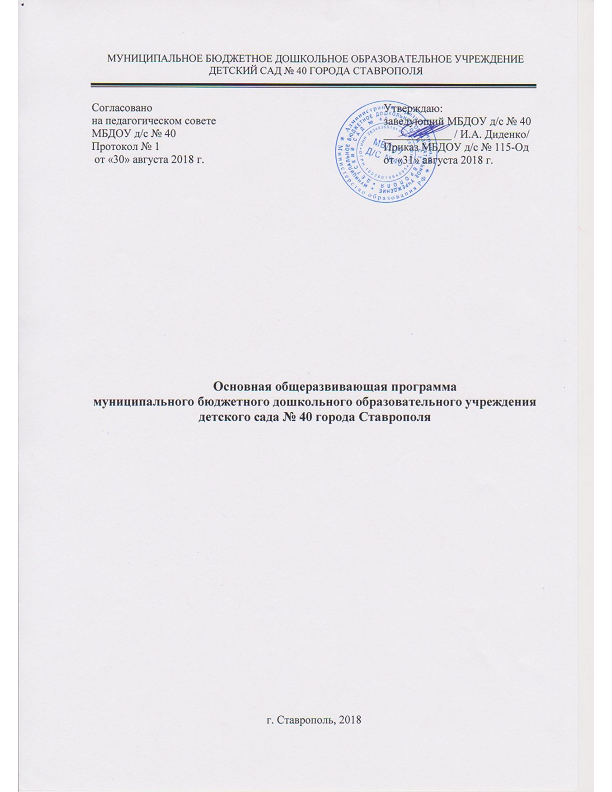 